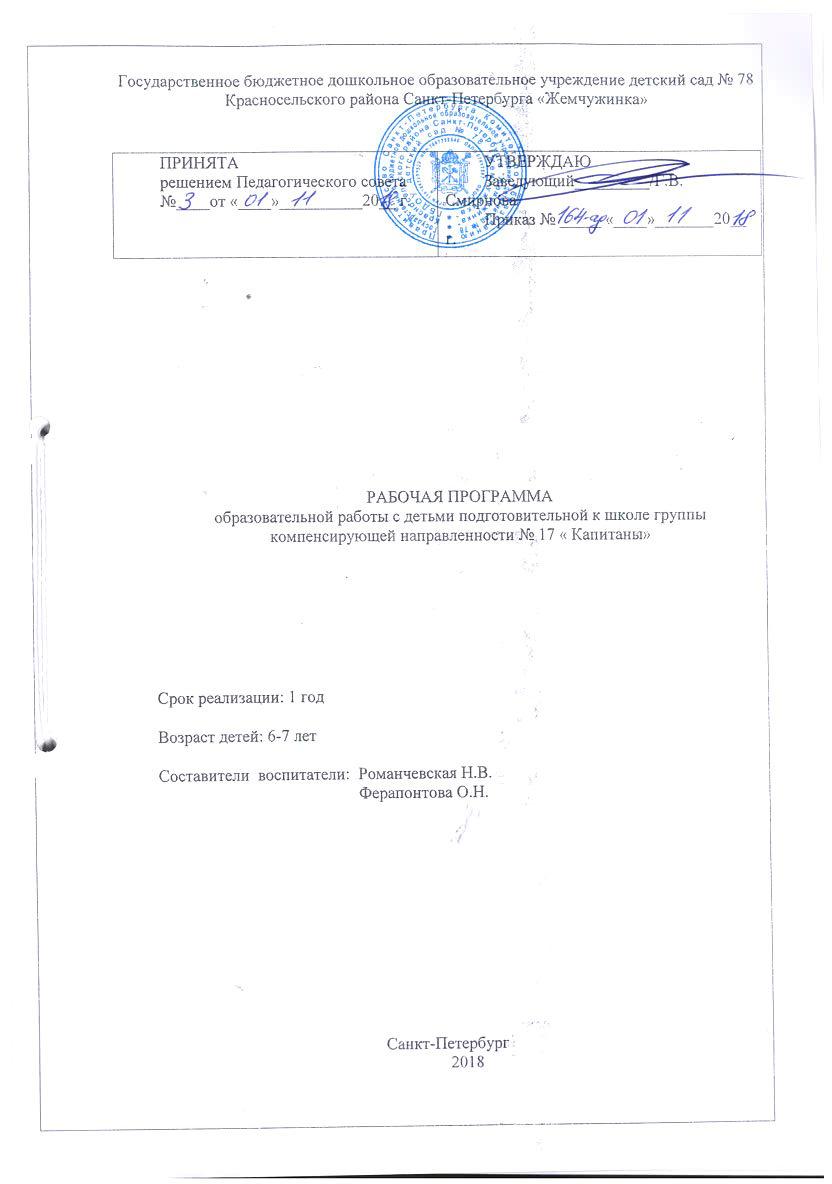 Содержание1.ЦЕЛЕВОЙ РАЗДЕЛ1.1   Пояснительная запискаРабочая  программа разработана на основе образовательной программы дошкольного образования, адаптированной для воспитанников с ограниченными возможностями здоровья (с тяжелыми нарушениями речи, фонетико-фонематическими нарушениями речи) Государственного бюджетного дошкольного образовательного учреждения детского сада № 78 Красносельского района Санкт-Петербурга «Жемчужинка» (далее – Программа) созданной педагогическим коллективом ГБДОУ в соответствии с ФГОС дошкольного образования и с учетом  Примерной адаптированной основной образовательной программы дошкольного образования детей с тяжелыми нарушениями речи, одобренной решением федерального учебно-методического объединения по общему образованию (протокол от 7 декабря 2017 г. № 6/17). Разработка Программы осуществлена в соответствии с Федеральным законом «Об образовании в Российской Федерации» от 29.12.2012 г. № 273-ФЗ, а также:Федеральным законом «Об основных гарантиях прав ребенка в Российской Федерации» от 24.07.1998 г. № 124-ФЗ;Стратегией развития воспитания до 2025 г. (Распоряжение Правительства Российской Федерации от 29.05.2015 № 996-р;Концепцией долгосрочного социально-экономического развития РФ до 2020 года (Распоряжение Правительства РФ от 17.11.2008 г. № 1662-р);Национальной образовательной инициативой «Наша новая школа» (утверждена Президентом РФ Д.А. Медведевым 04.02.2010 г.);Федеральным государственным образовательным стандартом дошкольного образования (утвержден Приказом Министерства образования и науки РФ от 17.10.2013 г. № 1155);Комментариями к ФГОС ДО (Письмо Минобрнауки России от 28.02.2014 г. № 08-249);Санитарно-эпидемиологическими требованиями к устройству, содержанию и организации режима работы дошкольных образовательных организаций» - СанПиН 2.4.1.3049-13 (утверждены Постановлением Главного государственного санитарного врача РФ от 15.05.2013 г. № 26);Профессиональным стандартом педагога. Педагогическая деятельность в дошкольном, начальном общем, основном общем, среднем общем образовании (утвержден приказом Министерства труда и социальной защиты Российской Федерации от 18.10. 2013 № 544н);Приказом Министерства образования и науки РФ от 30.08.2013 № 1014«Об утверждении Порядка организации и осуществления образовательной деятельности по основным общеобразовательным программам - образовательным программам дошкольного образования» (зарегистрирован в Минюсте России 26.09.2013 № 30038).Программа является нормативно-управленческим документом организации и, согласно Закону «Об образовании в Российской Федерации», определяет объем, содержание, планируемые результаты (целевые ориентиры дошкольного образования) и организацию образовательной деятельности в ГБДОУ и обеспечивает построение целостного педагогического процесса, направленного на полноценное всестороннее развитие ребенка с тяжелыми нарушениями речи (далее – ТНР) – физическое, социально-коммуникативное, познавательное, речевое, художественно-эстетическое – во взаимосвязи.Программа обеспечивает образовательную деятельность в группах компенсирующей направленности для детей с ТНР с учетом особенностей их психофизического развития и индивидуальных возможностей, где она обеспечивает работу по коррекции нарушений развития и социальную адаптацию воспитанников с ТНР. Дети с ТНР – это особая категория детей с нарушениями всех компонентов речи при сохранном слухе и первично сохранном интеллекте. К группе детей с тяжелыми нарушениями речи относятся дети с фонетико-фонематическим недоразвитием речи при дислалии, ринолалии, легкой степени дизартрии;  с общим недоразвитием речи всех уровней речевого развития при дизартрии,  ринолалии, алалии и т.д., у которых имеются нарушения всех компонентов языка.Фонетико-фонематическое недоразвитие речи проявляется в нарушении звукопроизношения и фонематического  слуха.Общее недоразвитие речи проявляется в нарушении различных компонентов речи: звукопроизношения  фонематического слуха, лексико-грамматического строя  разной степени выраженности. Речь ребёнка оценивается по четырем уровням развития речи:на I уровне речевого развития у ребёнка наблюдается полное отсутствие  или резкое ограничение словесных средств общения. Словарный запас  состоит из отдельных лепетных слов,  звуковых или звукоподражательных комплексов,  сопровождающихся жестами и мимикой;на II уровне речевого развития  в речи ребенка присутствует короткая аграмматичная фраза, словарь состоит из  слов простой слоговой структуры (чаще существительные, глаголы, качественные прилагательные), но, наряду с этим,  произносительные возможности ребенка значительно отстают  от возрастной нормы;на III уровне речевого развития  в речи ребенка появляется развернутая фразовая речь с выраженными  элементами лексико-грамматического и фонетико-фонематического недоразвития;на IV уровне речевого развития  при наличии развернутой фразовой речи  наблюдаются остаточные  проявления недоразвития всех компонентов  языковой системы.Программа содержит материал для организации коррекционно-развивающей деятельности с детьми старшего дошкольного возраста (6-7 лет)  с ТНР. Программа обеспечивает разностороннее развитие ребенка с речевыми расстройствами и подготовку его к школьному обучению. Программой предусматривается разностороннее развитие детей, коррекция недостатков в их речевом развитии, а также профилактика вторичных нарушений, развитие личности, мотивации и способностей детей в различных видах деятельности.Программа включает следующие образовательные области: социально-коммуникативное развитие;познавательное развитие;речевое развитие;художественно-эстетическое развитие;физическое развитие.1.2. Цели и задачи образовательной работыЦелью реализации Программы ― является проектирование социальной ситуации развития, осуществление коррекционно-развивающей деятельности и развивающей предметно-пространственной среды, обеспечивающих позитивную социализацию, мотивацию и поддержку индивидуальности ребенка с ТНР. Программа способствует реализации прав детей с ТНР дошкольного возраста, на получение доступного и качественного образования, обеспечивает развитие способностей каждого ребенка, формирование и развитие личности ребенка в соответствии с принятыми в семье и обществе духовно-нравственными и социокультурными ценностями в целях интеллектуального, духовно-нравственного, творческого и физического развития человека, удовлетворения его образовательных потребностей и интересов.                  Исходя из поставленной цели, формируются следующие задачи:– коррекция недостатков психофизического развития детей с ТНР; – охрана и укрепление физического и психического здоровья детей с ТНР, в том числе их эмоционального благополучия;– обеспечение равных возможностей для полноценного развития ребенка с ТНР в период дошкольного детства независимо от места проживания, пола, нации, языка, социального статуса;– создание благоприятных условий развития детей в соответствии с их возрастными, психофизическими и индивидуальными особенностями, развитие способностей и творческого потенциала каждого ребенка с ТНР как субъекта отношений с другими детьми, взрослыми и миром;– объединение обучения и воспитания в целостный образовательный процесс на основе духовно-нравственных и социокультурных ценностей, принятых в обществе правил и норм поведения в интересах человека, семьи, общества;– формирование общей культуры личности детей с ТНР, развитие их социальных, нравственных, эстетических, интеллектуальных, физических качеств, инициативности, самостоятельности и ответственности ребенка, формирование предпосылок учебной деятельности;– формирование социокультурной среды, соответствующей психофизическим и индивидуальным особенностям детей с ТНР;– обеспечение психолого-педагогической поддержки семьи и повышение компетентности родителей (законных представителей) в вопросах развития и образования, охраны и укрепления здоровья детей с ТНР;– обеспечение преемственности целей, задач и содержания дошкольного общего и начального общего образования.Образовательная область «Социально-коммуникативное развитие»Цель: Позитивная социализация детей дошкольного возраста, приобщение детей к социокультурным нормам, традициям семьи, общества, государства.Задачи социально-коммуникативного развития во ФГОС ДО:Усвоение норм и ценностей, принятых в обществе, включая моральные и нравственные ценности.Развитие общения и взаимодействия ребенка со взрослыми и сверстниками.Становление самостоятельности, целенаправленности и саморегуляции собственных действий.Развитие социального и эмоционального интеллекта, эмоциональной отзывчивости, сопереживания.Формирование готовности к совместной деятельности со сверстниками.Формирование уважительного отношения и чувства принадлежности к своей семье и к сообществу детей и взрослых в ГБДОУ.Формирование позитивных установок к различным видам труда и творчества.Формирование основ безопасного поведения в быту, социуме, природе. Овладение речью как средством общения и культуры. Образовательная область «Познавательное развитие»Познавательное развитие дошкольников включает в себя:      Развитие мышления, памяти и внимания (посредством различных видов деятельности, вопросов детей, занятий по развитию логики, развивающих игр).Развитие любознательности (посредством развития познавательной мотивации, развития воображения и творческой активности).Формирование специальных способов ориентации (посредством экспериментирования с природным материалом, использования схем, символов, знаков).   Образовательная область «Речевое развитие»Цель: формирование устной речи и навыков речевого общения с окружающими на основе овладения литературным языком своего народаЗадачи речевого развития в соответствии с ФГОС дошкольного образования: Овладение речью как средством общения;Обогащение активного словаря;Развитие звуковой и интонационной культуры речи, фонематического слуха;Развитие связной грамматически правильной диалогической и монологической речи;Развитие речевого творчества;Знакомство с книжной культурой, детской литературой, понимание на слух текстов различных жанров детской литературы;Формирование звуковой аналитико-синтетической активности как предпосылки обучения грамотеОбразовательная область «Художественно-эстетическое развитие»Цель в соответствии с ФГОС дошкольного образования: воспитание художественных способностей детей, главной из которых является эмоциональная отзывчивость на средства художественной выразительности, свойственные разным видам искусства.Задачи: Развитие предпосылок ценностно-смыслового восприятия и понимания произведений искусства (словесного, музыкального, изобразительного), мира природы.Становление эстетического отношения к окружающему миру.Формирование элементарных представлений о видах искусства.Восприятие музыки, художественной литературы, фольклора.Стимулирование сопереживания персонажам художественных произведений.Реализация самостоятельной творческой деятельности детей (изобразительной, конструктивно-модельной, музыкальной и др.).   Образовательная область «Физическое развитие»Цель: воспитание здорового, жизнерадостного, физически совершенного, гармонически и творчески развитого ребенка.Задачи и направления физического развития в соответствии с ФГОС дошкольного образования: Приобретение опыта в следующих видах деятельности:двигательной, направленной на развитие координации и гибкости;способствующих правильному формированию опорно-двигательной системы организма, развитию равновесия, координации движений, крупной и мелкой моторики обеих рук;связанных с правильным, не наносящим ущерба организму, выполнением основных движений (ходьба, бег, мягкие прыжки, повороты в стороны)Формирование начальных представлений о некоторых видах спорта, овладение подвижными играми с правилами.Становление целенаправленности и саморегуляции в двигательной сфере.Становление ценностей здорового образа жизни, овладение его элементарными нормами и правилами (в питании, двигательном режиме, закаливании, при формировании полезных привычек и др.).1.3. Принципы и подходы к формированию программыПрограмма строится на основе следующих принципов, обозначенных в   Федеральном государственном образовательном стандарте дошкольного образования:Полноценное проживание ребенком всех этапов детства, обогащение (амплификация) детского развития.Индивидуализация образования. Построение образовательной деятельности на основе индивидуальных особенностей каждого ребенка, при котором сам ребенок становится активным в выборе содержания своего образования, становится субъектом образования.Содействие и сотрудничество детей и взрослых, признание ребенка полноценным участником (субъектом) образовательных отношений.Поддержка инициативы детей в различных видах деятельности.Сотрудничество ГБДОУ с семьей.Приобщение детей к социокультурным традициям семьи, общества, государства.Формирование познавательных интересов и познавательных действий ребенка в различных видах деятельности.Возрастная адекватность дошкольного образования (соответствие условий, требований, методов возрасту и особенностям развития).Учет этнокультурной ситуации развития детей.Поддержка разнообразия детства; сохранение уникальности и самоценности детства как важного этапа в общем развитии человека. Самоценность детства – рассмотрение детства как периода жизни значимого самого по себе, без всяких условий, значимого тем, что происходит с ребенком сейчас, а не тем, что этот период есть период подготовки к следующему периоду. Реализация Программы в формах, специфических для детей данной возрастной группы, прежде всего в форме игры, познавательной и исследовательской деятельности, в форме творческой активности, обеспечивающей художественно-эстетическое развитие ребенка.  Программа разработана в соответствии с принципами и ценностями личностно-ориентированного образования, которые позволяют педагогическому коллективу эффективно реализовывать поставленную цель и задачи ***:Личностно-ориентированный и гуманистический характер взаимодействия взрослых и детей. Уважение личности ребенка.Развивающее обучение:Главная цель дошкольного образования – развитие ребенка. Обучение, как целенаправленный, специально организованный процесс взаимодействия взрослого и ребенка, в котором происходит передача взрослым и присвоение ребенком социального опыта, ведет за собой развитие. Таким образом, образование должно строиться в зоне ближайшего развития ребенка. Связь информации, полученной от взрослого с информацией, добытой самими детьми; организация разнообразного детского опыта и детских открытий; специальный отбор взрослым развивающих объектов для самостоятельной детской деятельности.Насыщение детской жизни новыми яркими впечатлениями, «неясными» знаниями, образами, представлениями, которые намечают дальнейшие горизонты развития.Отбор образовательного материала с учетом возможности применения полученной информации в практической деятельности детей.Систематическая и целенаправленная поддержка педагогами различных форм детской активности и инициативы.Ориентация в образовательном содержании на актуальные интересы ребенка, склонности и способности. Интеграция содержания дошкольного образования в соответствии с возрастными возможностями и особенностями детей, спецификой и возможностями образовательных областей. Принцип интеграции связан с возрастными особенностями детей дошкольного возраста, когдаповедение и деятельность дошкольника представляет собой «еще недостаточно дифференцированное целое» (Л.С. Выготский);«схватывание целого раньше частей позволяет ребенку «сразу» интегрально видеть предметы глазами всех людей» (В.В. Давыдов);«прежде чем знание о целостности мира будет оформлено в системе теоретических понятий ребенка, он должен воссоздать подвижный интегральный образ действительности на уровне воображения» (В.В. Давыдов, В.Т. Кудрявцев)Принцип интеграции реализуется через:интеграцию содержания дошкольного образования (интеграцию содержания различных образовательных областей и специфических видов детской деятельности по освоению образовательных областей);интегративные качества личности ребенка как результат дошкольного образования, а также основа и единые целевые ориентиры базовой культуры ребенка дошкольного возраста;интеграция деятельности специалистов ГБДОУ;интеграцию разных типов учреждений (дошкольного, общего, дополнительного образования, социокультурных центров, библиотек, клубов) и групп детей дошкольного возраста, представляющих различные возможности для развития дошкольников и обеспечивающих их позитивную социализацию.Комплексно-тематический принцип построения образовательного процесса предполагает объединение комплекса различных видов специфических детских видов деятельности вокруг единой темы при организации образовательного процесса. При этом в качестве тем могут выступать организующие моменты, тематические недели, события, реализация проектов, сезонные явления в природе, праздники, традиции.Принцип адаптивности реализуется через:адаптивность предметно-развивающей среды ГБДОУ к потребностям ребенка дошкольного возраста, обеспечивающей комфорт ребенка, сохранение и укрепление его здоровья, полноценное развитие;адаптивность ребенка к пространству ГБДОУ и окружающему социальному миру.Учет гендерной специфики развития детей дошкольного возраста.Исходя из требований ФГОС ДО, в Программе учитываются:индивидуальные потребности ребенка с ТНР, связанные с его жизненной ситуацией и состоянием здоровья, определяющие особые условия получения им образования (далее — особые образовательные потребности), индивидуальные потребности детей с ТНР;возрастная адекватность дошкольного образования (соответствие условий, требований, методов возрасту и особенностям развития);построение образовательной деятельности на основе индивидуальных особенностей каждого ребенка, когда сам ребенок становится субъектом образования;возможности освоения ребенком с нарушением речи Программы на разных этапах ее реализации;специальные условия для получения образования детьми с ТНР, в том числе использование специальных методов, методических пособий и дидактических материалов, проведение групповых и индивидуальных коррекционных занятий и осуществления квалифицированной коррекции нарушений их развития.         Коррекционно-развивающая психолого-педагогическая работа направлена на:преодоление нарушений развития различных категорий детей с ТНР, оказание им квалифицированной помощи в освоении Программы;разностороннее развитие детей с ОВЗ с учетом их возрастных и индивидуальных особенностей и особых образовательных потребностей, социальной адаптации.                  Группа  работает в режиме 5-ти дневной недели с выходными днями: суббота, воскресенье и праздничные дни. Время пребывания детей с ТНР в группе компенсирующей направленности: с 8.00 до 18.00 (10 часов). Продолжительность непрерывной образовательной деятельности для детей от 6 до 7 лет – не более 30 минут. Образовательная деятельность в подготовительной группе осуществляется в первую и вторую половину дня. Максимально допустимый объем образовательной нагрузки в первой половине дня подготовительной группы – 1,5 часа. Перерыв между периодами непрерывной образовательной деятельности – не менее 10 минут.                                                                                                                     Группа воспитанников имеет возможность посещать музыкальный и физкультурный зал, бассейн в соответствии с расписанием непрерывной образовательной деятельности. Группа имеет прогулочный участок. В теплое время года вся образовательная деятельность осуществляется на участке во время прогулки.1.4 Значимые для разработки и реализации программы характеристики.                        Характеристика особенностей развития детей с тяжелыми нарушениями речиОбщая характеристика детей со вторым уровнем речевого развития  (по Р.Е. Левиной)Активный словарь детей расширяется не только за счет существительных и глаголов, но и за счет использования некоторых прилагательных (преимущественно качественных) и наречий. В результате коррекционно-логопедической работы дети начинают употреблять личные местоимения, изредка предлоги и союзы в элементарных значениях.Пояснение слова иногда сопровождается жестом (слово чулок — нога и жест надевания чулка, режет хлеб — хлеб, ножик и жест резания). Нередко нужное слово заменяется названием сходного предмета с добавлением частицы не (помидор — яблоко не).В речи детей встречаются отдельные формы словоизменения, наблюдаются попытки изменять слова по родам, числам и падежам, глаголы — по временам, но часто эти попытки оказываются неудачными.Существительные употребляются в основном в именительном падеже, глаголы — в инфинитиве или в форме 3-го лица единственного и множественного числа настоящего времени. При этом глаголы могут не согласовываться с существительными в числе и роде.Употребление существительных в косвенных падежах носит случайный характер. Фраза, как правило, бывает аграмматичной (играет с мячику). Также аграмматично изменение имен существительных по числам (две уши). Форму прошедшего времени глагола дети нередко заменяют формой настоящего времени и наоборот (например, Витя елку иду).В речи детей встречаются взаимозамены единственного и множественного числа глаголов (кончилась чашки), смешение глаголов прошедшего времени мужского и женского рода (например, мама купил).Средний род глаголов прошедшего времени в активной речи детей не употребляется.Прилагательные используются детьми значительно реже, чем существительные и глаголы, они могут не согласовываться в предложении с другими словами (вкусная грибы).Предлоги в речи детей встречаются редко, часто заменяются или опускаются (собака живет на будке, я был елка).Союзами и частицами дети пользуются крайне редко.Обнаруживаются попытки найти нужную грамматическую форму слова, но эти попытки чаще всего бывают неуспешными (например, при составлении предложения по картинке: на…на…стала лето…лета…лето).Способами словообразования дети не владеют.У детей начинает формироваться фразовая речь. Они начинают более или менее развернуто рассказывать о хорошо знакомых событиях, о семье, о себе, о товарищах. Однако в их речи еще очень отчетливо проявляются недостатки: незнание многих слов, неправильное произношение звуков, нарушение структуры слов, аграмматизмы.Понимание речи детьми улучшается, расширяется их пассивный словарь. Они начинают различать некоторые грамматические формы, но это различение неустойчиво. Дети способны дифференцировать формы единственного и множественного числа существительных и глаголов, мужского и женского рода глаголов прошедшего времени, особенно с ударными окончаниями. Они начинают ориентироваться не только на лексическое значение, но и на смыслоразличительные морфологические элементы. В тоже время у них отсутствует понимание форм числа и рода прилагательных, значения предлогов они различают только в хорошо знакомых ситуациях.Звукопроизношение у детей значительно нарушено. Обнаруживается их неподготовленность к овладению звуковым анализом и синтезом. В то же время отмечается более точная дифференциация звуковой стороны речи. Дети могут определять правильно и неправильно произносимые звуки.Количество неправильно произносимых звуков в детской речи достигает 16–20. Нарушенными чаще оказываются звуки [С], [С′], [З], [З′], [Ц], [Ш], [Ж], [Ч], [Щ][Р], [Р′], [Т], [Т′], [Д], [Д′], [Г], [Г′]. Для детей характерны замены твердых согласных мягкими и наоборот. Гласные артикулируются неотчетливо.Между изолированным воспроизведением звуков и их употреблением в речи существуют резкие расхождения. Несформированность звукопроизношения у детей ярко проявляется при произнесении слов и предложений.Детям доступно воспроизведение слоговой структуры слов, но звуковой состав этих слов является диффузным. Они правильно передают звуковой состав односложных слов без стечения согласных (мак), в то же время повторить двусложные слова, состоящие из прямых слогов, во многих случаях не могут (ваза — вая).Дети испытывают ярко выраженные затруднения при воспроизведении звукового состава двусложных слов, включающих обратный и прямой слог. Количество слогов в слове сохраняется, но звуковой состав слов, последовательность звуков и слогов воспроизводятся неверно: окно — кано.При повторении двусложных слов с закрытым и прямым слогом в речи детей часто обнаруживается выпадение звуков: банка — бака. Наибольшие затруднения вызывает у детей произнесение односложных и двусложных слов со стечением согласных. В их речи часто наблюдается пропуск нескольких звуков: звезда — вида.В трехсложных словах дети, наряду с искажением и пропуском звуков, допускают перестановки слогов или опускают их совсем: голова — ава, коволя. Искажения в трехсложных словах по сравнению с двусложными более выражены. Четырех-, пятисложные слова произносятся детьми искаженно, происходит упрощение многосложной структуры: велосипед — сипед, тапитет. Еще более часто нарушается произнесение слов во фразовой речи. Нередко слова, которые произносились правильно либо с небольшими искажениями, во фразе теряют всякое сходство с исходным словом: В клетке лев. — Клеки вефь.Недостаточное усвоение звукового состава слов задерживает формирование словаря детей и овладение ими грамматическим строем, о чем свидетельствуют смешения значений слов (грива понимается как грибы, шерсть как шесть).Общая характеристика детей с третьим уровнем речевого развития (по Р.Е. Левиной)На фоне сравнительно развернутой речи наблюдается неточное знание и неточное употребление многих обиходных слов. В активном словаре преобладают существительные и глаголы, реже употребляются слова, характеризующие качества, признаки, состояния предметов и действий, а также способы действий. При использовании простых предлогов дети допускают большое количество ошибок и почти не используют сложные предлоги.Отмечается незнание и неточное употребление некоторых слов детьми: слова могут заменяться другими, обозначающими сходный предмет или действие (кресло — диван, вязать — плести) или близкими по звуковому составу (смола — зола). Иногда, для того чтобы назвать предмет или действие, дети прибегают к пространным объяснениям.Словарный запас детей ограничен, поэтому часто отмечается неточный выбор слов. Некоторые слова оказываются недостаточно закрепленными в речи из-за их редкого употребления, поэтому при построении предложений дети стараются избегать их (памятник — героям ставят).Даже знакомые глаголы часто недостаточно дифференцируются детьми по значению (поить — кормить).Замены слов происходят как по смысловому, так и по звуковому признаку.Прилагательные преимущественно употребляются качественные, обозначающие непосредственно воспринимаемые признаки предметов — величину, цвет, форму, некоторые свойства предметов. Относительные и притяжательные прилагательные используются только для выражения хорошо знакомых отношений (мамина сумка).Наречия используются редко.Дети употребляют местоимения разных разрядов, простые предлоги (особенно для выражения пространственных отношений — в, к, на, под и др.). Временные, причинные, разделительные отношения с помощью предлогов выражаются значительно реже. Редко используются предлоги, выражающие обстоятельства, характеристику действия или состояния, свойства предметов или способ действия (около, между, через, сквозь и др.).Предлоги могут опускаться или заменяться. Причем один и тот же предлог при выражении различных отношений может и опускаться, и заменяться. Это указывает на неполное понимание значений даже простых предлогов.У детей третьего уровня недостаточно сформированы грамматические формы. Они допускают ошибки в падежных окончаниях, в употреблении временных и видовых форм глаголов, в согласовании и управлении. Способами словообразования дети почти не пользуются. Большое количество ошибок допускается при словоизменении, из-за чего нарушается синтаксическая связь слов в предложениях: смешение окончаний существительных мужского и женского рода (висит ореха); замена окончаний существительных среднего рода в именительном падеже окончанием существительного женского рода (зеркало — зеркалы, копыто — копыта); склонение имен существительных среднего рода как существительных женского рода (пасет стаду); неправильные падежные окончания существительных женского рода с основой на мягкий согласный (солит сольи, нет мебеля); неправильное соотнесение существительных и местоимений (солнце низкое, он греет плохо); ошибочное ударение в слове (с пола , по стволу); неразличение вида глаголов (сели, пока не перестал дождь — вместо сидели); ошибки в беспредложном и предложном управлении (пьет воды, кладет дров); неправильное согласование существительных и прилагательных, особенно среднего рода (небо синяя), реже — неправильное согласование существительных и глаголов (мальчик рисуют).Словообразование у детей сформировано недостаточно. Отмечаются трудности подбора однокоренных слов. Часто словообразование заменяется словоизменением (снег — снеги). Редко используются суффиксальный и префиксальный способы словообразования, причем образование слов является неправильным (садовник — садник).Изменение слов затруднено звуковыми смешениями, например, к слову город подбирается родственное слово голодный (смешение [Р] — [Л]), к слову свисток — цветы (смешение [С] — [Ц]).В активной речи дети используют преимущественно простые предложения. Большие затруднения (а часто и полное неумение) отмечаются у детей при распространении предложений и при построении сложносочиненных и сложноподчиненных предложений. Во фразовой речи детей обнаруживаются отдельные аграмматизмы, часто отсутствует правильная связь слов в предложениях, выражающих временные, пространственные и причинно-следственные отношения (Сегодня уже весь снег растаял, как прошел месяц.).У большинства детей сохраняются недостатки произношения звуков и нарушения звукослоговой структуры слова, что создает значительные трудности в овладении детьми звуковым анализом и синтезом.Дефекты звукопроизношения проявляются в затруднениях при различении сходных фонем. Диффузность смешений, их случайный характер отсутствуют.Дети пользуются полной слоговой структурой слов. Редко наблюдаются перестановки звуков, слогов (колбаса — кобалса). Подобные нарушения проявляются главным образом при воспроизведении незнакомых и сложных по звукослоговой структуре слов.Понимание обиходной речи детьми в основном хорошее, но иногда обнаруживается незнание отдельных слов и выражений, смешение смысловых значений слов, близких по звучанию, недифференцированность грамматических форм.Возникают ошибки в понимании речи, связанные с недостаточным различением форм числа, рода и падежа существительных и прилагательных, временных форм глагола, оттенков значений однокоренных слов, а также тех выражений, которые отражают причинно-следственные, временные, пространственные отношения.Общая характеристика детей с четвертым уровнем речевого развития (по Т.Б. Филичевой)Дети, отнесенные к четвертому уровню речевого развития, не имеют грубых нарушений звукопроизношения, но у них наблюдается недостаточно четкая дифференциация звуков.Нарушения звукослоговой структуры слов проявляются у детей в различных вариантах искажения звуконаполняемости, поскольку детям трудно удерживать в памяти грамматический образ слова. У них отмечаются персеверации (бпибиблиотекарь — библиотекарь), перестановки звуков и слогов (потрной — портной), сокращение согласных при стечении (качиха кет кань — ткачиха ткет ткань), замены слогов (кабукетка— табуретка), реже — опускание слогов (трехтажный — трехэтажный).Среди нарушений фонетико-фонематического характера наряду с неполной сформированностью звукослоговой структуры слова у детей отмечаются недостаточная внятность, выразительность речи, нечеткая дикция, создающие впечатление общей смазанности речи, смешение звуков, что свидетельствует о низком уровне сформированности дифференцированного восприятия фонем и является важным показателем незавершенного процесса фонемообразования.Дети этого уровня речевого развития имеют отдельные нарушения смысловой стороны языка. Несмотря на разнообразный предметный словарь, в нем отсутствуют слова, обозначающие названия  некоторых животных (филин, кенгуру), растений (кактус, вьюн), профессий людей (экскурсовод, пианист), частей тела (пятка, ноздри). Отвечая на вопросы, дети смешивают родовые и видовые понятия (деревья — березки, елки, лес).При обозначении действий и признаков предметов дети используют типовые и сходные названия (прямоугольный — квадрат, перебежал — бежал). Лексические ошибки проявляются в замене слов, близких по значению (мальчик чистит метлой двор вместо мальчик подметает), в неточном употреблении и смешении признаков (высокий дом — большой, смелый мальчик — быстрый).В то же время для детей этого уровня речевого развития характерны достаточная сформированность лексических средств языка и умения устанавливать системные связи и отношения, существующие внутри лексических групп. Они довольно легко справляются с подбором общеупотребительных антонимов, отражающих размер предмета (большой — маленький), пространственную противоположность (далеко — близко), оценочную характеристику (плохой — хороший).Дети испытывают трудности при выражении антонимических отношений абстрактных слов (бег — хождение, бежать, ходить, набег; жадность — нежадность, вежливость; вежливость — злой, доброта, невежливость), которые возрастают по мере абстрактности их значения (молодость — немолодость; парадная дверь — задок, задник, не передничек).Недостаточный уровень сформированности лексических средств языка особенно ярко проявляется в понимании и употреблении фраз, пословиц с переносным значением (румяный как яблоко трактуется ребенком как много съел яблок).При наличии необходимого запаса слов, обозначающих профессии, у детей возникают значительные трудности при назывании лиц мужского и женского рода (летчик вместо летчица), появляются собственные формы словообразования, не свойственные русскому языку (скрепучка вместо скрипачка).Выраженные трудности отмечаются при образовании слов с помощью увеличительных суффиксов. Дети либо повторяют названное слово (большой дом вместо домище), либо называют его произвольную форму (домуща вместо домище).Стойкими остаются ошибки при употреблении уменьшительно-ласкательных суффиксов (гнездко — гнездышко), суффиксов единичности (чайка — чаинка).На фоне использования многих сложных слов, часто встречающихся в речевой практике (листопад, снегопад, самолет, вертолет), у детей отмечаются трудности при образовании малознакомых сложных слов (лодка вместо ледокол, пчельник вместо пчеловод).Сложности возникают при дифференциации глаголов, включающих приставки ото-, вы- (выдвинуть — подвинуть, отодвинуть — двинуть).В грамматическом оформлении речи детей часто отмечаются ошибки в употреблении существительных родительного и винительного падежа множественного числа (Дети увидели медведев, воронов). Имеют место нарушения согласования прилагательных с существительным мужского и женского рода (Я раскрашиваю шарик красным фломастером и красным ручкой), единственного и множественного числа (Я раскладываю книги на большом столах и маленьком стулах), нарушения в согласовании числительных с существительными (Собачка увидела две кошки и побежала за двумями кошками).Особую сложность для детей четвертого уровня речевого развития представляют конструкции с придаточными предложениями, что выражается в пропуске союзов (Мама предупредила, я не ходил далеко — чтобы не ходил далеко), в замене союзов (Я побежал, куда сидел щенок — где сидел щенок), в инверсии (Наконец все увидели долго искали которого котенка — увидели котенка, которого долго искали).Лексико-грамматические формы языка у всех детей сформированы неодинаково. С одной стороны, может отмечаться незначительное количество ошибок, которые носят непостоянный характер, возможность осуществления верного выбора при сравнении правильного и неправильного ответов. С другой стороны, ошибки имеют устойчивый характер, особенно в самостоятельной речи.Отличительной особенностью детей четвертого уровня речевого развития являются недостатки связной речи: нарушения логической последовательности, застревание на второстепенных деталях, пропуски главных событий, повторы отдельных эпизодов при составлении рассказа на заданную тему, по картине, по серии сюжетных картин.При рассказывании о событиях из своей жизни, при составлении рассказов на свободную тему с элементами творчества дети используют в основном простые малоинформативные предложения.Характеристика группыГруппу  посещают 14 человек.  Из  них 5  девочек,  и  9  мальчиков.   Для   осуществления гендерного подхода в группе созданы необходимые условия.Распределение детей по группам здоровья     Срок реализации программыПрограмма реализуется в течение всего времени пребывания детей в ГБДОУ. Срок реализации – 1 учебный год. . Планируемые результаты освоения программыВ соответствии с ФГОС ДО, специфика дошкольного детства и системные особенности дошкольного образования делают неправомерными требования от ребенка дошкольного возраста конкретных образовательных достижений. Поэтому результаты освоения Программы представлены в виде целевых ориентиров дошкольного образования и представляют собой возрастные характеристики возможных достижений ребенка к концу дошкольного образования.Реализация образовательных целей и задач Программы направлена на достижение целевых ориентиров дошкольного образования, которые описаны как основные характеристики развития ребенка с ТНР. Они представлены в виде изложения возможных достижений воспитанников на разных возрастных этапах дошкольного детства. В соответствии с особенностями психофизического развития ребенка с ТНР, планируемые результаты освоения Программы предусмотрены в ряде целевых ориентиров.Целевые ориентиры освоения ПрограммыНа этапе завершения освоения Программы ребенок:– обладает сформированной мотивацией к школьному обучению;– усваивает значения новых слов на основе знаний о предметах и явлениях окружающего мира;– употребляет слова, обозначающие личностные характеристики, многозначные;– умеет подбирать слова с противоположным и сходным значением;– правильно употребляет основные грамматические формы слова;– составляет различные виды описательных рассказов (описание, повествование, с элементами рассуждения) с соблюдением цельности и связности высказывания, составляет творческие рассказы;– владеет простыми формами фонематического анализа, способен осуществлять сложные формы фонематического анализа (с постепенным переводом речевых умений во внутренний план), осуществляет операции фонематического синтеза;– осознает слоговое строение слова, осуществляет слоговой анализ и синтез слов (двухсложных с открытыми, закрытыми слогами, трехсложных с открытыми слогами, односложных);– правильно произносит звуки (в соответствии с онтогенезом);– владеет основными видами продуктивной деятельности, проявляет инициативу и самостоятельность в разных видах деятельности: в игре, общении, конструировании и др.;– выбирает род занятий, участников по совместной деятельности, избирательно и устойчиво взаимодействует с детьми;– участвует в коллективном создании замысла в игре и на занятиях;– передает как можно более точное сообщение другому, проявляя внимание к собеседнику;– регулирует свое поведение в соответствии с усвоенными нормами и правилами, проявляет кооперативные умения в процессе игры, соблюдая отношения партнерства, взаимопомощи, взаимной поддержки;– отстаивает усвоенные нормы и правила перед ровесниками и взрослыми, стремится к самостоятельности, проявляет относительную независимость от взрослого;– использует в играх знания, полученные в ходе экскурсий, наблюдений, знакомства с художественной литературой, картинным материалом, народным творчеством, историческими сведениями, мультфильмами и т. п.;– использует в процессе продуктивной деятельности все виды словесной регуляции: словесного отчета, словесного сопровождения и словесного планирования деятельности;– устанавливает причинно-следственные связи между условиями жизни, внешними и функциональными свойствами в животном и растительном мире на основе наблюдений и практического экспериментирования;– определяет пространственное расположение предметов относительно себя, геометрические фигуры;– владеет элементарными математическими представлениями: количество в пределах десяти, знает цифры 0, 1–9, соотносит их с количеством предметов; решает простые арифметические задачи устно, используя при необходимости в качестве счетного материала символические изображения;– определяет времена года, части суток;– самостоятельно получает новую информацию (задает вопросы, экспериментирует);– пересказывает литературные произведения, составляет рассказ по иллюстративному материалу (картинкам, картинам, фотографиям), содержание которых отражает эмоциональный, игровой, трудовой, познавательный опыт детей;–  составляет рассказы по сюжетным картинкам и по серии сюжетных картинок, используя графические схемы, наглядные опоры;– составляет с помощью взрослого небольшие сообщения, рассказы из личного опыта;– владеет предпосылками овладения грамотой;– стремится к использованию различных средств и материалов в процессе изобразительной деятельности;– имеет элементарные представления о видах искусства, понимает доступные произведения искусства (картины, иллюстрации к сказкам и рассказам, народная игрушка), воспринимает музыку, художественную литературу, фольклор;– проявляет интерес к произведениям народной, классической и современной музыки, к музыкальным инструментам;– сопереживает персонажам художественных произведений;– выполняет основные виды движений и упражнения по словесной инструкции взрослых: согласованные движения, а также разноименные и разнонаправленные движения;     – осуществляет элементарное двигательное и словесное планирование действий в ходе            спортивных упражнений;      – знает и подчиняется правилам подвижных игр, эстафет, игр с элементами спорта;– владеет элементарными нормами и правилами здорового образа жизни (в питании, двигательном режиме, закаливании, при формировании полезных привычек и др.).Целевые ориентиры выступают основаниями преемственности дошкольного и начального общего образования. При соблюдении требований к условиям реализации Программы настоящие целевые ориентиры предполагают формирование у детей дошкольного возраста предпосылок учебной деятельности на этапе завершения ими дошкольного образования.. Система педагогической диагностики (мониторинга)  достижения детьми планируемых  результатов освоения программы Система мониторинга в соответствии с ФГОС ДО осуществляется в форме педагогической диагностики и обеспечивает комплексный подход к оценке индивидуальных достижений детей, позволяет осуществлять оценку динамики их достижений в соответствии с реализуемой образовательной программой дошкольного образования                                       Система оценки:3 балла  –  показатель проявляется ярко, это достижение ребенка;2 балла  –  показатель проявляется нестабильно, неустойчиво;1 балл     – показатель почти не проявляется.Горизонтальные ячейки диагностической карты помогают «увидеть» общую ситуацию освоения образовательной программы  конкретным ребенком, а вертикальные ячейки отражают картину освоения образовательной программы. 2  СОДЕРЖАТЕЛЬНЫЙ РАЗДЕЛСодержание образовательной работы с детьми                  Образовательный процесс в ГБДОУ строится на основе:	      - Федерального государственного образовательного стандарта дошкольного образования;          - «Примерной адаптированной основной образовательной программы для дошкольников с   тяжелыми нарушениями речи» под редакцией профессора Л. В. Лопатиной                Содержание Программы включает совокупность образовательных областей, которые обеспечивают разностороннее развитие детей с учетом их возрастных и индивидуальных особенностей по основным направлениям: социально-коммуникативному, познавательному, речевому и художественно-эстетическому, физическому и обеспечивает достижение воспитанниками готовности к школе.                        Решение программных образовательных задач предусматривается в самостоятельной деятельности детей и совместной деятельности взрослого и детей не только в рамках непрерывной образовательной деятельности, но и при проведении режимных моментов.Описание форм, способов, методов и средств реализации программыОО «СОЦИАЛЬНО-КОММУНИКАТИВНОЕ РАЗВИТИЕ»ОО «ПОЗНАВАТЕЛЬНОЕ РАЗВИТИЕ»ОО « РЕЧЕВОЕ РАЗВИТИЕ»ОО «ХУДОЖЕСТВЕННО - ЭСТЕТИЧЕСКОЕ РАЗВИТИЕ»ОО « ФИЗИЧЕСКОЕ РАЗВИТИЕ»2.3.Учебный план                                                                                                                                                                 (система непрерывной образовательной деятельности)2.4.   Расписание непрерывной  образовательной деятельности2.5.  Особенности осуществления образовательного процессаСодержание педагогической работы с детьми, имеющими тяжелые нарушения речи, определяется целями и задачами коррекционно-развивающего воздействияОрганизационная форма коррекционно-развивающей работы рассматривается в Программе как специально сконструированный процесс взаимодействия взрослого и ребенка. Характер такого взаимодействия обусловлен содержанием работы, методами, приемами и применяемыми видами деятельности.                                                                                                                                  Особое внимание уделяется построению образовательных ситуаций.Вариативные формы организации деятельности детей учитывают их индивидуально-типологические особенности. Коррекционно-развивающая работа проводится в процессе занятий, экскурсий, экспериментирования, подвижных, дидактических, сюжетно-ролевых и театрализованных игр, коллективного труда и т. д. В современной дошкольной педагогике эти формы работы рассматриваются как взаимодействие ребенка и взрослого.Таким образом, реализация Программы обеспечивает условия для гармоничного взаимодействия ребенка с окружающим миром в обстановке психологического комфорта, способствующего его физическому здоровью.При разработке Программы учитывалось, что приобретение дошкольниками с ТНР социального и познавательного опыта осуществляется, как правило, двумя путями: под руководством педагогов (учителей-логопедов, воспитателей и других специалистов) в процессе коррекционно-развивающей работы и в ходе самостоятельной деятельности, возникающей по инициативе детей.Программное содержание обеспечивает организацию и синтез разных видов деятельности, которые помогают ребенку овладевать средствами и способами получения элементарных знаний, дают возможность проявлять самостоятельность, реализовывать позицию субъекта деятельности. Это позволяет детям в игре, труде, общении усвоить некоторые общие понятия и затем перейти к выделению частных представлений и отношений.Коррекционно-развивающая работа с дошкольниками с ТНР в основном представляет собой игровую деятельность. Педагогический замысел каждого игрового занятия направлен на решение коррекционно-развивающих, образовательных и воспитательных задач. Все специалисты, работающие с дошкольниками с ТНР, используют в разных формах организации деятельности детей именно игровой метод как ведущий.Особенности осуществления коррекционно-образовательного процессаОрганизационные:Коррекционно-образовательный процесс в ГБДОУ предусматривает решение программных коррекционно-образовательных задач в следующих формах организации деятельности: I. совместная образовательная деятельность взрослых и детей;II. свободная самостоятельная деятельность детей.Совместная образовательная деятельность детей и взрослых осуществляется как в ходе непрерывной образовательной деятельности, так и в ходе осуществления режимных моментов. Совместная деятельность предполагает индивидуальную, подгрупповую и групповую формы организации образовательной работы с воспитанниками. Она строится на: субъект-субъектной (партнерской, равноправной) позиции взрослого и ребенка;диалогическом (а не монологическом) общение взрослого с детьми;продуктивном взаимодействии ребенка со взрослым и сверстниками;партнерской формой организации образовательной деятельности (возможностью свободного размещения, перемещения, общения детей и др.)В первом блоке содержание организуется комплексно-тематически, во втором – в соответствии с традиционными видами детской деятельности.Вся работа по реализации Программы строится при тесном взаимодействии с семьями детей. Непрерывная образовательная деятельность, регламентированная данной Программой, организуется как совместная интегративная деятельность педагогов с детьми, которая включает различные виды детской деятельности: игровую, двигательную, коммуникативную, познавательно-исследовательскую, восприятие художественной литературы и фольклора, элементарную трудовую деятельность, конструирование из различных материалов, изобразительную, музыкальную.Образовательный процесс в ГБДОУ строится на использовании современных личностно-ориентированных технологий, направленных на партнерство, сотрудничество и сотворчество педагога и ребенка.Самостоятельная деятельность предполагает свободную деятельность воспитанников в условиях созданной педагогами (в том числе совместно с детьми) развивающей предметно-пространственной среды. Самостоятельная деятельность:обеспечивает каждому ребенку возможность выбора деятельности по интересам;позволяет ему взаимодействовать со сверстниками или действовать индивидуально;содержит в себе проблемные ситуации и направлена на самостоятельное решение  ребенком разнообразных задач;позволяет на уровне самостоятельности освоить (закрепить, апробировать) материал, изучаемый в совместной деятельности со взрослым.Принципы поэтапной системы формирования речи:раннее воздействие на речевую деятельность с целью предупреждения вторичных отклонений;развитие речи и опора на онтогенез;взаимосвязанное формирование фонетико-фонематических лексико-грамматических   компонентов языка;дифференцированный подход в логопедической работе к детям с ОНР, имеющим различную структуру речевого нарушения;связь речи с другими сторонами психического развития; воздействие на те психологические особенности детей ОНР, которые прямо или косвенно препятствуют эффективной коррекции их речевой деятельностиКоррекционная работа обеспечивает овладение детьми самостоятельной связной, грамматически правильной речью, фонетической системой родного языка, а также элементами грамоты, что формирует готовность к обучению детей в общеобразовательной школе.Основные задачи коррекционного обучения:практическое усвоение лексических и грамматических средств языка;- формирование правильного произношения (воспитание артикуляционных навыков звукопроизношения, слоговой структуры, фонематического слуха и восприятия);подготовка к обучению грамоте. Овладение элементами грамоты;развитие навыков связной речи.Основная форма коррекционного обучения логопедические занятия, предназначенные для систематического развития всех компонентов речи и подготовки к школе.По форме логопедические занятия делятся на фронтальные, подгрупповые и индивидуальные. Количество занятий меняется в зависимости от периода обучения.Логопедические занятия по формированию лексико-грамматических средств языка и  развитию связной речи строятся с учётом требований как общей дошкольной, так и специальной педагогики. Логопедические фронтальные занятия по формированию произношения строятся с учетом задач и содержания каждого периода обучения.Режим дня и сетка занятий логопеда и воспитателей строятся с учетом возрастных, речевых и индивидуальных особенностей детей данной группы, а также решаемых в процессе обучения и воспитания коррекционных задач.2.6. Комплексно-тематическое планирование образовательной работы с детьми старшего дошкольного возраста с ТНРПримерное содержание комплексно-тематического планирования образовательной работы с детьми2.7. Формы работы по образовательным областям и видам деятельности2.8. Примерная модель  планирование образовательной работы с детьми на неделюМесяц                      Неделя Тема: Цель:________________________________________________________________________________________________________________________Утренняя гимнастика №________________________________________Бодрящая гимнастика №__________________________________Создание условий для самостоятельной деятельности детейЦентр«Считайка»______________________________________________________________________________________________Центр«Мир природы»______________________________________________________________________________________Центр«Речецветик»____________________________________________________________________________________________Центр «Хочу все знать»_________________________________________________________________________________________Центр «Моя страна, мой город» __________________________________________________________________________________Центр «Моябезопасность»____________________________________________________________________________________Центр«Домисолька»__________________________________________________________________________________Центр«Зазеркалье»_____________________________________________________________________________________________Центр«Книжнаягостиная»______________________________________________________________________________________Центр«Юныйконструктор»__________________________________________________________________________________Центр «Растём здоровыми»_____________________________________________________________________________________Центр«Акварелька»___________________________________________________________________________________________Центр «Мы дежурим»________________________________________________________________________________________Уголок уединения __________________________________________________________________________________________Зона демонстрации_____________________________________________________________________________________________          Взаимодействие с родителями:2.9.   Взаимосвязь учителя-логопеда и воспитателя Фронтальная работа  Индивидуальная работа (ведется запись каждый день по 3-4 человека)О2.10.    Организация и формы взаимодействияс родителями (законными представителями) воспитанниковПланируемые результаты сотрудничества ГБДОУ с семьями воспитанников:Сформированность у родителей представлений о сфере педагогической деятельности.Овладение родителями практическими умениями и навыками воспитания и обучения детей дошкольного возраста.Формирование устойчивого интереса родителей к активному включению в общественную дея3. ОРГАНИЗАЦИОННЫЙ РАЗДЕЛ3.1. Режимы дняПравильный режим дня – это рациональная продолжительность и разумное чередование различных видов деятельности и отдыха детей в течение суток. Основным принципом правильного построения режима является его соответствие возрастным психофизиологическим особенностям детей. Гармоничному физическому и полноценному психическому развитию ребенка способствует гибкий режим дня. Режим дня для детей предусматривает их разнообразную деятельность в течение всего дня в соответствии с интересами, с учетом времени года, возраста детей, а также состояния их здоровья. Такой режим обеспечивает жизнеспособность и функциональную деятельность различных органов, создает условия для своевременного и правильного физического и полноценного психического развития, даёт возможность педагогам раскрыть индивидуальные особенности и творческий потенциал каждого ребенка. При осуществлении режимных моментов необходимо учитывать также индивидуальные особенности ребенка. Чем ближе к индивидуальным особенностям ребенка режим детского сада, тем комфортнее он себя чувствует, тем выше его настроение и выше активность.                                                                                Режимы дня  разработаны на основе:• Санитарно-эпидемиологических правил и нормативов СанПиН 2.4.1.3049-13 «Санитарно-эпидемиологические требования к устройству, содержанию и организации режима работы дошкольных образовательных организаций»;Режимы дня составлены с расчетом на 10-ти часовое пребывание ребенка в ГБДОУ.                                            Разработаны режимы на холодный и теплый периоды года;щадящий режим для детей после болезни, ослабленных;индивидуальный режим для вновь поступающих детей;двигательной активности на теплый и холодный периоды года;            Режим дня на холодный период года в подготовительной группе № 17(режим работы группы 10 часов) Требования к организации режима дня и образовательной нагрузкеВ соответствии с СанПиН 2.4.1.3049-13 "Санитарно-эпидемиологические требования к устройству, содержанию и организации режима работы дошкольных образовательных организаций" и инструктивно-методическим письмом МО РФ № 65/23-16 «О гигиенических требованиях к максимальной нагрузке на детей дошкольного возраста в организованных формах обучения»*В связи с тем, что режим работы группы компенсирующей направленности составляет 10 часов, и нет возможности обеспечить общую продолжительность прогулки длительностью 3-4 часа, родителям воспитанников даются рекомендации об обязательном проведении вечерней прогулки с детьми в домашних условиях                                              Индивидуальный режим (для вновь поступающих детей)Щадящий режим дня (для детей после болезни, ослабленных)Режим двигательной активности детей подготовительной группы № 173.2.  Особенности традиционных событий, праздников,мероприятий.Содержание дошкольного образования в ГБДОУ включает в себя вопросы истории и культуры родного города, природного, социального и рукотворного мира, который с детства окружает маленького петербуржца.Поликультурное воспитание дошкольников строится на основе изучения национальных традиций семей воспитанников ГБДОУ. Дошкольники знакомятся с самобытностью и уникальностью русской и других национальных культур, представителями которых являются участники образовательного процесса.На этапе дошкольного детства очень важно, чтобы в процессе образования ребенка были задействованы все компоненты – чтобы ребенок знал и понимал чужую культуру, умел взаимодействовать с представителями других национальностей, ценил многообразие мира.В системе развивающего обучения все более важную роль играет культурная среда. Многочисленные материальные объекты культурного окружения – видимый, обоняемый, звучащий мир, сотворенный гением и трудом человека, – являются идеальным пространством, в котором индивидуальное развитие ребенка находит и реальные стимулы, и безграничные возможности самореализации.Комплексное и непосредственное деятельное освоение культурного наследия  – это сложное переплетение зрительной информации с эмоциями; логического и рационального с памятью и воображением; фантазии со здравым смыслом; проблем общих для всех с выбором индивидуальных путей их разрешения; версий, гипотез, предположений с аргументированным их обоснованием; значимости собственного опыта с ценностью опыта других. Именно поэтому реальная культурная среда – то пространство, в котором ребенок получает возможность максимально реализовать свой природный личностный потенциал.Традиции ГБДОУ:знакомство с народными играми, национальными куклами;приобщение к музыке, устному народному творчеству, художественной литературе, декоративно-прикладному искусству и живописи разных народов;создание мини-музея «Русский народный быт и культура»;приобщение к истокам русской народной культуры;знакомство с историей, традициями, достопримечательностями родного города и его окрестностей.Климатические ***:Климатические условия Северо-Западного региона имеют свои особенности: недостаточное количество солнечных дней и повышенная влажность воздуха. Исходя из этого, в образовательный процесс  включены мероприятия, направленные на оздоровление детей и предупреждение утомляемости.В режим дня группы ежедневно включены бодрящая гимнастика, упражнения для профилактики плоскостопия, упражнения для расслабления позвоночника и коррекции осанки, дыхательная гимнастика, гимнастика для глаз. В холодное время года (при благоприятных погодных условиях) удлиняется пребывание детей на открытом воздухе. В теплое время года жизнедеятельность детей, преимущественно, организуется на открытом воздухе.В соответствии с действующим СанПиН в каждой возрастной группе проводятся три физкультурных занятия в неделю. Из них: два занятия организуется в зале, одно – в бассейне.Один раз в квартал в дошкольных группах проводятся тематические Дни здоровья. Содержание образовательной работы в такие дни направлено на формирование основ культуры здоровья у дошкольников. Режим дня насыщается активной двигательной деятельностью, играми, решением занимательных задач, встречами  с интересными людьми, «персонажами» любимых книг и другое. Итогом таких дней являются проведение совместных мероприятий с родителями: физкультурных праздников, досугов, викторин, конкурсов.В группе с родителями проводятся осенние праздники, новогодние праздники, праздник к Международному дню 8 Марта для мам и бабушек, День Матери, Выпускной вечер .День снятия блокады Ленинграда, Широкая Масленница, День рождения детского сада.3.3. Организация развивающей предметно-пространственной среды  группыРазвивающая предметно-пространственная среда в ГБДОУ строится с учетом психофизических особенностей детей м ТНР, охраны и укрепления здоровья воспитанников.Предметно-пространственная среда обеспечивает возможность общения и совместной деятельности детей и педагогов, двигательной активности детей, а также возможности для уединения.Предметно-пространственная развивающая образовательная среда ГБДОУ создается педагогами для развития индивидуальности каждого ребенка с учетом его возможностей, уровня активности и интересов, поддерживая формирование его индивидуальной траектории развития. Она должна строиться на основе принципа соответствия анатомо-физиологическим особенностям детей (соответствие росту, массе тела, размеру руки, дающей возможность захвата предмета и др.).Кроме того развивающая предметно-пространственная среда организуется с учетом принципов:содержательной насыщенности и динамичности (Соответствие предметно-пространственной среды возрастным возможностям детей и содержательному разделу Программы. Среда должна включать средства обучения (в том числе технические и информационные), материалы (в том числе расходные), инвентарь, игровое, спортивное и  оздоровительное оборудование, которые позволяют обеспечить игровую, познавательную, исследовательскую и творческую активность, экспериментирование с материалами, доступными детям; двигательную активность, в том числе развитие крупной и мелкой моторики детей с ТНР, участие в подвижных играх и соревнованиях; эмоциональное благополучие детей во взаимодействии с предметно-пространственным окружением; возможность самовыражения детей);трансформируемости (Обеспечение возможности изменения предметно-пространственной среды в зависимости от образовательной ситуации, в том числе от меняющихся интересов и возможностей детей);полифункциональности (Возможность разнообразного использования различных составляющих предметной среды, наличие в среде полифункциональных предметов);доступности (Обеспечение свободного доступа воспитанников к играм, игрушкам, материалам, пособиям, стимулирующим все основные виды детской активности. Все игровые материалы должны подбираться с учетом особенностей ребенка с ТНР, с учетом уровня развития его познавательных психических процессов, стимулировать познавательную и речевую деятельность ребенка с ТНР, создавать необходимые условия для его самостоятельной, в том числе, речевой активности);вариативности (Наличие различных пространств, а также материалов, игр, игрушек и оборудования, обеспечивающих свободный выбор детей.  Это и периодическая сменяемость игрового материала, появление новых предметов, стимулирующих разнообразную детскую активность. Вариативность должна проявляться также и в разнообразии материалов, из которых изготовлены элементы среды. Это дерево, высококачественный пластик, резина, поролон, разные виды тканей, металл, качество и безопасность которых подтверждаются соответствующими сертификатами. Такое разнообразие исходных материалов обеспечивает, в том числе, и высокий уровень сенсорного развития детей);доступности (Среда должна обеспечивать свободный доступ воспитанников, в том числе детей с ограниченными возможностями здоровья, к играм, игрушкам, материалам, пособиям, стимулирующим все основные виды детской активности. Для реализации данного принципа немаловажную роль играет количество игрушек и пособий: их должно хватать на каждого желающего. Ребенок не должен «стоять в очереди», чтобы поиграть или позаниматься);безопасности (Соответствие всех элементов предметно-пространственной среды требованиям по обеспечению надежности и безопасности их использования);эстетичеости (Все элементы среды должны быть привлекательны, так, игрушки не должны содержать ошибок в конструкции, должны способствовать формированию основ эстетического вкуса ребенка; приобщать его к миру искусства.Развивающая предметно-пространственная среда в группе для детей с ТНР организуется таким образом, чтобы обеспечивать:игровую, познавательную, исследовательскую и творческую активность всех воспитанников, экспериментирование с доступными детям материалами;двигательную активность, в том числе развитие крупной и мелкой моторики.эмоциональное благополучие детей во взаимодействии с предметно-пространственным окружением;возможность самовыражения детей.Определяя наполняемость развивающей предметно-пространственной среды, следует помнить и о концептуальной целостности образовательного процесса. Компоненты развивающей предметно-пространственная среда должны обеспечить развитие детей по пяти образовательным областям.        Содержание развивающей предметно-пространственной среды в группе     3.4.  Прораммно-методическое обеспечение программыДополнительный раздел. Краткая презентация программы.Краткая презентация к рабочей программе образовательной работы с детьми подготовительной к школе группы компенсирующей направленности №17 «Капитаны»Рабочая программа образовательной работы с детьми подготовительной к школе группы компенсирующей направленности №17 «Капитаны» (далее – Программа)  разработана в соответствии с Образовательной программой ГБДОУ детского сада № 78 «Жемчужинка», созданной педагогическим коллективом ГБДОУ на основе Федерального государственного образовательного стандарта дошкольного образования с учетом Примерной адаптированной основной образовательной программы дошкольного образования детей с тяжелыми нарушениями речи, одобренной решением федерального учебно-методического объединения по общему образованию (протокол  от 7 декабря 2017 г. № 6/17).      Программа определяет объем, содержание, планируемые результаты (целевые ориентиры дошкольного образования) и организацию образовательной деятельности в ГБДОУ и обеспечивает построение целостного педагогического процесса, направленного на полноценное всестороннее развитие ребенка с тяжелыми нарушениями речи (далее – ТНР) – физическое, социально-коммуникативное, познавательное, речевое, художественно-эстетическое – во взаимосвязи.Программа содержит материал для организации коррекционно-развивающей деятельности с детьми старшего дошкольного возраста 6-7 лет с ТНР. Коррекционная деятельность включает логопедическую работу и работу по образовательным областям, соответствующим Федеральному государственному образовательному стандарту дошкольного образования (далее – ФГОС ДО), представляющему собой совокупность обязательных требований к   дошкольному образованию.Программой предусматривается разностороннее развитие детей, коррекция недостатков в их речевом развитии, а также профилактика вторичных нарушений, развитие личности, мотивации и способностей детей в различных видах деятельности.Содержание Программы в соответствии с требованиями ФГОС дошкольного образования включает три основных раздела – целевой, содержательный и организационный.       Целевой раздел Программы определяет ее цели и задачи, принципы и подходы к формированию Программы, планируемые результаты ее освоения в виде целевых ориентиров.       Содержательный раздел Программы включает описание логопедической работы по коррекции ТНР, а также описание образовательной деятельности в соответствии с направлениями развития ребенка в пяти образовательных областях – социально-коммуникативной, познавательной, речевой, художественно-эстетической, физической.      Организационный раздел Программы описывает систему условий реализации образовательной деятельности, необходимых для достижения целей Программы, планируемых результатов ее освоения в виде целевых ориентиров, а также особенности организации образовательной деятельности.Цель Программы: проектирование социальной ситуации развития, осуществление коррекционно-развивающей деятельности и развивающей предметно-пространственной среды, обеспечивающих позитивную социализацию, мотивацию и поддержку индивидуальности ребенка с ТНР.Данная цель реализуется через решение следующих  задач:коррекция недостатков психофизического развития детей с ТНР; охрана и укрепление физического и психического здоровья детей с ТНР, в том числе их эмоционального благополучия;обеспечение равных возможностей для полноценного развития ребенка с ТНР в период дошкольного детства независимо от места проживания, пола, нации, языка, социального статуса;создание благоприятных условий развития детей в соответствии с их возрастными, психофизическими и индивидуальными особенностями, развитие способностей и творческого потенциала каждого ребенка с ТНР как субъекта отношений с другими детьми, взрослыми и миром;объединение обучения и воспитания в целостный образовательный процесс на основе духовно-нравственных и социокультурных ценностей, принятых в обществе правил и норм поведения в интересах человека, семьи, общества;формирование общей культуры личности детей с ТНР, развитие их социальных, нравственных, эстетических, интеллектуальных, физических качеств, инициативности, самостоятельности и ответственности ребенка, формирование предпосылок учебной деятельности;формирование социокультурной среды, соответствующей психофизическим и индивидуальным особенностям детей с ТНР;обеспечение психолого-педагогической поддержки семьи и повышение компетентности родителей (законных представителей) в вопросах развития и образования, охраны и укрепления здоровья детей с ТНР;обеспечение преемственности целей, задач и содержания дошкольного общего и начального общего образования.Решение конкретных задач коррекционно-развивающей работы, обозначенных в каждом разделе Программы, возможно лишь при условии комплексного подхода к воспитанию и образованию, тесной взаимосвязи в работе всех специалистов (учителя-логопеда, педагога-психолога, инструктора по физической культуре, музыкального руководителя, воспитателей) ГБДОУ, а также при участии родителей в реализации программных требований. Решение данных задач позволит сформировать у дошкольников с ТНР психологическую готовность к обучению в общеобразовательной школе, реализующей образовательную программу или адаптированную образовательную программу для детей с тяжелыми нарушениями речи, а также достичь основной цели дошкольного образования – создание равных условий для всестороннего и гармоничного развития каждого ребенка и его позитивной социализации, радостного и содержательного проживания детьми периода дошкольного детства.Программа направлена на:охрану и укрепление здоровья воспитанников, их всестороннее (физическое, социально-коммуникативное, познавательное, речевое и художественно-эстетическое) развитие, коррекцию нарушений речевого развития;обеспечение равных возможностей для полноценного развития каждого ребенка в период дошкольного детства независимо от тяжести речевого нарушения;раскрытие потенциальных возможностей каждого ребенка через осуществление индивидуального и дифференцированного подхода в организации всех форм образовательной деятельности и формирование уровня готовности к школе;использование адекватной возрастным, типологическим и индивидуальным возможностям детей с ТНР модели образовательного процесса, основанной на реализации деятельностного и онтогенетического принципов, принципа единства диагностики, коррекции и развития;реализацию преемственности содержания общеобразовательных программ дошкольного и начального общего образования;обеспечение психолого-педагогической поддержки семьи и повышение компетентности родителей (законных представителей) в вопросах развития и образования, охраны и укрепление здоровья детей.Программа реализуется в течение всего времени пребывания детей в ГБДОУ. Срок реализации – 1 учебный год.Программа определяет примерное содержание образовательных областей с учетом возрастных и индивидуальных особенностей детей в различных видах деятельности, таких как:– игровая (сюжетно-ролевая игра, игра с правилами и другие виды игры); – коммуникативная (общение и взаимодействие со взрослыми и другими детьми);– познавательно-исследовательская (исследование и познание природного и социального миров в процессе наблюдения и взаимодействия с ними);– восприятие художественной литературы и фольклора;– самообслуживание и элементарный бытовой труд (в помещении и на улице);– конструирование из разного материала, включая конструкторы, модули, бумагу, природный и иной материал;– изобразительная (рисование, лепка, аппликация);– двигательная (овладение основными движениями) формы активности ребенка.Организационный раздел Программы описывает систему условий реализации образовательной деятельности, необходимых для достижения целей Программы, планируемых результатов ее освоения в виде целевых ориентиров, а также особенности организации образовательной деятельности, а именно описание: – особенностей организации развивающей предметно-пространственной среды, – особенностей образовательной деятельности разных видов и культурных практик,– способов и направлений поддержки детской инициативы, – особенностей взаимодействия педагогического коллектива с семьями дошкольников, – особенностей разработки режима дня и формирования распорядка дня с учетом возрастных и индивидуальных особенностей детей, их специальных образовательных потребностей.Программа также содержит описание системы развивающего оценивания достижения целей в форме педагогической и психологической диагностики  развития детей, а также качества реализации Программы. Список литературы.Алифанова Г.Т. Первые шаги. – СПб.: Паритет, 2005Арсеньева М.В., Баряева Л.Б., Кондратьева С.Ю., Лопатина Л.В. Аппаратные методы диагностики в специальной педагогике /Под ред. Л.В.  Лопатиной. — СПб.: ЦДК проф. Л.Б. Баряевой, 2013.Баряева Л. Б. Азбука дорожного движения: Рабочая тетрадь для занятий с детьми старшего дошкольного возраста. — М.: ДРОФА, 2007.Баряева Л. Б., Лопатина Л.В. Учим детей общаться. — СПб.: ЦДК проф. Л.Б. Баряевой, 2011.Баряева Л. Б., Логинова Е. Т., Лопатина Л. В. Я — говорю! Я — ребенок. Упражнение с пиктограммами. — М.: Дрофа, 2007 и др. пособия авторов.Баряева Л. Б., Кондратьева С. Ю. Дискалькулия у детей: профилактика и коррекция нарушений в овладении счетной деятельностью. — Киров: МЦНИЛ, 2013.Баряева Л. Б., Кондратьева С. Ю. Игры и логические упражнения с цифрами. — СПб.: КАРО, 2007.Баряева Л. Б., Кондратьева С. Ю. Математика для дошкольников в играх иупражнениях. — СПб.: КАРО, 2007.Бойкова С.В. Занятия с логопедом по развитию связной речи у детей 5−7 лет. — СПб.:КАРО, 2010.Воронкевич О.А. Добро пожаловать в экологию! (методический комплект). – СПб, Детство-Пресс, 2006.Гаврилушкина О. П. Ребенок отстает в развитии? Семейная школа. — М.: ДРОФА, 2010.Голубева Г.Г. Преодоление нарушений звукослоговой структуры слова у дошкольников. — СПб.: ЦДК проф. Л. Б. Баряевой, 2010.Демидова Н.М. Времена года в картинках и заданиях для развития ума и внимания. — М.: ДРОФА, 2008.Дети на дороге. Правила дорожного движения в играх и упражнениях / Под ред. Л. Б. Баряевой,Н. Н. Яковлевой. — СПб, 2008.Детство без пожаров /Под ред. В.В. Груздева, С.В. Жолована, С.В. Николаева. — СПб.: ЦДК проф. Л.Б. Баряевой, 2010.Зайцев Г. К. Уроки Айболита. Расти здоровым. — СПб.: ДЕТСТВО-ПРЕСС, 2006. Зайцев Г. К. Уроки Мойдодыра. — СПб.: ДЕТСТВО-ПРЕСС, 2006.Зайцев Г.К., Зайцев А.Г. Твое здоровье: Укрепление организма. — СПб.: ДЕТСТВО-ПРЕСС, 2006.Игра и игрушка: инновационная среда развития ребенка. Авторы-составители: Л.Б. Баряева, Ю. С. Галлямова, Е. Д. Гудошникова и др. / Под ред.    С. В. Жолована ― СПб.: ЦДК проф. Л. Б. Баряевой, 2011.Кислякова Ю.Н. Формирование навыков социально-бытовой ориентировки у детей с нарушениями развития. Путешествие в мир окружающих предметов. — М.: ВЛАДОС, 2004.Ковалец И.В. Азбука эмоций: Практическое пособие для работы с детьми, имеющими отклонения в психофизическом развитии и эмоциональной сфере. — М.: ВЛАДОС, 2003.Ковалец И.В. Формирование у дошкольников представлений о времени. Части суток. — М.: ВЛАДОС, 2007.Козлова В.А. Ориентировка во времени: Рабочая тетрадь для занятий с детьми дошкольного возраста. — М.: ДРОФА, 2010.Кондратьева С.Ю. Познаем математику в игре: профилактика дискалькулии у дошкольников. — СПб.: ЦДК проф. Л. Б. Баряевой, 2011.Коррекционная работа с детьми в обогащенной предметно-развивающей среде / Под ред. Л. Б. Баряевой, Е. В. Мусатовой. — СПб.: КАРО, 2006.Крупенчук О.И. Альбом для развития интеллекта 6+ —СПб: Литера, 2013.Крупенчук О.И. Научите меня говорить правильно! Пособие по логопедии для детей и родителей. — СПб.: Издательский Дом «Литера», 2005. И др. пособия автора.Лебедева И. Н. Развитие связной речи дошкольников. Обучение рассказыванию по картине. — СПб.: ЦДК проф. Л. Б. Баряевой, 2009.Левина Р.Е. Основы теории и практики логопедии. — М.: Просвещение, 1968.Лопатина Л. В. Фонетико-фонематические нарушения и их коррекция у дошкольников со стертой дизартрией. — СПб.: СОЮЗ, 2004.Лопатина Л. В., Позднякова Л. А. Логопедическая работа по развитию интонационной выразительности речи дошкольников. — СПб.: ЦДК проф. Л. Б. Баряевой, 2010                                                                                                                                                                                                                                 Мониторинг в детском саду. Научно-методическое пособие. – СПб.: «ДЕТСТВО-ПРЕСС», 2011;Методы обследования речи детей: Пособие по диагностике речевых нарушений / Под ред. Г. В. Чиркиной. — М., 2003.Монакова Н.И. Путешествие с гномом. Развитие эмоциональной сферы дошкольников. — СПб.: Речь, 2008.Музыкальная гимнастика для пальчиков / Сост. М. Ковалевская, худ. А. Веселов. — СПб.: Союз художников, 2007.Новиковская О.А. Ниткография. Конспекты занятий по развитию пальчиковой моторики и речи (от 3 до 7 лет). — СПб.: Паритет, 2008.Овчинникова Т.С. Артикуляционная и пальчиковая гимнастика на занятиях в детском саду. — СПб.: КАРО, 2006.Овчинникова Т.С. Вокально-коррекционный коллаж. — СПб.: Союз художников, 2012.Овчинникова Т.С. Музыка для здоровья. Логоритмическая гимнастика. — СПб.: Союз художников, 2003.Овчинникова Т.С. Подвижные игры, физминутки и общеразвивающие упражнения с речью и музыкой в логопедическом детском саду. — СПб.: КАРО, 2006.Овчинникова Т.С. Пять шагов на пути к «правильной речи» приложение к учебно-методическому пособию «Вокально-коррекционный коллаж». — СПб.: Союз художников, 2012.Овчинникова Т.С. Васильева И.Ю. Волшебная книга игр. — СПб.: Речь, 2010.Овчинникова Т.С., Потапчук А.А. Двигательный игротренинг для дошкольников.— СПб.: Речь, 2002.ОвчинниковаТ.С., Симкина А.А. Музыка. Движение. Воспитание. — СПб.: КАРО, 2011.Овчинникова Т.С., Черная О.В., Баряева Л.Б. Занятия, упражнения и игры с мячами, на мячах, в мячах. Обучение, коррекция, профилактика / Под  ред. Т.С. Овчинниковой.— СПб.: КАРО, 2010.Преодоление общего недоразвития речи у дошкольников / Под ред. Т. В. Волосовец. — М.:В. Секачев, 2007Сенсорная комната — мир здоровья / Под ред. Л. Б. Баряевой, Ю. С. Галлямовой, В. Л. Жевнерова. — СПб.: ЦДК проф. Л.Б. Баряевой, 2013.Сорокова М. Г. Система М. Монтессори: Теория и практика. — М.: Академия, 2007.Театрализованные игры в коррекционной работе с дошкольниками / Под ред. Л.Б. Баряевой, И. Г. Вечкановой. — СПб.: КАРО, 2009.Филичева Т.Б. Особенности формирования речи у детей дошкольного возраста. Монография.– М., 2000.Филичева Т.Б., Туманова Т.В. Дидактические материалы для обследования и формирования речи детей дошкольного возраста. — М.: ДРОФА, 2009.Филичева Т. Б., Туманова Т. В., Чиркина Г. В. Воспитание и обучение детей дошкольного возраста с общим недоразвитием речи. — М.: ДРОФА, 2009.Филичева Т. Б., Чиркина Г. В. Устранение общего недоразвития речи у детей дошкольного возраста. — М., 2005.1.Целевой раздел31.1.Пояснительная записка31.2.Цели  и задачи образовательной работы41.3.Принципы и подходы к формированию программы61.4. Значимые для разработки и реализации программы характеристики91.5.Срок реализации программы131.6.Планируемые результаты освоения программы  141.7.Система педагогической диагностики (мониторинга) достижения детьми планируемых  результатов освоения программы162.Содержательный  раздел182.1.Содержание образовательной работы с детьми в соответствии с образовательными областями182.2.Описание форм, способов, методов и средств реализации программы272.3.Учебный план322.4.Расписание непрерывной образовательной деятельности332.5.Особенности осуществления образовательного процесса342.6.Комплексно-тематическое планирование образовательной работы с детьми  старшего дошкольного возраста с ТНР362.7.Формы работы по образовательным областям и видам деятельности482.8.Примерная модель планирования образовательной работы                                                                с детьми на неделю 722.9.Взаимосвязь воспитателей с учителем-логопедом762.10.Организация и формы взаимодействия с родителями воспитанников773.Организационный раздел813.1.Режимы дня823.2.Особенности традиционных событий, праздников, мероприятий873.3.Организация  развивающей предметно-пространственной среды группы893.4.Программно-методическое обеспечение образовательного процесса92Дополнительный раздел. Краткая презентация программы95Список  литературы981 гр2 гр3 гр4 гр131Объектпедагогической диагностики (мониторинга)Формы и методы педагогической диагностикиПериодичность проведения педагогической диагностикиДлительность проведения педагогической диагностики Сроки проведения педагогической диагностикиИндивидуальные достижения детей в контексте  образовательных областей:"Социально-коммуникативное развитие", "Познавательное развитие","Речевое развитие","Художественно-эстетическое развитие", "Физическое развитие".-Наблюдение-Анализ продуктов детской деятельности- беседы;- дидактические игры и проблемно-игровые ситуации.2 раза в год2 неделиСентябрь                           –позволяет разработать оптимальную для всей группы и для каждого ребенка программу логопедической и общеразвивающей работы.Май -  дает полное представление о динамике развития ребенка в течение года.Сводная таблица мониторинга по образовательным областямГруппа:________________________________________________________Сводная таблица мониторинга по образовательным областямГруппа:________________________________________________________Сводная таблица мониторинга по образовательным областямГруппа:________________________________________________________Сводная таблица мониторинга по образовательным областямГруппа:________________________________________________________Сводная таблица мониторинга по образовательным областямГруппа:________________________________________________________Сводная таблица мониторинга по образовательным областямГруппа:________________________________________________________Сводная таблица мониторинга по образовательным областямГруппа:________________________________________________________Сводная таблица мониторинга по образовательным областямГруппа:________________________________________________________Сводная таблица мониторинга по образовательным областямГруппа:________________________________________________________Сводная таблица мониторинга по образовательным областямГруппа:________________________________________________________Сводная таблица мониторинга по образовательным областямГруппа:________________________________________________________Сводная таблица мониторинга по образовательным областямГруппа:________________________________________________________№ п/пФ.И. ребенкаФизическое развитиеФизическое развитиеСоциально-коммуникативное развитиеСоциально-коммуникативное развитиеПознавательное развитиеПознавательное развитиеРечевое развитиеРечевое развитиеХудожественно-эстетическое развитиеХудожественно-эстетическое развитие№ п/пФ.И. ребенкаНГКГНГКГНГКГНГКГНГКГ10#ДЕЛ/0!0,000,000,000,000,000,000,000,000,0020#ДЕЛ/0!0,000,000,000,000,000,000,000,000,0030#ДЕЛ/0!0,000,000,000,000,000,000,000,000,0040#ДЕЛ/0!0,000,000,000,000,000,000,000,000,0050#ДЕЛ/0!0,000,000,000,000,000,000,000,000,0060#ДЕЛ/0!0,000,000,000,000,000,000,000,000,0070#ДЕЛ/0!0,000,000,000,000,000,000,000,000,0080#ДЕЛ/0!0,000,000,000,000,000,000,000,000,0090#ДЕЛ/0!0,000,000,000,000,000,000,000,000,00100#ДЕЛ/0!0,000,000,000,000,000,000,000,000,00110#ДЕЛ/0!0,000,000,000,000,000,000,000,000,00120#ДЕЛ/0!0,000,000,000,000,000,000,000,000,00130#ДЕЛ/0!0,000,000,000,000,000,000,000,000,00140#ДЕЛ/0!0,000,000,000,000,000,000,000,000,00150#ДЕЛ/0!0,000,000,000,000,000,000,000,000,00160#ДЕЛ/0!0,000,000,000,000,000,000,000,000,00170#ДЕЛ/0!0,000,000,000,000,000,000,000,000,00КварталОбразов -ательные областиОбразов -ательные областиОсновные задачи работы с детьми1  квартал  (осенний период)Социально -коммуникативное развитиеСоциально -коммуникативное развитиеВоспитывать дружеские взаимоотношения между детьми, развивать умение самостоятельно объединяться для совместной игры и труда, заниматься самостоятельно выбранным делом, договариваться, помогать друг другу.Продолжать расширять представления о ближайшей окружающей среде (оформление помещений, участка детского сада).  Расширять представления о родном крае. Продолжать знакомить с достопримечательностями региона, в котором живут дети. Нa основе расширения знаний об окружающем воспитывать патриотические и интернациональные чувства, любовь к Родине. Углублять и уточнять представления о Родине — России. Поощрять интерес детей к событиям, происходящим в стране, воспитывать чувство гордости за ее достижения. Воспитывать привычку быстро и правильно умываться, насухо вытираться, пользуясь индивидуальным полотенцем,  пользоваться носовым платком и расческой.Систематизировать знания детей об устройстве улицы, о дорожном движении. Знакомить с понятиями «площадь», «бульвар», «проспект». Расширять знания детей о работе МЧС, пожарной службы, службы скорой помощи. Уточнять знания о работе пожарных, правилах поведения при пожаре. Закреплять знания о том, что в случае необходимости взрослые звонят по телефонам «01», «02», «03».Познавательное развитиеПознавательное развитиеУчить применять разнообразные способы обследования предметов (наложение, приложение, сравнение по количеству и т. д.). Развивать познавательно-исследовательский интерес, показывая занимательные опыты, фокусы; привлекать к простейшим экспериментам и наблюдениям. Развивать зрение, слух, обоняние, осязание, вкус, сенсомоторные способности.                                                                                                   Совершенствовать координацию руки и глаза; развивать мелкую моторику рук в разнообразных видах деятельности. Развивать умение рганизовывать игры, исполнять роль ведущего. Учить согласовывать свои действия с действиями ведущего и других участников игры. Развивать в игре сообразительность, умение самостоятельно решать поставленные задачи.Провести и объяснить простейшие эксперименты с водой, воздухом, магнитом; создать коллективное панно или рисунок.Совершенствовать навыки количественного и порядкового счета в пределах 10. Познакомить со счетом в пределах 20 без операций над числами. Учить называть числа в прямом и обратном порядке (устный счет),последующее и предыдущее число к названному или обозначенному цифрой, определять пропущенное число. Делить предмет на 2–8 и более равных частей путем сгибания предмета. Уточнить знание известных геометрических фигур, их элементов (вершины, углы, стороны) и некоторых их свойств. Дать представление о многоугольнике (на примере треугольника, четырехугольника) .Учить детей ориентироваться на ограниченной территории (лист бумаги, учебная доска, страница тетради, книги и т. д.); располагать предметы и их изображения в указанном направлении, отражать в речи их пространственное расположение. Закреплять знания детей о том, что сентябрь первый осенний месяц. Учить замечать приметы осени (похолодало; земля от заморозков стала твердой; заледенели лужи; листопад; иней на почве). Учить собирать природный материал (семена, шишки, желуди, листья) для изготовления поделок.Речевое развитиеРечевое развитиеПриучать детей — будущих школьников — проявлять инициативу с целью получения новых знаний. Совершенствовать речь как средство общения.Выяснять, что дети хотели бы увидеть своими глазами, о чем хотели бы узнать, в какие настольные и интеллектуальные игры хотели бы научиться играть, какие мультфильмы готовы смотреть повторно и почему, какие рассказы (о чем) предпочитают слушать и т. п. Продолжать работу по обогащению бытового, природоведческого, обществоведческого словаря детей. Продолжать совершенствовать диалогическую и монологическую формы речи. Формировать умение вести диалог между воспитателем и ребенком, между детьми; учить быть доброжелательными и корректными собеседниками, воспитывать культуру речевого общения. Продолжать развивать интерес детей к художественной литературе.Пополнять литературный багаж сказками, рассказами, стихотворениями, загадками, считалками, скороговорками. Художественно – эстетическое  развитиеХудожественно – эстетическое  развитие Продолжать знакомить с архитектурой, закреплять и обогащать знания детей о том, что существуют здания различного назначения (жилые дома, магазины, кинотеатры, детские сады, школы и др.).Развивать умения передавать в художественной деятельности образы архитектурных сооружений, сказочных построек. Поощрять стремление изображать детали построек (наличники, резной подзор по контуру крыши). Организовать посещение выставки, театра, музея, цирка (совместно с родителями). Поощрять активное участие детей в художественной деятельности по собственному желанию и под руководством взрослого. Продолжать формировать умение свободно владеть карандашом при выполнении линейного рисунка, учить плавным поворотам руки при рисовании округлых линий, завитков в разном направлении. Развивать представление о разнообразии цветов и оттенков, опираясь  на реальную окраску предметов.                                         Продолжать учить детей размещать изображения на листе в соответствии с их реальным расположением (ближе или дальше от рисующего; ближе к нижнему краю листа — передний план или дальше от него — задний план); Развивать творчество детей; учить использовать для создания образов предметов, объектов природы, сказочных персонажей разнообразные приемы, усвоенные ранее; продолжать учить передавать форму основной части и других частей, их пропорции, позу, характерные особенности изображаемых объектов; обрабатывать поверхность формы движениями пальцев и стекой.Закреплять умение складывать бумагу прямоугольной, квадратной, круглой формы в разных направлениях (пилотка); Закреплять умение создавать фигуры людей, животных, птиц из желудей, шишек, косточек, травы, веток, корней и других материалов, Передавать выразительность образа, создавать общие композиции.Физическое  развитиеФизическое  развитиеРасширять представления детей о рациональном питании (объемпищи, последовательность ее приема, разнообразие в питании, питьевой режим). Формировать потребность в ежедневной двигательной деятельности.Воспитывать умение сохранять правильную осанку в различных видах деятельности.Совершенствовать технику ocновных движений, добиваясь естественности, легкости, точности, выразительности их выполнения. Учить самостоятельно следить за состоянием физкультурного инвентаря, спортивной формы, активно участвовать в уходе за ними. Самостоятельно организовывать знакомые подвижные игры со сверстниками, справедливо оценивать свои результаты и результаты товарищей.  2 квартал  2 кварталСоциально-коммуникативное развитиеВоспитывать организованность, дисциплинированность, коллективизм, уважение к старшим, заботливое отношение к малышам, пожилым людям; учить помогать им.Формировать такие качества, как сочувствие, отзывчивость, скромность, справедливость.Развивать волевые качества: умение ограничивать свои желания, выполнять установленные нормы поведения, в своих поступках следовать положительному примеру. Привлекать детей к созданию развивающей среды дошкольного учреждения (мини-музеев, выставок, конструкторских мастерских и др.); формировать умение эстетически оценивать, высказывать оценочные суждения,  обосновывать свое мнение.Закреплять знания о флаге, гербе и гимне России (гимн исполняетсяво время праздника или другого торжественного события; когда звучит гимн, все встают, а мужчины и мальчики снимают головные уборы).Углублять знания о Российской армии. Воспитывать уважение к защитникам Отечества, к памяти павших бойцов (возлагать с детьми цветы к обелискам, памятникам и т. д.). Формировать представления о том, что полезные и необходимые бытовые предметы при неумелом обращении могут причинить вред и стать причиной беды (электроприборы, газовая плита, инструменты и бытовые предметы). Закреплять правила безопасного обращения с бытовыми предметами.Познавательное  развитиеЧерез экспериментирование и практическую деятельность дать детям возможность познакомиться с элементами профессиональной деятельности в каждой из перечисленных областей (провести и объяснить простейшие эксперименты с водой, воздухом, магнитом; создать коллективное панно или рисунок. Рассказывать детям о том, что Земля — наш общий дом, на Земле много разных стран; о том, как важно жить в мире со всеми народами, знать и уважать их культуру, обычаи и традиции.Знакомить с составом чисел в пределах 10.Учить раскладывать число на два меньших и составлять из двух меньших большее (в пределах 10, на наглядной основе).Познакомить с монетами достоинством 1, 5, 10 копеек, 1, 2, 5, 10 рублей (различение, набор и размен монет). Формировать у детей первоначальные измерительные умения. Учить измерять длину, ширину, высоту предметов (отрезки прямых линий) с помощью условной меры (бумаги в клетку).Учить детей измерять объем жидких и сыпучих веществ с помощью условной меры. Учить распознавать фигуры независимо от их пространственного положения, изображать, располагать на плоскости, упорядочивать по размерам, классифицировать, группировать по цвету, форме, размерам. Обогащать представления детей о сезонных изменениях в природе (самые короткие дни и длинные ночи, холодно, мороз, гололед и т. д.).Обращать внимание детей на то, что на некоторых деревьях долго сохраняются плоды (на рябине, ели и т. д.). Объяснить, что это корм для птиц.Учить определять свойства снега (холодный, пушистый, рассыпается, липкий и др.; из влажного тяжелого снега лучше делать постройки).    Учить детей замечать, что в феврале погода меняется (то светит солнце, то дует ветер, то идет снег, на крышах домов появляются сосульки).Рассказать, что 22 декабря — самый короткий день в году.Речевое  развитиеОпираясь на опыт детей и учитывая их предпочтения, подбирать наглядные материалы для самостоятельного восприятия с последующим обсуждением с воспитателем и сверстниками.Уточнять высказывания детей, помогать им более точно характеризовать объект, ситуацию; учить высказывать предположения и делать простейшие выводы, излагать свои мысли понятно для окружающих. Побуждать детей интересоваться смыслом слова.Совершенствовать умение использовать разные части речи в точном соответствии с их значением и целью высказывания. Совершенствовать умение различать на слух и в произношении все звуки родного языка.Отрабатывать дикцию: учить детей внятно и отчетливо произносить слова и словосочетания с естественными интонациями. Формировать умение вести диалог между воспитателем и ребенком, между детьми; учить быть доброжелательными и корректными собеседниками, воспитывать культуру речевого общения.Продолжать учить содержательно и выразительно пересказывать литературные тексты, драматизировать их. Продолжать совершенствовать художественно-речевые исполнительские навыки детей при чтении стихотворений, в драматизациях (эмоциональность исполнения, естественность поведения, умение интонацией, жестом, мимикой передать свое отношение к содержанию литературной фразы).Художественно – эстетическое  развитие           Расширять знания детей об изобразительном искусстве, развивать художественное восприятие произведений изобразительного искусства. Продолжать знакомить детей с произведениями живописи: И. Шишкин («Рожь», «Утро в сосновом лесу»), И. Левитан («Золотая осень», «Март», «Весна. Большая вода»), А. Саврасов («Грачи прилетели»), А. Пластов («Полдень», «Летом», «Сенокос»), В. Васнецов («Аленушка», «Богатыри», «Иван-царевич на Сером волке») и др.                                                                                Продолжать знакомить с народным декоративно-прикладным искусством (гжельская, хохломская, жостовская, роспись), с керамическими изделиями, народными игрушками. Продолжать развивать коллективное творчество. Воспитывать стремление действовать согласованно, договариваться о том, кто какую часть работы будет выполнять, как отдельные изображения будут объединяться в общую картину.Формировать умение замечать недостатки своих работ и исправлять их; вносить дополнения для достижения большей выразительности создаваемого образа. Развивать умение составлять узоры и декоративные композиции.Из геометрических и растительных элементов на листах бумаги разной формы; изображать птиц, животных по замыслу детей и по мотивам народного искусства. Формировать умение создавать предметы из полосок цветной бумаги (коврик, дорожка, закладка), подбирать цвета и их оттенки при изготовлении игрушек, сувениров, деталей костюмов и украшений к праздникам.Формировать умение использовать образец. Совершенствовать умение детей создавать объемные игрушки в технике оригами.Физическое  развитиеФормировать представления о значении двигательной активности в жизни человека; умения использовать специальные физические упражнения для укрепления своих органов и систем.Формировать представления об активном отдыхе. Учить быстро перестраиваться на месте и во время движения, равняться в колонне, шеренге, кругу; выполнять упражнения ритмично, в указанном воспитателем темпе.Развивать психофизические качества: силу, быстроту, выносливость, ловкость, гибкость.Продолжать упражнять детей в статическом и динамическом равновесии, развивать координацию движений и ориентировку в пространстве.Закреплять навыки выполнения спортивных упражнений.Учить самостоятельно следить за состоянием физкультурного инвентаря, спортивной формы, активно участвовать в уходе за ними. Учить детей использовать разнообразные подвижные игры.3  квартал (весенний период)Социально – коммуникативное  развитиеСоциально – коммуникативное  развитиеВоспитывать уважительное отношение к окружающим. Формировать умение слушать собеседника, не перебивать без надобности. Формировать умение спокойно отстаивать свое мнение.Обогащать словарь формулами словесной вежливости (приветствие, прощание, просьбы, извинения).Расширять представления детей об их обязанностях, прежде всего в связи с подготовкой к школе. Формировать интерес к учебной деятельности и желание учиться в школе. Закреплять традиционные гендерные представления, продолжать развивать в мальчиках и девочках качества, свойственные их полу.Закреплять правила безопасного поведения во время игр в разное время года (купание в водоемах, катание на велосипеде, катание на санках, коньках, лыжах и др.).Подвести детей к пониманию необходимости соблюдать меры предосторожности, учить оценивать свои возможности по преодолению опасности. Воспитывать желание участвовать в совместной трудовой деятельности наравне со всеми, стремление быть полезными окружающим, радоваться результатам коллективного труда. Развивать умение самостоятельно объединяться для совместной игры и труда, оказывать друг другу помощь.Закреплять умение планировать трудовую деятельность, отбирать необходимые материалы, делать несложные заготовки.Познавательное развитиеПознавательное развитиеРасширять представления о своей принадлежности к человеческому сообществу, о детстве ребят в других странах, о правах детей в мире (Декларация прав ребенка). Формировать элементарные представления о свободе личности как достижении человечества.Учить на наглядной основе составлять и решать простые арифметические задачи на сложение (к большему прибавляется меньшее) и на вычитание (вычитаемое меньше остатка); при решении задач пользоватьсязнаками действий: плюс (+), минус (–) и знаком отношения равно (=). Анализировать форму предметов в целом и отдельных их частей; воссоздавать сложные по форме предметы из отдельны. Расширять представления дошкольников о весенних изменениях в природе (чаще светит солнце, зацветают подснежники; распускаются почки на деревьях и кустарниках, начинается ледоход; пробуждаются травяные лягушки, жабы, ящерицы; птицы вьют гнезда; вылетают бабочки-крапивницы; появляются муравьи).Познакомить с термометром (столбик с ртутью может быстро подниматься и опускаться, в зависимости от того, где он находится — в тени или на солнце). Наблюдать, как высаживают, обрезают деревья и кустарники.Учить замечать изменения в уголке природы (комнатные растения начинают давать новые листочки, зацветают и т. д.); пересаживать комнатные растения, в том числе способом черенкования.Знакомить детей с народными приметами: «Длинные сосульки — к долгой весне», «Если весной летит много паутины, лето будет жаркое» и т.д.Речевое  развитиеРечевое  развитиеПродолжать формировать умение отстаивать свою точку зрения. Помогать осваивать формы речевого этикета.Продолжать содержательно, эмоционально рассказывать детям об интересных фактах и событиях.Приучать детей к самостоятельности суждений. Совершенствовать фонематический слух: учить называть слова с определенным звуком, находить слова с этим звуком в предложении, определять место звука в слове.Отрабатывать интонационную выразительность речи. Совершенствовать умение составлять рассказы о предметах, о содержании картины, по набору картинок с последовательно развивающимся действием. Помогать составлять план рассказа и придерживаться его.Развивать умение составлять рассказы из личного опыта. Продолжать совершенствовать умение сочинять короткие сказки на заданную тему. Помогать детям объяснять основные различия между литературными жанрами: сказкой, рассказом, стихотворением.Художественно – эстетическое  развитиеХудожественно – эстетическое  развитиеПознакомить со спецификой храмовой архитектуры: купол, арки, барабан (круглая часть под куполом) и т. д. Знакомить с архитектурой с опорой на региональные особенности местности, в которой живут дети. Рассказать детям о том, что, как и в каждом виде искусства, в архитектуре есть памятники, которые известны во всем мире: в России это Кремль, собор Василия Блаженного, Зимний дворец, Исаакиевский собор, Петергоф, памятники Золотого кольца и другие — в каждом городе свои. Обращать их внимание на изменчивость цвета предметов (например, в процессе роста помидоры зеленые, а созревшие — красные). Учить замечать изменение цвета в природе в связи с изменением погоды (небо голубое в солнечный день и серое в пасмурный). Развивать цветовое восприятие в целях обогащения колористической гаммы рисунка.Учить детей различать оттенки цветов и передавать их в рисунке, развивать восприятие, способность наблюдать и сравнивать цвета окружающих предметов, явлений (нежно-зеленые только что появившиеся листочки, бледно-зеленые стебли одуванчиков и их темно-зеленые листья и т. п.). Продолжать формировать умение передавать характерные движения человека и животных, создавать выразительные образы (птичка подняла крылышки, приготовилась лететь; козлик скачет, девочка танцует; дети делают гимнастику — коллективная композиция).Учить детей создавать скульптурные группы из двух-трех фигур, развивать чувство композиции, умение передавать пропорции предметов, их соотношение по величине, выразительность поз, движений, деталей. Физическое развитиеФизическое развитиеРасширять представления о правилах и видах закаливания, о пользе закаливающих процедур.Расширять представления о роли солнечного света, воздуха и воды в жизни человека и их влиянии на здоровье. Обеспечивать разностороннее развитие личности ребенка: воспитывать выдержку, настойчивость, решительность, смелость, организованность, инициативность, самостоятельность, творчество, фантазию.Продолжать учить детей самостоятельно организовывать подвижные игры, придумывать собственные игры, варианты игр, комбинировать движения.Поддерживать интерес к физической культуре и спорту, отдельным достижениям в области спорта.Содержание Образовательной областиФОРМЫ РАБОТЫОбразовательная деятельность, осуществляемая в ходе режимных моментовФОРМЫ РАБОТЫОбразовательная деятельность, осуществляемая в ходе режимных моментовФормы организаци и (группа,подгрупп., индивид.)Содержание Образовательной областиСовместная деятельность педагога с ребенкомСамостоятельная деятельность детейФормы организаци и (группа,подгрупп., индивид.)Социализация, развитие общения, нравственное воспитание.Ребёнок в семье и сообществе, патриотическое воспитание.Самообслуживание, самостоятельность, трудовое воспитание.Формирование основ безопасности.НОД-чтениебеседыпедагогические / проблемные ситуациидидактические игрыситуативные разговорысюжетно-ролевые игрыигровые упражнения, совместные с воспитателем игрычтение с беседойрассматривание иллюстраций с беседой-настольные игры-праздники, развлечения.-мультимедиа просмотры,рассуждалки,проектная деятельность.-составление рассказоввидео просмотры-работа с загадками.сюжетно- ролевые игрыконструктивно- строительные игрыколлективные работы продуктивного содержания-дидактические игрывыполнение правил личной гигиены-трудовые поручения-чтение-настольно- печатные игры-рассматривание книг, наглядных материалов-дежурство.группа-подгруппаиндивидуальная. работаСодержание Образовательной областиФОРМЫ РАБОТЫОбразовательная деятельность, осуществляемая в ходе режимных моментовФОРМЫ РАБОТЫОбразовательная деятельность, осуществляемая в ходе режимных моментовФормы организации (группа, подгрупп., индивид.)Содержание Образовательной областиСовместная деятельность педагога с ребенкомСамостоятельная деятельность детейФормы организации (группа, подгрупп., индивид.)Развитие познавательно- исследовательской деятельностиФормирование элементарных математических представленийПриобщение к социокультурным ценностям. Ознакомление с миром природы-интегрированное занятие-наблюдение-игра-экспериментирование - развивающая играрешение проблемной ситуации-беседачтение экспериментированиеигровые упражнения- проектная деятельность-НОД-исследовательская деятельность-решение математических ситуаций-математический досуг-дидактические игры и упражнения-работа с математическими загадками-экскурсии-составление рассказов-продуктивная деятельность-чтение с обсуждением    -рассматривание картин, иллюстраций-конкурсы-викторины-трудовые поручения-тематические выставки-сюжетно-ролевая игра-игры- эксперименты-дидактические игры–конструированиеразвивающие игрыигровые упражнениярассматривание исследовательская деятельность-создание соответствующей развивающей среды-настольно- печатные игры-игры с природным материалом-дежурствогруппа-подгруппаиндивидуал. работаСодержание Образовательной областиФОРМЫ РАБОТЫОбразовательная деятельность, осуществляемая в ходе режимных моментовФОРМЫ РАБОТЫОбразовательная деятельность, осуществляемая в ходе режимных моментовФормы организации (группа, подгрупп., индивид.)Содержание Образовательной областиСовместная деятельность педагога с ребенкомСамостоятельная деятельность детейФормы организации (группа, подгрупп., индивид.)Формирование словаря. Звуковая культура речи. Грамматический строй речи Связная речьПриобщение к художественной литературеНОД:Беседа-чтение с обсуждением-составление рассказов, - пересказы, -работа с загадками -словесные игры -дидактическая игра - игровые упражнения -коррекционная работатематические досуги разучивание- сочинение загадокпроблемные ситуацииигры (сюжетно- ролевая, театрал., режиссерская)продуктивная деятельностьиспользование различных видов театравсе виды самостоятельной деятельности, предполагающие общение со сверстниками самостоятельная художественно- речевая деятельность детейигры с правиламисовместная продуктивная деятельность Словотворчествоиграимпровизация по мотивам  сказок и др. произведенийигрырассматривание самостоятельная деятельность в книжном уголке и театрализован. уголке (рассматривание, выразит. чтение инсценировка и др.)досугиигры- драматизации-режиссёрские игрыгруппа-подгруппаиндивидуал. работаСодержание Образовательной областиФОРМЫ РАБОТЫОбразовательная деятельность, осуществляемая в ходе режимных моментовФОРМЫ РАБОТЫОбразовательная деятельность, осуществляемая в ходе режимных моментовФормы организации (группа, подгрупп., индивид.)Содержание Образовательной областиСовместная деятельность педагога с ребенкомСамостоятельная деятельность детейФормы организации (группа, подгрупп., индивид.)Приобщение к искусству Изобразительная деятельность Конструктивно- модельная деятельность  Музыкальная деятельность-НОД-экскурсии-экспериментирование (с красками) - рассматривание репродукций-продуктивная деятельностьизготовление сувенироврассматривание узоров в работах народных мастеров и произведениях декоративно- прикладного искусстварассматривание репродукций с произведениями живописи и книжной графикиорганизация выставок работ народных мастеров и произведений декоративно- прикладного искусствавыставка детских работрассматривание предметов искусства и эстетически привлекательных объектов природы, бытаизготовление украшений, декораций, подарков, предметов для игры.рассматривание схем, макетов, иллюстраций-конструированиеслушание соответствующей возрасту народной, классической, детской музыки экспериментирование со звукамимузыкально- дид. играразучивание музыкальных игр и танцевсовместное пение импровизациисоздание соответствующей предметно- развивающей среды.-продуктивная деятельностьрисованиелепкааппликацияхудожественное конструирование– рассматривание-строительно- конструктивные игры,-сюжетно- ролевые игры  - группа  - подгруппа индивидуал. работаСодержание Образовательной областиФОРМЫ РАБОТЫОбразовательная деятельность, осуществляемая в ходе режимных моментовФОРМЫ РАБОТЫОбразовательная деятельность, осуществляемая в ходе режимных моментовФормы организации (группа, подгрупп., индивид.)Содержание Образовательной областиСовместная деятельность педагога с ребенкомСамостоятельная деятельность детейФормы организации (группа, подгрупп., индивид.)Формирование начальных представлений о здоровом образе жизниФизическая культураинтегративная детская деятельностьиграбеседарассказчтениеигровая задачапроектная деятельностьтематический досугпроблемная ситуациярассматривание иллюстрацийдосугтеатрализован. игры-создание тематических альбомовДидактические игры;утренняя гимнастика;контрольно- диагностическая деятельность;спортивные и физкультурные досуги;соревновательные состязания;игровые упражненияподражательные движенияПрогулкаподвижная игра большой и малой подвижностиигровые упражненияподражательные движения-бодрящая гимнастикафизкультурные занятия-сюжетно- ролевая игра - настольно- печатные игры-рассматривание иллюстраций.Во всех видах самостоятельной деятельности детей Двигательная активность:в утренний приемв период подготовки к образовательной деятельностина прогулкев ходе закаливающих процедурво второй пол. дняподвижные игрыигра- драматизациямузыкально- двигательная импровизация-самостоятельные спортивные игры и упражнениягруппа-подгруппаиндивидуальная работаОбразовательная областьКоличество периодов непрерывной непосредственно образовательной деятельности (количество академических часов) в неделюДлительность непрерывной непосредственно образовательной деятельности, мин.Всего в неделю, мин.Инвариантная частьИнвариантная частьИнвариантная частьИнвариантная частьФизическое развитие:33090В спортивном зале23060В бассейне13030Познавательное развитие3.530105Формирование целостной картины мира, расширение кругозора13030Формирование элементарных математических представлений23060Познавательно-исследовательская деятельность0,51515Речевое развитие23060Социально-коммуникативное развитиеЕжедневно в рамках совместной деятельности педагога и детей и самостоятельной деятельности детей в первой и второй половине дняЕжедневно в рамках совместной деятельности педагога и детей и самостоятельной деятельности детей в первой и второй половине дняЕжедневно в рамках совместной деятельности педагога и детей и самостоятельной деятельности детей в первой и второй половине дняХудожественно-эстетическое развитие1 ½15-30165Лепка0,51515Аппликация0,51515Конструирование0,51515Рисование23060Музыка23060Вариативная частьВариативная частьВариативная частьВариативная частьСоциально-коммуникативное развитие13030Речецветик 23060Индивилуальные логопедические занятия420«По радуге эмоций»12525ПонедельникПонедельникВторникВторникСредаЧетвергПятница08.50-9.20I подгруппа занятие с логопедом08.50-9.20ПР(ознаком. с окружающим)08.50-9.20I подгруппа занятие с логопедом08.50-9.20ПР (ФЭМП)08.50-9.20РР (развитие речи)08.50-9.20ПР (ФЭМП)08.50-9.20РР (развитие речи)9.30-10.00II подгруппа занятие с логопедом08.50-9.20ПР(ознаком. с окружающим)9.30-10.00II подгруппа занятие с логопедом08.50-9.20ПР (ФЭМП)08.50-9.20РР (развитие речи)08.50-9.20ПР (ФЭМП)08.50-9.20РР (развитие речи)10.10-10.40ХЭР (музыка)10.10-10.40ХЭР (музыка)10.15-10.4510.55-11.25ФР (Бассейн)10.15-10.4510.55-11.25ФР (Бассейн)10.40-11.10ФР (зал)10.10-10.40ХЭР (музыка)10.10-10.40ФР (зал)15.40-16.10По радуге эмоций15.40-16.10По радуге эмоций15.40-16.10ХЭР (лепка/аппликация)15.40-16.10ХЭР (лепка/аппликация)15.40-16.10Музыкальный досуг                   16.20-16.50ХЭР (рисование)15.40-16.10ПИД/Конструирование16.20-16.50Физкультурный досуг15.40-16.10ХЭР (рисование)Временной периодТема1 сентября – 31 ноябряОсень. Сезонные изменения в природе.               Сентябрь               Сентябрь1 неделяЗдравствуй, детский сад! 1 сентября - День знаний.2 неделяДетский сад. Школа.3 неделяИгрушки.4 неделяЧто нам осень подарила: овощи.                Октябрь                Октябрь1 неделяЧто нам осень подарила: фрукты.2 неделяКладовая леса: ягоды3 неделяКладовая леса: грибы.4 неделяЗолотая осень. Деревья и кустарники осенью.                 Ноябрь                 Ноябрь1 неделяОсень. Осенние месяца.2 неделяПредметы ближайшего окружения: одежда.3 неделяОбувь.4 неделяГоловные уборы. Материалы из которых они сделаны.рнс1 декабря – 28 февраляЗима. Сезонные изменения в природе.               Декабрь               Декабрь1 неделяДом. Стройка. Профессии на стройке. Техника.2 неделяМебель. Назначение мебели. Части мебели. Материалы, из которых изготовлена мебель.3 неделяЭлектробытовые приборы.4 неделяЗима. Зимние месяцы5 неделяКнига. Герои волшебных сказок                Январь                Январь1 неделяКаникулы2 неделяЗимующие птицы.3 неделяПосуда.4 неделяПродукты питания. Хлеб.ФевральФевраль1 неделяОбитатели севера.2 неделяОбитатели жарких стран. Повадки животных.3 неделя23 февраля День защитника Отечества. Наша Армия: рода войск, профессии военных, служба в армии. Военная техника.4 неделяЖивотный мир морей и океанов. Аквариумные и пресноводные рыбы.1 марта – 30 маяВесна. Сезонные изменения в природе.                  Март                  Март1 неделяВесна. Весенние месяца. Международный женский день.2 неделяДикие животные наших лесов. Весенние явления.3 неделяДомашние животные.4 неделяДомашние птицы.                Апрель                Апрель1 неделяПерелетные птицы.2 неделя12 апреля – День Космонавтики. Планета Земля и другие планеты Солнечной системы, звезды и созвездия. Космонавты. Космические аппараты, приборы.3 неделяТранспорт.4 неделяПрофессии.                 Май                 Май1 неделяОрудия труда. Инструменты.2 неделяПоздняя весна. Цветы луга и поля. Комнатные и садовые цветы.3 неделяНасекомые и пауки4 неделяНаша родина – Россия. Наш родной город. Блистательный Санкт-Петербург! 27 мая день рождения города.5 неделяСкоро в школу. Школьные принадлежности.ТемаПрограммное содержание работы по темеИтоговое событиеКалендарь праздниковСентябрьДень знанийЗдравствуй, детский сад! /предметное окружение, ОБЖ в детском/саду, азбука общения/1 сентября — День знаний.Школа Продолжать знакомить с детским садом как ближайшим социальным окружением ребенка, закрепить правила безопасного поведения.       Закреплять представления о профессиях сотрудников детского сада (воспитатель, помощник воспитателя, музыкальный руководитель, врач, дворник). Напомнить детям об общественной значимости детского сада и труда его сотрудников. Знакомить с правами /право на игру, право на занятия, право на прогулку/ и обязанностями /соблюдать правила поведения в детском саду, содержать свое тело и одежду в чистоте, соблюдать правила гигиены, не обижать других, оказывать помощь взрослым и малышам/                                                                                      Формировать дружеские, доброжелательные отношения между детьми.             Расширить представления о праздниках – 1 сентября День знаний.          Развивать познавательную мотивацию, интерес к школе, книгам     Закреплять знания детей о школе, о том, зачем нужно учиться, кто и чему учит в школе, о школьных принадлежностях и т.д. Показать детям общественную значимость школы.                                                                                                                                     Знакомить с конвенцией о правах ребенка: статьи 17, 18.Знакомить с профессиями людей, работающих в школе. Воспитывать уважение к профессиям школьных работников.Коллективное конструирование из строителя «Детский сад».Конкурс детских рисунков «Лето! Ах, лето!».1 сентября – День знанийИгрушки Уточнить и расширить представления об игрушках, их назначении, деталях и частях, из которых они состоят, материалах  из которых они сделаны. Уточнение и активизация словаря по теме.Рассказ о своей любимой игрушке.Детский сад.Труд взрослых в детском саду.Продолжать знакомить с детским садом как ближайшим социальным окружением ребенка.Расширять представления о профессиях сотрудников детского сада (воспитатель, помощник воспитателя, музыкальный руководитель, врач, дворник).                                                                                                                                     Показать детям общественную значимость детского сада. Формировать понятия о том, что сотрудников детского сада надо благодарить за их заботу, уважать их труд, бережно к нему относиться.Экскурсия в кабинет мед. сестры, музыкальный и спортивный залы.Осень.Расширять знания детей об осени. Формировать обобщенные представления об осени как времени года, приспособленности растений и животных к изменениям в природе, явлениях природы. Расширять представления о неживой природе.                                                                                                                             Дать первичные представления об экосистемах, природных зонах. Закрепить знания о правилах поведения в природе.Коллаж «Что растет в саду и огороде».Овощи. Закрепить обобщающие понятия «овощи». Уметь называть различные овощи. Закреплять знания детей о характерных свойствах овощей /форма, цвет, вкус, особенности поверхности/.Уметь составлять описательные рассказы об овощах. Уточнить где растут овощи, как их употребляют в пищу. Закрепить знания о труде людей выращивающих овощи: кто и где их выращивает и как их убирают . Закрепить знания о пользе овощей. Объемная аппликация «Овощи»27 сентября – День воспитателя..Фрукты.Закрепить обобщающие понятия «фрукты», называть и узнавать фрукты по внешнему виду.                                                                                                              Закреплять знания детей о характерных свойствах фруктов /форма, цвет, вкус, особенности поверхности /.                                                                               Уточнить, где растут и как употребляют в пищу фрукты. Закрепить знания о труде людей выращивающих фрукты: кто и где выращивает, как их убирают.                                                                                                                      Закрепить знания о пользе овощей и фруктов для человека – это источник витаминов и жизненной силы для человека, очень вкусный продукт питания.Объемная аппликация «Фрукты»5 – День учителяЯгоды. Продолжать знакомить с разнообразием ягод, выделив группы съедобных несъедобных. Учить соблюдать осторожность. Уметь классифицировать ягоды на садовые и лесные. Называть и узнавать ягоды по внешнему признаку. Выставка поделок /совместно родителей с детьми/ «Осенние поделки».ГрибыПродолжать знакомить с разнообразием грибов, выделив группы съедобных несъедобных. Закрепить знания о полезных свойствах несъедобных грибов - они опасны для человека, но являются лекарством для некоторых животных, служат домом некоторым насекомым. Продолжать знакомить со строением грибов, с правилами сбора грибов.Дать представление о грибнице. Называть по внешнему виду несколько грибов. Лепка «Лукошко грибов»Деревья и кустарники осенью.Показать значение листопада для жизни растений зимой.                                Расширять представления детей о разнообразии растительного мира. Дать представления о видовом разнообразии лесов: лиственный, хвойный, смешанный. Совершенствовать знания о строении деревьев, кустарников, цветов. Уметь находить отличительные особенности деревьев и кустарников. Учить различать и называть некоторые деревья, кустарники /яблоня, береза, клен, рябина, сосна, сирень, шиповник, плодовые – смородина, крыжовник, малина/.                                                                                                                          Продолжать давать детям представления о пользе леса в жизни человека и животных, о профессии лесника                                                                    Формировать бережное отношение к природе.Осенний праздник.Осень. Осенние месяца.Обобщить и систематизировать представления о характерных признаках осени. Закрепить название осенних месяцев. Воспитывать чувство любви к родной природе.                                                                                                    Расширять представления о родной стране ее истории, о государственных праздниках: 4 ноября – День народного единства. Закреплять знания о гербе, о флаге и гимне России.                                                                                                       Расширить представления о Москве – главном городе, столице России. Воспитывать уважение4 ноября день народного единства.Одежда. Швейная промышленность.Закреплять знания детей об обобщающем понятии: одежда. Познакомить с классификацией одежды по сезонам. Сделанные из разных материалов, место и время применения.                                                                                                            Знакомить с трудом мастеров по пошиву одежды, с культурой одежды, с русским народным костюмом.Создание коллекции тканей.ОбувьЗакреплять знания детей об обобщающих понятиях. Знакомить с классификацией обуви, по сезонам, сделанной из разных материалов, места и время применения. Уточнить название и назначение обуви.Н/и «Найди пару»Головные уборы.Продолжать знакомить детей  о предназначении головных уборов. Из каких материалов они изготовлены. Их классификации и назначении.Оригами «Пилотка», «Буденовка»Дома бывают разные. Стройка. Профессии на стройке. Техника.Продолжать знакомить детей с разными строительными профессиями, профессиональными действиями: архитектора, каменщика, плотника, маляра, плиточника. Дать представления об истории развития строительства домов с древних времен до наших дней; о национальных особенностях строительства жилища в разных странах, об особенностях конструкции домов в зависимости от природных условий.Творческие работы «Дома на улицах нашего города»Мебель. Назначение мебели. Части мебели. Материалы из которых сделана мебель.Развивать у детей умение различать и называть предметы мебели для прихожей, гостиной, игровой, детской, спальни. Называть части мебели. Уточнить представления об истории создания некоторых предметов мебели, об их назначении. Закрепить представления детей о материалах, из которых сделана мебель. Расширить представления детей о профессиях людей принимавших участие в ее создании / плотник, краснодеревщик, столяр/.                                                                                                                               Воспитывать интерес к предметам окружающей нас обстановки, учить оценивать удобство и функциональность вещей. Воспитывать бережное отношение к вещам, сделанным руками человека, понимание важности труда, приносящего пользу людям. Презентация «История мебели»Инсценировка сказки «Три медведя».Электробытовые приборы.Продолжать формировать представления детей о предметах, облегчающих труд человека в быту, закреплять представления о том, что предметы имеют разное назначение, изготовлены из разных материалов. Вызвать у детей интерес к прошлому этих предметов, подвести к пониманию того, что человек придумывает и создает приспособления для облегчения своего труда и что прогресс не стоит на месте. Дать детям знания о правилах пользования электробытовыми приборами и о правилах по технике безопасности. Воспитывать бережное отношение к предметам человеческого труда.Опасные предметыВыставки открыток и поделок«Новогодняя открытка», Новогодний праздник.Зима. Зимние месяцы.Продолжать знакомить с зимой как временем года. Уточнить представление о снеге как особом состоянии воды. Познакомить с защитными свойствами снега. Дать детям представления о приспособлении растений и животных к зиме. Продолжать знакомить с зимой как временем года.Развивать умение устанавливать простейшие связи между явлениями живой и неживой природы. Воспитывать интерес к изучению природы, любовь к ней, умение видеть красоту окружающего мира.                                                           Развивать умение вести сезонные наблюдения.                                                Продолжать формировать познавательный интерес к человеку: как человек приспособился к жизни в зимних условиях.                                                                       Знать названия зимних месяцев.                                                                 Формировать представления о безопасном поведении людей зимой.Продолжать знакомить с зимними развлечениями и видами спорта.Вырезывание снежинки из бумагиВыставка творческих работ «Зима глазами детей».31 декабря — новый годКнига. Герои волшебных сказок.Расширять представления детей о книгах, их пользе. Уметь называть название сказок и их героев. Воспитывать любовь и интерес к книге.Учить сопереживать с героями сказок.Викторина «Зимние виды спорта».«Снеговик» из снега.7 января рождество.Зимующие птицыУточнить расширить представления детей о зимующих птицах. Подвести к раскрытию связей между внешним видом птиц и их питанием, движением и образом жизни. Воспитывать любовь к птицам, желание помогать им.Просмотр презентации                     « Зимующие птицы»Посуда, виды посуды. Материалы, из которых сделана посуда.Развивать у детей умение различать и называть предметы чайной, столовой и кухонной посуды. Уточнить ее назначение. Закрепить представления детей о материалах, из которых сделаны различные предметы посуды. Уточнить представления детей о профессиях людей принимавших участие в создании посуды / гончар, жестянщик, стеклодув, …/                          Воспитывать бережное отношение к вещам, сделанным руками человека, понимание важности труда, приносящего пользу людям.«Раскрась посуду»Д/и «Народные росписи»Продукты питания. Хлеб Блокада ЛенинградаСистематизировать знания детей о классификации продуктов питания.
Расширять и активизировать словарь детей.
Развивать слуховое и зрительное внимание и восприятие, логическое мышление. Упражнять детей в образовании относительных прилагательных и использовании существительных с уменьшительно-ласкательным суффиксом и приставочных глаголов.
Воспитывать уважение к профессии повара, желание правильно питаться. Формировать интерес к «малой Родине». Дать детям элементарные знания о трудных для города днях войны, о подвиге солдат и жителей Ленинграда. Воспитывать в детях чувство гордости за свой народ, уважения к ветеранам ВОВ, защитникам блокадного Ленинграда.Тематическое мероприятие  «Блокада Ленинграда»27 января–День снятия Блокады ЛенинградаОбитатели севераУглублять знания о диких животных. объяснить детям, что полярные районы- это Арктика на крайнем севере, Антарктида на крайнем юге. Дать элементарные представления об этих природных зонах. Дать детям представления об умении животных приспосабливаться к среде обитания при низких температурах. Называть животных севера и их детенышей.Аппликация «Белые медведи»Обитатели жарких стран, повадки животных, детеныши.Расширять и углублять представления детей о диких животных. Объяснить детям, что мы понимаем под словами «жаркие страны», дать элементарные представления об этих природных зонах. Дать детям элементарные представления об умении животных приспосабливаться к среде обитания.                                                                                                  Воспитывать у детей любовь к природе, интерес и стремление изучать природу.Отгадывание загадок о животных жарких стран.Рисование животных по трафаретам.Праздник фонарей23 февраля- День ЗащитникаОтечества.                        Наша армия: рода войск, профессии военных, служба в армии.Военная техника.Расширять представления детей о Российской армии, ее историиРассказать о трудной, но почетной обязанности защищать Родину, охранять ее спокойствие и безопасность. Рассказать о службе в Российской Армии. Познакомить с разными родами войск, с военными профессиями – пограничник, моряк, летчик и др. Рассказать детям о том, как можно стать офицером и какими качествами должен обладать военный человек. Воспитывать в духе патриотизма, любви к Родине.Расширять гендерные представления, формировать в мальчиках стремление быть сильными, смелыми, стать защитниками Родины;Воспитывать в девочках уважение к мальчикам как будущим защитникам Родины.Досуг ко дню Защитника Отечества.Выставка рисунков «Портреты наших пап».23 февраля – День Защитника Отечества.Животный мир морей и океанов.Расширять представления детей о многообразии животных, живущих в морях и океанах. Развивать интерес к миру природы, к животным. Формировать представления о взаимосвязях животных со средой Дать детям общее представление о таком виде животных, как рыбы, познакомить с различными видами рыб, живущих в  морях и океанах. Расширить и обогатить кругозор детей об обитателях морей и океанов, об их образе жизни.Учить детей выделять признаки сходства и различия между рыбами. Дать детям представление о том, что рыбы бывают разные по величине, окраске, форме тела, но при этом похожи по строению и обитают в разной водной среде обитания. обитания. Разъяснить необходимость охраны этих животных.Презентация «Мир морей и океанов»Проект мимио «Рыбы»Весна. Весенние месяца. Международный женский день.Формировать у детей обобщенные представления о весне как времени года, приспособленности растений и животных к изменениям в природе. Расширять знания о характерных признаках весны; о прилете птиц; о связи между явлениями живой и неживой природы и сезонными видами труда, о весенних изменениях в природе (тает снег, разливаются реки, прилетают птицы, травка и цветы быстрее появляются на солнечной стороне, чем в тени)                                                                                                          Продолжать знакомить детей с русскими народными праздниками.                  Дать знания о том, откуда пришел этот праздник - Масленица, что означает само слово «масленица», о том, как проходит этот праздник.                       Организовывать различные виды деятельности вокруг темы семьи, любви к маме, бабушке. Привлекать детей к изготовлению подарков маме, бабушке, воспитателям. Воспитывать бережное и чуткое отношение к самым близким людям, потребность радовать близких добрыми делами.        Воспитывать интерес и уважение к труду мам – как на производстве, так и дома. домашняя работа – очень трудная, нелегкая, поэтому все дети должны помогать своим мамам.                                                                                                                      Расширять гендерные представления, воспитывать в мальчиках представление о том, что мужчины должны внимательно и уважительно относиться к женщинам.Весенний праздник. Выставка «Портреты наших мам»Поделка для мамы.Развлечение «Широкая Масленица»3 марта – Праздник Девочек или праздник кукол(Япония)8 марта - Международный женский день.Русский народный праздник                        - Масленица.Дикие животные и их детеныши. Весенние явления.Уточнить и пополнить знания о диких животных средней полосы: их внешнем виде, повадках, условиях обитания: где живут, как добывают пищу, способах передвижения. Обобщить знания детей о типичных повадках зверей зимой, способах защиты от врагов, добывания пищи. Называть детенышей диких животных.                                                              Расширять представления детей о профессии лесника /помощь животным в зимнее время …т.д./                                                                                                                             Закрепить представление о подготовке диких животных к зиме.«Знаки, напоминающие о правилахповедения в природе»Оригами «Заяц», «Медведь»                           Пересказ р.н с «Лиса и козел»Домашние животные и их детеныши. Содержание домашних животных.Уточнить и расширить детей знания о животных родного края. Почему этих животных называют «домашними».Дать представления о взаимосвязях животных со средой обитания. Воспитывать осознанное отношение к миру природы. Дать элементарные представления о способах охраны животных.                                              Закреплять понятие «домашние животные». Уточнить и систематизировать знания детей о домашних животных. Особенностях их внешнего вида, чем питаются, как передвигаются, какую пользу приносят людям. Уметь называть детенышей животных. Рассказать о содержании животных. Воспитывать уважение к труду людей, работающих в сельском хозяйстве /фермера, животновода, …/         Закрепить понимание того, что на людях лежит ответственность за содержание домашних питомцев.                                                                        Знакомить с правилами поведения с незнакомыми животными.Фотоальбом«Мое любимое животное» Творческие рассказы «Мой любимый питомец»Показ настольного театра «Три поросенка»21 марта – Всемирный день поэзии21 марта – Международный день кукольникаДомашние птицыСодержание домашних птицУточнить и систематизировать знания детей о домашних птицах: особенностях их внешнего вида, чем питаются, как передвигаются, какую пользу приносят людям. Уметь называть детенышей домашних птиц. Рассказать о содержании птиц. Воспитывать уважение к труду людей, работающих в сельском хозяйстве /фермера, птицевода/                               Закрепить понимание того, что на людях лежит ответственность за содержание домашних питомцев.Изготовление игрушки из конуса «Петушок и курочка»27 марта – Всемирный день театраПерелетные птицы7 апреля - Всемирный день здоровья.Дать детям общее представление о многообразии перелетных птиц,           Уточнить названия часто встречающихся перелетных птиц, их особенности, выделить существенные различия, закрепить представления о пользе птиц. Воспитывать доброе отношение к маленьким соседям по планете. Расширять представления о здоровье и здоровом образе жизни.Воспитывать стремление вести здоровый образ жизни. Формировать положительную самооценку.Экологические знаки «Правила поведения в лесу»Спортивный досуг «День здоровья».7 апреля - Всемирный день здоровья.12 апреля-День космонавтики. планета Земля и другие планеты Солнечной системы, звезды и созвездия. Космонавты. Космические аппараты, приборы.Дать детям представления о том, что мы живем на планете Земля; в космосе есть другие планеты, созвездия, звезды. Воспитывать интерес и уважение к космонавтам; к их трудной, опасной и героической профессии. Рассказать детям о космических полетах. Учить фантазировать и мечтать.     Воспитывать гордость за свою страну, за то, что первым космонавтом был русский человек.Создание коллажа     « Далекий и близкий космос»12 апреля – ДеньКосмонавтики.13апреля – ДеньКрасносельского Района.Транспорт. Виды транспорта. Профессии на транспорте. Трудовые действия.Расширять представления о транспорте, о том, что существуют различные виды транспорта – наземный, подземный, водный, воздушный. Еще он делится на: пассажирский и грузовой, есть транспорт специального назначения. Уточнить знания детей о профессиях людей, которые работают на транспорте. Закреплять у детей правила дорожного движения, правилам поведения в транспорте. Учить безопасному поведению на улицах большого города.Викторина «Отгадай профессию на транспорте».Викторина «Дорожная азбука».Профессии взрослых.        Трудовые действия.Расширять представления детей о разнообразных профессиях, их названиях, и роде деятельности.                                                                           Воспитывать уважение к труду взрослых, желание выбрать профессию, и потребность трудиться.Фестиваль танца. Чтение стихотворений о профессиях.29апреля – Международный день танцаОрудия труда.Инструменты. День Победы.Познакомить со свойствами предметов, сделанных из железа и дерева.   Расширять представления детей о назначении рабочих инструментов; продолжать воспитывать интерес к трудовой деятельности; соблюдать технику безопасности при работе с орудиями труда. Формировать представления о празднике, посвященном Дню Победы. Воспитывать уважение к ветеранам войны.Загадывание и отгадывание загадок об инструментах.Презентация «День Победы».9 мая – День ПобедыПоздняя весна, весенние месяцы.Цветы луга и поля. Комнатные и садовые цветы.Продолжать закреплять знания детей о весенних изменениях в живой и неживой природе: весеннее состояние деревьев, появление трав, цветущих растений.                                                                                                              Закрепить и систематизировать знания детей о садовых и полевых цветах, травах. Уточнить, из каких частей состоит цветок: стебель, корень, листья, соцве тья; как размножаются цветы; почему необходимо беречь цветы и какую роль они играют в природе.                                                               Воспитывать любовь к природе, наблюдательность и любознательность. Расширять представления детей о многообразии комнатных растений. Уточнить и расширить знания детей об их названиях, внешнем виде, строение, об основных потребностях комнатных растений и способы ухода за ними.                                                                                                                            Воспитывать бережное отношение к растениям, ответственность за их жизнь.Коллективная работа «Цветы».1 мая – День трудящихсяНасекомые и паукиПродолжать знакомить с разнообразием насекомых, выделив их отличительные общие признаки: всех насекомых отличают наличие шести ног, разделенного на три части туловища и усиков. Познакомить детей с классом пауков.                                                                                                                                 Уточнять представления детей о пользе насекомых.                                       Воспитывать доброе отношение к маленьким соседям по планете.Игра-занятие «Насекомые какие они?»Наша Родина- Россия.Наш родной город.27 мая — день рождения Санкт – Петербурга.Расширять и закреплять знания детей о родном городе. Продолжать знакомить детей с историей возникновения города ,с достопримечательностями Петербурга, его памятными местами, памятниками архитектуры.                                                                                   Воспитывать любовь к родному городу, патриотические чувства к своей малой родине.                                                                                                            Называть главный проспект в городе и главную площадь.Выставка рисунков «Наш Санкт – Петербург»27 мая – День рождения Санкт – ПетербургаСкоро в школу. Школьные принадлежности.Развивать познавательную мотивацию, интерес к школе, книгам               Закреплять знания детей о школе, о том, зачем нужно учиться, кто и чему учит в школе, о школьных принадлежностях и т.д. Показать детям общественнуюзначимость школы. Знакомить с конвенцией о правах ребенка: статьи 17, 18. Знакомить с профессиями людей, работающих в школе. Воспитывать уважение к профессиям школьных работников.Выпускной бал.Социально-коммуникативное развитиеПознавательное развитиеРечевое развитиеХудожественно-эстетическое развитиеФизическое развитиеЗдравствуй, детский сад! 1-сентября – День знаний.Формирование дружеских, доброжелательных отношений между детьми. СИ: « Школа»
Д/И: « Узнай по звуку»
Беседа о лете.«Экологическое лото», «Найди различия»Рассматривание фото Здравствуй школа!», осенней природы, Д/и: «Школьные принадлежности». Д/и «А ну-ка сосчитай-ка», «Найди отличия»Рассказ по картине «Летом в парке» Н.Носов «Дружок», В.Драгунский «Друг детства», «Назови ласково», Д/И: «Подбери рифму», «Отгадывание загадок».Прослушивание музыки «Звуки природы»
Рисование на песке, коллективная работа «С чего начинается Родина?»
Раскраски по теме.Подвижные игры по желанию детей.   «Ловишки», «Не оставайся на земле»Детский сад. ШколаРассматривание иллюстраций с изображением детского сада и школы СИ: «Школа». 
ДИ:  «Я знаю  профессии детского сада», «Назови отличия»Расширение представлений о профессиях сотрудников детского сада (воспитатель, помощник воспитателя, музыкальный руководитель, врач, дворник).«Назови профессию». Знакомство со спортивным, музыкальным и медицинским кабинетом.Составление рассказа по картине «Дети идут в школу» Активизировать словарный запас по данной теме. Развитие правильной связной речи. Отгадывание загадок.Аппликация: «Ажурная закладка для букваря.
Рисование: «Улетает наше лето».
Раскраски по теме.Подвижные игры «Светофор», «Паук и мухи», «Совушка»Игрушки.Беседа «Для чего нужны игрушки?»  «Истории об игрушках» (о русских народных играх и игрушках) «Моя любимая игрушка»Рассматривание разнообразных игрушек.«Из какого материала сделана игрушка?»«Какой игрушки не стало?»«На котором месте?»Составление рассказов «Моя любимая игрушка»Составление сказок по набору игрушек.«Два жадных медвежонка»А.Барто  «Игрушки» Д/и «Сосчитай игрушки» до 10. «Назови ласково»Лепка «Любимая игрушка»«Нарисуй любимую игрушку».Игры по желанию детей«Волк во рву»«Выше ноги от земли»Эстафета «Кто быстрее перенесет больше игрушек»ОвощиДИ «Подбери словечко» Лото «Овощи» ДИ «Полезные продукты» Беседа «Полезная пища»
ДИ: «Варим борщ» (что кладут в борщ);
«Назови одним словом».Беседа «Полезная пища»Лото «Овощи фрукты»ДИ «Четвертый лишний» ДИ «Собираем урожай» (прямой и обратный счет) ДИ «От меньшего к большему» Лото «Овощи» «Вершки и корешки»«Что растет на грядке»Составление рассказов по сюжетной картине.                    Н.Носов «Огурцы», «Огородники». Пересказ рассказа Э.Шима «Что где растет», В.Степанов «Был у зайца огород» Белорусская нар. сказка «Пых» О.Мосаинов «Артисты с грядки» ДИ:«Мой любимый овощ» Отгадывание и загадывание загадок овощах.Д/и «Опиши фрукт», «Какой, какая, какие». Аппликация: «Овощи на блюде»
Рисование Натюрморт «Овощи».  Раскраски «Овощи».                                       Лепка «Овощи в корзине».Беседа о правильном питании и о необходимости мытье овощей.«Попади в кольцо»Хороводная игра «Урожай».                   ПИ  «1,2,3 овощи собери», «Кто быстрее передаст капусту в корзину»ФруктыБеседа о правилах поведения на улице, учитывая погодные условия;
СИ: «Кафе»   ДИ: «Варим компот» (что кладут в компот);
«Назови одним словом», «Третий лишний», «Найди предмет» (картинки с изображением примет лета и осени), «Можно-нельзя», «Волшебный мешочек», «Какие ты знаешь сказки, где героями являются овощи и фрукты».Беседа о прошедшем лете. Закрепить обобщающие понятия «фрукты».
ДИ: «Что на что похоже?»Учить связному рассказу о данном времени года, развивать монологическую, связную речь. «Опиши фрукт», используя мнемотаблицу.  ДИ: «Мой любимый фрукт», «Какой, какое?». Отгадывание загадок.Сутеев «Мешок яблок»,Р.н.с «Молодильные яблочки»,Урусов «Сказка про сливу».Д/и «Один много», «Назови ласково»,Аппликация: «Плетеная корзинка для фруктов»
Рисование «Осенний натюрморт
Раскраски по теме.Беседа о правильном питании и значении мытья фруктов при употреблении в пищу.П/и «Раз, два, три -фрукты собери»«Мяч соседу»«Медведь и пчелы», «Охотники и зайцы»Ягоды«Где  могут расти  ягоды?», Какие  ягоды я знаю», «Способы употребления ягод в пищу». «Осторожно! несъедобные ягоды!». Д/и «Раз, два, три время года назови» Игровая ситуация «Если ты оказался один в лесу» Беседа «Правила поведения в лесу».«На чем растут ягоды»Рассматривание иллюстраций , картинок садовых и лесных ягод.     ДИ: «Раз, два, три день недели назови», ДИ «Назови ягоду», Д.И «Хлопни, если услышишь названия ягод», ДИ «Назови одним словом» (овощи, фрукты, ягоды). ДИ. «Назови ласково» (овощи, фрукты, ягоды). Поисково-исследовательская деятельность: «Как не заблудиться в лесу» .   ДИ «Сосчитай ягоды» до 10 Закрепление в речи глаголов «искать, срывать, собирать»;   Катаев «Дудочка и кувшин», Е. Коротаев « Кто вырастил ягодку?», Волошин «Осень», Рассказы В. Зотова из книги «Лесная мозаика» («Брусника», «Земляника», «Малина»), отгадывание загадок о лесных и садовых ягодахПро ягоды Я. ТайцД/и «Жадина», «Один, много», «Я по клеточкам шагаю».«Ягоды на тарелке»- симметричное вырезываниеПодвижные игры: «Перепрыгни ручеек»                                   ПИ «У медведя во бору» Игра малой подвижности с мячом «Назови ягоды, овощи, фрукты.» «Сколько хлопну, столько посади ягод». «Раз, два, три ягоды собери».«Перебежки»Грибы Беседы: «Царство растений- грибы», «Какие грибы особенно полюбились лесным жителям». «Где растут грибы и ягоды?», «Какие грибы я знаю», «Зачем грибы и ягоды в лесу?». «Способы употребления грибов в пищу». «Осторожно! Несъедобные грибы!». Д/и «Раз, два, три время года назови» Игровая ситуация «Если ты оказался один в лесу» Беседа «Правила поведения в лесу».Рассматривание иллюстраций , картинок с изображением грибов.Просмотр презентации «Грибы». ДИ: «Раз, два, три день недели назови», ДИ «Съедобный гриб, несъедобный гриб», Д.И «Хлопни, если услышишь названия грибов и ягод», ДИ «Назови одним словом»(овощи, фрукты, ягоды, грибы). ДИ «Назови ласково» (грибы, ягоды). Поисково-исследовательская деятельность: «Как не заблудиться в лесу» « Как отличить двойника» - грибы. «Посади грибочки» Сколько хлопну, столько посади грибов. ДИ «Сосчитай грибы» до 10 ДИ «Назови грибы»Закрепление в речи глаголов «искать, срывать, собирать»;Сутеев «Под грибом»,Я.Тайца «По грибы», С.Аксаков «Грибы», Волошин «Осень», Рассказы В. Зотова из книги «Лесная мозаика» ( «Мухомор», «Подберезовик»), Толстой А. «Грибы» отгадывание загадок о грибах.                                                         В. Даль «Война грибов с ягодами»
Толстой А. «Грибы»«Опиши грибы», д/и «Жадина», «Назови ласково».Лепка: «Гриб боровик»
Рисование: «Грибной ёж», «Осенний лес»
Лепка «Подберезовик».Подвижные игры: «Перепрыгни ручеек»ПИ. «Раз, два, три грибочки собери» ПИ «У медведя во бору» ПИ. «1,2,3 боровики, подосиновики, подберезовики собери»                                 Игра малой подвижности с мячом «Назови грибы, ягоды, овощи, фрукты.» «Посади грибочки» Сколько хлопну, столько посади грибов.Деревья и кустарникиБеседа: «Лес- полный чудес» (о деревьях, их классификация) , «Как изменилась погода», «Деревья нашего двора» (сада, дачи), «Почему деревья так важны для человека и для всех живых существ на планете? Какую пользу они приносят?». Беседа : Почему деревья называют лиственными? Хвойными? Назови лиственные и хвойные деревья. Игровая ситуация «Почему не нужно срезать и ломать ветки?», «Как помочь раненому дереву». ДИ. «Как называется лес из берез, осин, кленов, сосен, елей».Рассматривание картинок, книг с разными видами деревьев. Рассматривание осенних пейзажей. ДИ: «Хлопни, если услышишь названия деревьев»«Сосчитай деревья» до 10 «1,2,3 осенние месяца назови» Пид «Рассматривание и сравнение листьев по форме, размеру, окраске, поверхности листа». (сравнительный анализ). «Приметы осени»
Загадывание и отгадывание загадок о деревьях и кустарникахМ.Пришвин «Осинкам холодно». Отгадывание загадок. Д/И «Назови деревья и кусты» (ласково) К.Ушинский «Спор деревьев» Е. Трутнёва «По лесным тропинкам»,З. Шефнер «Лесной пожар», Г.Скребицкий «Мать и кормилица». «Жадина»(деревья).Д/и « Один, много», «Сосчитай деревья».Коллективная аппликация «Осенний лес»Рисование «Осенняя береза».Рисование «Ветка рябины».Игра малой подвижности с мячом «Назови деревья, какие знаешь» ПИ «Поймай листок» «1,2,3 к листику (клена, березы) беги» «Найди пару с листьями»«День и ночь», «Краски».Осень. Осенние признакиПризнаки осени.Осенние месяцаБеседа «Если ты заболел».«Времена года»«Так бывает или нет»Пересказ К. Ушинского «Четыре желания». Учить передавать текст без пропусков и повторений. Расскажи об осени по мнемотаблице. Заучивание стихов об осени.Рисование «Золотая осень»Рассматривание репродукции Левитана «Золотая осень».«Перебежки»,«Горелки»,» Чье звено скорее соберется».Одежда Беседа по вопросам «Назови предметы ухода за одеждой», «Какие правила безопасности соблюдаются при их применении».Рассматривание иллюстраций одежды. ДИ: «Зимняя или летняя?», «Что лишнее?», «Одень куклу по сезону»Сюжетная игра «Ателье. Дом мод».Театрализованная игра «К нам пришли гости».Разнообразие одежды и материалов из которых она изготовлена. Познакомить с деталями одежды.Классификация одежды в зависимости от сезона. Поисково -исследовательская деятельность: «Ткань» мокнет, рвется, режется,горит,тонет».Учить подбирать синонимы и антонимы к прилагательным и глаголам. Дать понятие «верхняя одежда»Чтение стихотворения «Мамин халатик», Японская сказка «Самый красивый наряд на свете». Отгадывание загадок.«Расскажи об одежде» по мнемотаблице.Д/и «Опиши одежду»Лепка: Рельефная лепка               « Необычный узор на платье»
Рисование: «Украшаем варежки», «Укрась свитер»
Раскраски по теме.«Ловишки»,«День, ночь»,«Охотники и зайцы»«Поймай листик»Обувь Беседа по вопросам «Назови предметы ухода за обувью», «Какие правила безопасности соблюдаются при их применении.Рассматривание иллюстраций разнообразной обуви. ДИ: «Зимняя или летняя?», «Что лишнее?».Сюжетная игра «Дом мод».Разнообразие обуви и материалов из которых она изготовлена. Познакомить с деталями обуви.Классификация обуви в зависимости от сезона. Беседе с детьми о неудобной обуви.ДИ: «Выбираем обувь на зарядку (на праздник….)»Пересказ К. Ушинского «Четыре желания». Учить передавать текст без пропусков и повторений. Учить подбирать синонимы и антонимы к прилагательным и глаголам. Дать понятие «Обувь»Чтение: Ш. Перро «Кот в сапогах». Японская сказка «Самый красивый наряд на свете». Отгадывание загадок.Д/И «Назови части обуви», «Назови летнюю, зимнюю, осеннюю обувь»Рисование: «Украшаем сапоги»Раскраски по теме«Лиса и зайчик»,«Совушка»«Мы веселые ребята», «Чье звено быстрее построится».Головные уборыРассматривание иллюстраций головных уборов.  Сюжетная игра «Дом мод».                             Беседа «Какой головной убор я сегодня одел и почему?». «На котором месте?»«Что изменилось?»«Из какого материала сделаны?»«Сосчитай, не ошибись»Загадывание загадок о головных уборах. Чтение рассказа Н.Носова «Живая шляпа».                                   «Назови ласково» (головные уборы).«Один и много», «Жадина».Аппликация «Украшаем шапку»Оригами «Пилотка», «Буденовка».ПИ «Мы веселые ребята», «Мышеловка».«Передай платочек», «Чье звено скорее соберется»Дома бывают разные. Стройка. Труд строителей.ДИ: «Как называется?» (профессия, строительная техника). Рассматривание иллюстраций Санкт-Петербурга, символику нашего города, прослушивание гимна нашего города. СИ «Строители»
Беседа: «Безопасное поведение на улице»
Театрализованный этюд «Я гостеприимный горожанин»Закрепление знания домашнего адреса, имен и отчеств родителей, их профессии. О строительной технике и профессиях на стройке. 
Расширить представление детей о Санкт- Петербурге, о его архитектуре и символике
Конструирование: «Дома на улицах нашего города».
Поисково- исследовательская деятельность: Опыт с водой «Почему бывает наводнение»Ввести понятие (адрес, имя, профессия.). Расширить словарь глаголов. Составление рассказа из личного опыта «Что я видел в Санкт- Петербурге». Обогащение словаря по данной теме.: этаж, подъезд, балкон, лифт, крыша, чердак, подвал, лестница, перила, лифт, одноэтажный, многоэтажный, светлый, удобный, кирпичный, строить, красить, стучать, позвонить, входить, выходить, жить.
Чтение: С. Михалков «Моя улица», стихотворение А. Лозина «У города есть рот…», С. Скаченкова «Кораблик Адмиралтейства», Л. Шиф «Путешествие по Петербургу с Аликом и Гусариком», А. Кушнер «Весёлая прогулка» Отгадывание загадок.«Назови разные дома людей»Аппликация: «Дом на нашей улице»
Рисование «Город вечером», «Мосты повисли над Невой». 
Раскраски по темеПодвижная игра: «Али Баба»«Вышибалы с мячом»«Гуси –лебеди»Мебель Назначение мебели.                      Части мебели. Материалы, из которых сделана мебель.Пальчиковая игра на тему «Мебель». Беседа «Если дома ты один».
ДИ: «Что было, что стало?»    Рассматривание иллюстраций с изображением мебели разных времён.
Театрализованная игра «Изобрази предмет»
Хороводная «Гори, гори ясно»Изготовление мебели из строительного материала.Разнообразие мебели, материал и свойства мебели, значении мебели для детей.ДИ «Какой? Какая? Какое?» (ознакомление с материалами, из которых делают мебель, «Один-много» (образование множественного числа существительных)ДИ «Назови наоборот»
Поисково – исследовательская деятельность: 
Опыт:  свойства дерева.Не тонет, горит, не режется, колется, ломается.Чтение: Х.-К. Андерсон «Дюймовочка», В. Сутеев «Палочка-выручалочка», рнс «Гуси- лебеди»
«Белый домик», Ю.Мориц «Домик с трубой» Отгадывание загадок.Д/и « Назови части мебели», «Один, много», «Назови ласково».Лепка стульчик из сказки «Три медведя».Рисование «Посмотри в своё окно», «В гостях у Бабы Яги», Раскраски по теме.
«Успей пробежать», «Золотые ворота», «День, ночь».Электробытовые приборы.«Угадай по описанию»              Игра малой подвижности с мячом «Назови электроприборы» ДИ «Собери картинку» (электроприборы) Д.И. «Что для чего» (электроприборы). Игровая ситуация «Если в доме что-то загорелось…»"Твои первые действия при пожаре"НПИ - «Разложи картинки» (классификация предметовОбогащать знания об электроприборах. Рассматривание иллюстраций с изображением электроприборов. Рассматривание изображения весенней природы на репродукциях, художественных открытках, слайдах Беседа «Электричество полезное и опасное», «Знай и соблюдай правила с работой электроприборов», «Можно ли электрическими приборами пользоваться детям?»,. Как обходились люди в прошлом без электроприборов? Эти опасные электроприборы – утюг, чайник, телевизор, холодильник.                           ДИ «Сложи картинку» приборы.                         Лаборатория почемучек «Где снег быстрее стает в тени или на солнце? Почему?»                                         Д.И «Сосчитай » до 5    Электрические приборы (один чайник, два чайника…..)Кушнер книга сказок «Рассказы о домашних приборах», В. Черняева «Кот Василий и бытовая техника», А. Шипунова «Прозрачный пылесос».
Отгадывание загадок. « С машиной удобнее!» Т.Шорыгина«Опиши бытовой прибор» - развивать связную монологическую речь, обогащать словарный запас.« Старый друг лучше новых двух» (сказка об утюге). Т.Шорыгина.Л. Толстой «Пожарные собаки»Д/и «Что делают наши домашние помощники» (мясорубка, тостер..)Д.И « Назови ласково»(электрические приборы).«Два чайника» Т.ШорыгинаД/и «Я по клеточкам шагаю», «Назови ласково».Рисование: «Весна». Раскраски по темеАппликация «Коллаж» «Бытовая техника».Лепка по замыслуПодвижная игра: «Выше ноги от земли», «Пилоты», «День – ночь», «Брось и поймай!»Зима. Зимние месяцы.Рассматривание иллюстраций зимнего Санкт- Петербурга, 
Нового года и Рождества. Рассматривание различных построек (схем)
СИ: «Почта» ДИ: «Когда это бывает?», « Похож – не похож».
Театрализованная игра: Инсценировка РНС «Снегурочка»
Хороводная: «Гори, гори ясно»Закрепить знания о зиме и зимних месяцах. Зимних праздниках 
(Новый год, Рождество, крещение, колядки) об их символах и о подготовке к празднику. Закрепить знания о Санкт- Петербурге, о его достопримечательностяхОбогащать словарный запас: канун, сочельник. 
Чтение: В. Даль «Старик- Годовик», Н. Сладков «Суд над декабрем», Н. Некрасов «Мороз красный нос», Н. Гоголь «Ночь перед Рождеством» (девушки колядуют)
Отгадывание загадок.«Расскажи о зиме» с помощью мнемотаблицы, «Какой, какая, какое, какие». Аппликация: 
«Зимний город»
Рисование: «Новогодний город», «Морозные узоры» 
«Раскраски по темеП/и «Два мороза», «Поймай снежинку», «Брось и поймай», «Бездомны заяц».Зимующие птицы.Рассматривание картинок с изображением зимующих птиц. Игры по театрализации  «Хотела галка пить» Л.Н.ТолстойД.И. «Один и много» (птицы).НПИ «Разрезные картинки» (птицы), ДИ: «Чьи следы?», «Добавь число», «Улетают- не улетают», «Чье перо?»
Хороводная: «Ворон»Настольные игры: «Чей птенец», пазлы «Сложи картинку» (зимующие птицы Беседа: « Что мы знаем о птицах», «Почему не все птицы улетают от нас « Как живут наши пернатые друзья зимой?», «Чем птицы отличаются от других животных?» «Узнай птицу по описанию» «Какая птица тебе больше нравится? Почему?» ДИ «Кто как голос подает» (голубь, ворона, сорока, воробей, кукушка). Голубь воркует. Игровая ситуация «Что было - бы, если не было бы птиц?» Ст.И. «Самая красивая кормушка для птиц» Игра малой подвижности с мячом «Мяч передай- птиц дальше считай» Прослушивание аудиозаписи голосов птиц синица, воробей, сорока, ворона .Д.И «Топни, если услышишь названия зимующих птиц» «Четвертый лишний» (птицы). Беседа о зимующих птицах, их повадках, питании.
Конструирование: Рассматривание схем и образцов выполнены в технике оригами. Поисково-исследовательская деятельность: «Наблюдение за веткой поставленной в подкрашенную воду» Д.И «На котором месте птица» до  10В. Берестов «О чём поют воробушки». Е. Чарушин «Воробей».Составлять описательный рассказ о зимующих птицах с использованием плана-схемы.Загадывание и отгадывание загадок о птицах. Л.Н.Толстой «Хотела Галка пить». «Пословицы и поговорки о зимующих птицах» (малые фольклорные формы)                                                 М.Горький «Воробьишко» Паустовский «Растрепанный воробей». Д.И «Где синичка» (за, под, над, перед).Д/И «Назови ласково» (зимующие птицы)Д.И.  «Чей хвост, чья голова?» (птицы).«Отгадай загадку о птицах»«Назови семью» (синица, воробей,  снегирь, ворона, галка, сорока)«Назови ласково», «Сосчитай птиц»«Вылепи, какую хочешь птичку» Свободное рисование птиц с помощью трафаретов и шаблонов. Раскраски по теме «Птицы». Нарисуй зимующих птиц.«Перелет птиц» «Совушка», «Вороны, воробьи, сороки, синички», «Чей домик?»Посуда, виды посуды. Материалы, из которых сделана посуда.СИ: «Цирк», «Строитель». Рассматривание фото животных и птиц, картинок сельской техники, сюжетов жизни в деревне.
ДИ: «Кто, где живет?», «Чей детеныш», «Третий лишний». Заучивание и обыгрывание потешки «Калики- малики». Прослушивание голосов птиц и животных. ДИ: «Узнай по голосу»
Театрализованная игра: Обыгрывание потешек «Калики –малики»
Хороводная: «Платочек»Беседа «Какая бывает посуда»Свободное общение «История создания предметов посуды». Рассматривание иллюстраций с работами народных умельцев (роспись).
Конструирование: « Дом моей мечты»Поисково- исследовательская деятельность:Составление предложений с предлогами на, с, в, из; Составление описательных рассказов по предметам посуды. Чтение стихотворения 
О. Дриз «О маме»ДИ: «Что для чего»Чуковский «Федорино горе», русская народная сказка «Лиса и журавль», «Лисичка сестричка и волк» Н.Носов «Мишкина каша», «Айога», «Скалочка», рнс «Петушок- Золотой гребешок и жерновцы» Отгадывание загадок.«Назови части посуды», «Назови ласково».Рисование по замыслу «Что ты больше всего любишь рисовать?», «Моя семья».Интегрированное занятие чтение сказки «Три медведя».
Аппликация: (обрывная) «Федора в гостях у ребят»
Лепка «Кружка с узорами»
Рисование «Хохломская ваза», «Праздничная тарелочка» (филимоновская роспись). Раскраски по теме.. Подвижная игра «День, ночь», «Охотник и зайцы», «Хитрая лиса».Домашние животные и их детеныши. Домашние птицыСодержание домашних животных.СИ: «Цирк», «Строитель». Рассматривание фото животных и птиц, картинок сельской техники, сюжетов жизни в деревне.
ДИ: «Кто, где живет?», «Чей детеныш», «Третий лишний». Заучивание и обыгрывание потешки «Калики- малики». Прослушивание голосов птиц и животных. ДИ: «Узнай по голосу»
Театрализованная игра: Обыгрывание потешек «Калики –малики»
Хороводная: «Платочек»Познакомить с профессией фермер. Расширять представление о труде сельских жителей. Систематизировать знания о домашних животных, птицах и их детенышах. 
Конструирование:                                « Тележка». 
Поисково- исследовательская деятельность: «Рассматривание следов животных»Составление рассказа по картинам «Домашние животные». Учить составлять рассказ по картине, придумывать предшествующие и последующие события. Учить употреблять существительные в родительном падеже множественного числа. Упражнять в дифференцировании звуков г-к. 
Чтение: В. Звягина «Воробьишки», А. Букалова «Как машины хлеб берегут», А. Мутасов «Стакан молока», Л. Н. Толстой «Воробей на часах», басня Крылова «Лиса и журавль» Отгадывание загадок.Д/ и «Назови семью», «Назови детенышей».Лепка: «Наша весёлая ферма»
Рисование: «Моё любимое животное», «Нарядный индюк»
Раскраски по теме«Котята и щенята», «День, ночь»,«Ловишки», «Пастух и стадо»Дикие животные и их детеныши..Игра малой подвижности с мячом «Что у кого» Д/и «Назови семью» (животные) Д.И «Хлопни, если услышишь названия диких животных» Д.И. «Подбирай, называй, запоминай» (животные). Д.И « Прятки» (за, под, над..) Рассматривание картинок с дикими животными и их детенышами. ДИ «Кто где живет» (животные). Игры по театрализации «Три медведя» (фланелеграф) НПИ - «Зоологическое лото», лото «Животные», «Чей детеныш». Настольные игры: «Чей детеныш»,
Хороводная: «Заинька – горностаинька»Д.И «На котором месте животное» до 10 Ст.И. «Звери» конструктор ТИКО «Четвертый лишний»(звери). Познакомить с профессией лесничего. Обобщить представление о диких животных и птиц разных широт, и их приспособлении к среде обитания. 
Конструирование: На плоскости из счетных палочек. Беседы с детьми «Какие звери в лесу? «Как выживают животные? Что им помогает?». «Героями каких сказок являются дикие животные?» «Какое животное считают самым хитрым, пугливым и трусливым» «Как животные готовятся к зиме» Беседа ОБЖ: «Опасности при встрече с дикими животными». Д/И «Назови диких животных» (ласково). Составление описательных рассказов о животных с использованием плана-схемы. Д.И. «Чей хвост, чья голова?» (животные). Загадывание и отгадывание загадок о диких животных «Заяц-хваста» русская народная сказка. Перессказ сказки «Почему медведь зимой не гуляет» Чтение русских народных сказок «Лисичка-сестричка и серый волк», «Лисичка со скалочкой Чтение рассказа К. Ушинского «Жалобы зайки». Чтение: Соколов-Микитов «Листопадничек», «В берлоге».«Вылепи, какого хочешь животного» Свободное рисование зверей с помощью трафаретов и шаблонов Аппликация «Животные в нашем лесу» Рисование «Лиса». Рисование «Животные в лесу». Обведи по трафарету и заштрихуй (животные) Раскраски по теме. Изготовление игрушки на основе конуса «Заяц», «Лиса». ПИ «Хитрая лиса» «Бездомный заяц», «Медведь и пчелы», «Волк во рву».Обитатели жарких стран, повадки, детёныши.Знакомство с внешнем видом животных, рассматривание иллюстраций, открыток, альбомов, с изображением животных живущих в жарких странах . СИ: «Почта», «Зоопарк» ДИ: «Назови семью», « Кто лишний?», 
« Какое слово не подходит?»
Театрализованная игра: Обыграй стих (жесты, голос,мимика)
Хороводная: «Платочек»Расширять представление о материках. Познакомить с климатическими условиями. Обогатить знания о животных живущих в жарких странах, о внешних признаках, чем питаются, характерных повадках. 
Конструирование: «Жираф»
Продолжать упражнять в словообразовании. Формировать умение различать слова по смыслу и по звучанию, находить в цепочке родственных слов лишнее. Закрепить словарь по теме. Развивать связную и монологическую речь.
Заучивание стихотворение А.В. Никитина «Там, где с деревьев свисают лианы»
Чтение: Р. Киплинг «Слонёнок», Г.Остер «Как лечить удава», А. Куприн «Слон»,
Г. Усова «Австралия» Отгадывание загадок.«Назови семью», «Назови ласково», « Кто, что ест», «Опиши животного» с помощью мнемотаблицы.Прослушивание голосов животных. 
Лепка: «Топают по острову тигры, слоны и носороги».
Рисование: Обитатели жарких стран» (животное), «Путешествие по жарким странам» (сюжет).
Раскраски по теме
П/и  «Море волнуется…», «Ловля обезьян», «чей домик?».Обитатели Севера.Рассматривание картинок с изображением животных живущих на севере. СИ: «Почта ДИ: «Кто где живёт?», «Четвертый лишний», « Назови семью», «Чьи хвосты?», «Назови слово с нужным звуком в начале, середине, конце слова»
Прослушивание голосов животных ДИ: «Узнай по голосу» 
Театрализованная игра «Настроение»
Хороводная: «Угадай чей голосок»Закрепить знание о частях света (север и юг). Закрепить представление о животных севера об образе жизни, их потомстве, особенностях внешнего вида.
Конструирование: «Попугай», «Пингвин».
Поисково- исследовательская деятельность «Какого цвета вода»Составление рассказа о животных по сюжетным картинкам. Развивать способность самостоятельно придумывать события, предшествовавшие изображенному и последующие. Учить употреблять название детёнышей животных в родительном падеже ед. и мн. числа. 
Закрепить правильное произношение звуков (р) и (л) в словах и фразовой речи, различать звуки на слух.
Чтение: Г. Снегирёв «Как Алеша жил на севере», «Про пингвинов», «Верблюжья варежка», «Про оленей», Отгадывание загадок.«Назови детеныша», «Назови ласково».Рисование: Коллективное панно «Полярное сияние».
Раскраски по теме«Не оставайся на земле», «Бездомный заяц», «Чей домик».Профессии взрослых. Трудовые действия.Д/и «Профессии» Беседа: « Как я провел выходные», «Кем ты хочешь стать, когда вырастешь?», "Как трудятся наши родители», «Все профессии важны, все профессии нужны», «Кем ты хочешь стать, когда вырастешь?» «Что такоепрофессии?» Закрепить представление детей о труде людей разных профессий. Беседа ОБЖ: «Какие профессии могут быть опасными?».  «Укротители огня»                             Ст.И. «Торговый комплекс» Игра малой подвижности с мячом «Кто чем занимается?» Д.И «Кто чем занимается?» НПИ - «Знаю все профессии», лото «Профессии», Игровая ситуация «Какая профессия важнее всех». Д.И. «Кто чем управляет» Д.И "Назови профессию и действия".Рассматривание иллюстраций с различными видами профессий.Д/И «Все работы хороши» Д/И «Кому что нужно?»Д.И. «Разрезные картинки»   Д/И «Чей предмет» Д.И. «Кто чем управляет». ДИ «Исправь ошибку". Знакомить с трудовыми действиями взрослых. Профессии работников. Обогатить знания о современных видах профессий человека.Д.Родари "Чем пахнут ремесла?." Составлять описательный рассказ о любой профессии с использованием плана-схемы. Загадывание и отгадывание загадок о разных профессиях. Пересказ рассказа Е.Пермяка «Для чего руки нужны». Пословицы о труде. Чтение стихотворения В. Маяковского «Кем быть» С. Маршак «Рассказ о неизвестном герое», Чтение стихотворения С.Михалкова "А что у вас?" «Кем хочешь стать, когда вырастешь?», «Кому понадобиться этот предмет?»,«Расскажи о профессии»  по мнемотаблице.Лепка «Пожарник», «Полицейский», Рисование «Пожарники» Раскраски по теме« Не попадись»,  «Удочка», «Тише едешь, дальше будешь», «Пожарные на учении».Зимние забавы и зимние виды спорта.Рассказ о способах укрепления здоровья зимой и оказания первой медицинской помощи. 
Рассматривание иллюстраций с различными видами спорта и зимних забав. Портретов наших спортсменов.
СИ: «Семья»
ДИ: « Третий лишний», «Как называется?», «Чей инвентарь?» «Назови одним словом»Театрализованная игра: Этюд на выразительность жеста «Как у нашего Данилы»
Хороводная: «Ракета»Расширить знания о многообразии зимних видов спорта, как называются спортсмены занимающиеся разными видами спорта. Познакомить с историей зимних забав на руси.
Игра – разминка «Снег»
Конструирование: «Снеговик»
Обогащение словаря: по теме. «Кустарник зимой»Составление рассказа «Как мы играем зимой на участке». Расширение словаря и активизация в речи существительных, глаголов, прилагательных по теме. Формирование навыков связной речи с опорой на наглядный материал.
Чтение: И. Суриков «Зима», Н. Носов «На горке», В. Даль «Старик-годовик», Е. Ильин «Лыжи», «Фигурное катание», «хоккей», «Олимпиец», А. Барто «Зарядка»Отгадывание загадок.Лепка: «Веселые спортсмены»
Рисование: «Снеговик», «Дети и спорт»
Раскраски по теме«Два мороза»,«Поймай снежинку», «Не оставайся на земле».Животный мир морей и океанов.Рассматривать иллюстрации с обитателями морей, водных животных и растений. 
Рассматривать картинки и образцы выполнены способом оригами.
ДИ: “Золотая рыбка”, “Собери картинку”, «Кто больше слов придумает».,  Театрализованная игра: Обыграй потешку (действовать согласно тексту)
Хороводная: «Платочек»Расширить и обогатить кругозор детей о морских жителях, об их образе жизни; развивать у детей интерес к живой и неживой природе; 
Конструирование: «Рыбка»«Животный мир морей и океанов»
Расширить словарь по теме. Ввести понятие существительных (море, океан  и т.д). Формировать умение различать слова по смыслу и по звучанию, находить в цепочке родственных слов лишнее.
Отгадывание загадок.«Один, много», «Назови ласково», «Сосчитай рыб»Лепка: «На дне морском»
Рисование: «Морские обитатели играют в прятки», «Рыбки играют, рыбки сверкают»
Раскраски по темеПодвижная игра “Море волнуется”, “Земля, Вода, Воздух” «Рыбки и щука»,Комнатные растения. Растения как живые существа. Посадка и уход за цветами в группе детского сада. ДИ: «Что изменилось?», «Угадай по описанию» «Логическая цепочка» Рас-сматривание иллю-страций комнатных растений.СИ:«Военные» ПИ: «Пустое место»
Театрализованная игра: Пластический этюд «Кактус и ива»Хоро -водная «Мы на луг ходили»Обобщить представления о росте и развитии растений. Установить связь между ростом растений и их потреб-ностями в различных условиях среды. Презе-нтация комнатные растения.
Конструирование по желанию детей.Поисково-исследо-вательская деятельность: Наблюдение – опыт «С водой и без воды»Составление рассказа по описанию комнатных растений, придерживаясь составленного плана. Учить подбирать определения и сравнения; согласовывать сущ. и прил. в роде и числе.
Чтение: С. Коротков «Комнатные цветы», «Д. Габе «Крапива», Г. Х. Андерсен «Дюймовочка», В. Катаева «Цветик -семицветик», О. Аленкина «Кактус» Аппликация: «Комнатное растение»
Рисование «Фиалки», «Хохломские цветы»
Раскраски по теме
Прослушивание аудио записи П. Чайковский «Вальс цветов»Развивать практические навыки ухода за комнатными растениями. 
ПИ: «Роза, мимоза, лилия, мак»Транспорт. Виды транспорта. Профессии на транспорте. Трудовые действия.Рассматривание картинок в видами транспорта.
Беседы «Безопасное поведение на транспорте».
ДИ: «На чём люди ездят», «Сложи картинку», «Угадай вид транспорта», «Третий лишний», «Смотри не ошибись», «Кто чем управляет?», «Составь предложения использую определенные слова»СИ: «Военные» Театрализованная игра: «Что мы делали, не скажем, а что делали покажем»
Хороводная: «Шарик»Закрепление и обобщение знаний детей по теме «транспорт», какие виды и их значение. Обогащать лексику словами обозначающими профессии людей, связанных с транспортом (водитель, летчик, машинист)
Конструирование: «Самолеты»Поисково-исследовательская деятельность: «Свойства воздуха»Составление рассказа по сюжетной картинке «Случай на улице». Упражнять в подборе синонимов. Обогащать словарь по теме.
Чтение: «С. Михалков «А что у вас?», А. К. Вестли «Папа, мама, восемь детей и грузовик», А. Раскин «Как папа бросил мяч под автомобиль», РНС «По щучьему веленью», Н. Носов «Автомобиль» 
Отгадывание загадок.Лепка: «Едем-гудим! С пути уйди!»Рисование: «На чём люди ездят», «Мы едем, едем, едем в далекие края…»
Раскраски по теме«Красный, желтый, зеленый», «Мы веселые ребята», « Не попадись!»23 февраля – День защитника Отечества. Наша армия: рода войск, профессии военных, служба в армии. Военная техника.Ситуативный разговор «Беседа о мужестве и храбрости»,«Родственники, служащие в Армии». ДИ:«Моряки», «Пограничники», «Учения военных», «Скажи правильно», «Закончи предложение». Пение песен об армии, Театрализованная игра инсценировка стихотворения С. Михалкова «Мы тоже воины»-Рассматривание иллюстраций «Солдаты на посту» -Беседы «Военные заводы», «Герои войны», «Профессия – военный».                  СИ: «Военные» Хороводная: «До чего же все мы схоже»Ситуативные беседы «Для чего нужна Армия». Закрепить знания о разных военных профессиях и родах войск.
Конструирование: «Военная техника»Составление рассказа по серии картинок. Обогащение словаря: по теме.Чтение стихов, посвященных 23 февраля, Л.Кассиль «Твои защитники», А. Митяев «Почему армия родная?»Отгадывание загадок.«Расскажи о профессии твоего папы»Аппликация: Изготовление подарков для пап и дедушек «Корабли на рейде»
Рисование: «Наша армия на страже», «Я с папой» (парный портрет)Раскраски по темеБеседа об охране жизни и здоровья. Подвижная игра: «Попади в цель», «Военные на учении»- эстафетыПерелётные птицы. Жизнь весной, летом и осенью.Беседа «Опасность вокруг нас»;Рассматривание иллюстраций перелётных птиц, схемы рисования птиц в полёте.Прослушивание голосов перелетных птиц. ДИ: «Найди лишнюю картинку», «Подбери признак», «Как называется?», «Похож –не похож», «Кто как кричит»
Просмотр мультфильма «Серая шейка»СИ: «Кафе» Театрализованная игра: «Загадки без слов»
Хороводная: «Огородник и воробей»Беседа «Почему птицы называются перелётными?». Закреплять знания о перелётных птицах, об их жизни в весенний период. Устанавливать связь между сроком прилета и наличии корма. 
Конструирование: Постройка башенки и забора для птички.
Поисково-исследовательская деятельность: «Почему предметы движутся»«Скворцы прилетели». Составляем рассказ по серии сюжетных картинок.
Обогащение словаря на тему «перелётные птицы. Развиваем навыки словообразования.
Чтение: С. Городецкий «Как птицы учились строить гнёзда», Н. Сладков «Стрижиная тайна», Н. Сладков «Тайна скворечника»
Г. Х. Андерсон «Гадкий утенок»«Назови птиц», «Назови птенцов», «Сосчитай птиц», «Назови ласково».Аппликация обрывная: «Скворцы прилетели»
Рисование: «Скворец», «Ласточки»
Раскраски по темеП/и «Перелет птиц», «Совушка», «Птицы в гнездах»8 марта – Международный женский день. Моя любимая мама, бабушка.Рассматривание иллюстраций, поздравительных плакатов, фото цветов. П. Кончаловский «Сирень в корзине», К. Пеьров- Водкин «Черёмуха в стакане»
Подбор фотографий на тему: «Моя мамочка». 
СИ: « Дочки-матери.». « Больница» 
ДИ: «Накрой стол», «Цветок какой? Бабочка какая?», «Собери букет», «Скажи ласково»
Театрализованная игра: Танцуем соответственно разной музыке.Расширить гендерные представления. Закрепить знания о труде мамы дома и на работе
Конструирование: «Вырастим и построим дворец для мамы»
Поисково-исследовательская деятельность: «Высаживание лука»«Подарок маме». Составление рассказа по картине, связный, последовательный. Придумать начало и конец к изображенному содержанию.
Различаем на слух и в произношении звуки д-дь. 
Чтение: Д. Габе «Мама», Ю. Яковлев «Мама», Е. Пермяк «Как Маша стала большой», А. Митяев «За то я люблю маму». Учим стихи о маме и бабушке. 
Лепка модульная из колец « Конфетница для мамочки»
Рисование «Ваза с цветами», «Помогаем бабушке»
Слушаем и учим песни о весне, маме, бабушке.
Раскраски по темеПодвижная игра «Золотые ворота», «Ручеёк"Книга. Творчество детских писателей. Русские народные сказки.Рассматривание репродукций В. Васнецова к РНС «Снегурочка». Иллюстрации знакомых художников В. Лебедева, В. Конашевича, Е. Чарушина.
ДИ: «Угадай из какой сказки?», «Живые числа», «Зеркало»
СИ: Библиотека» Театрализованная игра: Обыгрывание отрывка сказки «Снегурочка»
Хороводная: «Гори, гори ясно»Формировать представление о труде создателей книг. Обобщить представления о творчестве Ю. Васнецова, В. Лебедева, В. Конашевича, Е. Чарушина. и видеть их отличительные особенности, характерными изобразительными приемами разных художников-иллюстраторов. 
Конструирование: «Волшебный замок»
Поисково-исследовательская деятельность:Пересказ РНС «Снегурочка». Закреплять умение выразительно передавать содержание сказки, использую слова и выражение из текста. Упражнять в правильном произношении и дифференциации звуков (ж, с, з) в скороговорках и поговорках. 
Активировать слова и выражения «иллюстрация», «иллюстратор», «художник изобразил».
Чтение: РНС «Приключения Буратино», «Золушка», «По щучьему велению»
«Из какой сказки герой»Аппликация: коллективная «Тридцать три богатыря»
Рисование: «Снегурочка», «Золотой петушок»
Раскраски по темеПодвижная игра: « Кошки – мышки»,«Краски», «Подбрось, поймай»,прыжки на скакалке.12 апреля – День космонавтики. Планета Земля и другие планеты Солнечной системы, звезды и созвездия. Космонавты. Космические аппараты, приборы.Рассматривание
плакатов звездного неба.
СИ: «Космические спасатели», «Мы изучаем космос». 
ДИ: «Звездное небо», «Чего не стало?», «На что похоже?»
Ручной труд: «Пилотка»Театрализованная игра: Обыгрывание отрывка из «Незнайка на луне»               Хороводная: «Ракета»Беседа «Что у нас над головой», «Первый полет Ю.А. Гагарина». Дать элементарное представления о строении Солнечной системы, звездах и планетах. Формировать понятия: космос, космическое пространство, звезды, планеты. Обобщить представления Ю. Гагарине и первой женщине-космонавте Валентине Терешковой.
Конструирование: «Космодром»                    ПИД:«Парашют», «Прямо или по кругу?».Придумывание рассказа по сюжетной картинке.
Составлять рассказ, рассказывать о предшествующих и последующих событиях. Упражнять в дифференциации в звуков л-р в словах и фразах.
Чтение: Отрывок из произведения Н. Носова «Незнайка на Луне», Г. Юрмин «Счастливого пути, космонавт!», В. Бороздин «Звездолётчики».Лепка: «Наш космодром»
Рисование на тему «Космос глазами детей», «Путь к звездам»Раскраски по темеИгра-соревнование «Подготовка к космическому путешествию», «Пилоты», «Мы веселые ребята», «Космонавты».Прыжки на скакалке.Орудия труда. Инструменты.Рассматривание картинок с различными предметами обихода и инструментами.
Беседа о признаках весны, весенние месяцаИгра малой подвижности с мячом «Назови инструмент» ДИ «Собери картинку» (инструменты)«Назови одним словом»Игровая ситуация  «Какие инструменты нужны для портнихи, для столяра, для садовода- огородника».Н/и« Кому что», «Знаю все профессии».Игры по театрализации Фланелеграф «Гуси лебеди».НПИ - «Разложи картинки» (классификация предметов) Познакомить с многообразием предметов несущие различные функции в нашей повседневной жизни.
Беседа «Почему про некоторых людей говорят «несгибаемый как металл» или «твердый как сталь»?,«Какие предметы сделаны из металла, дерева, пластмассы?»,«Правила работы с инструментами», «Из каких материалов сделаны твои игрушки», Правильное обращение с различными инструментами (грабли, молоток, топор, ножницы, лопата, рубанок, иголка).Д/И. «Что для чего» (инструменты).Д/И«Угадай инструмент»Лаборатория почемучек«Свойства пластмассы»ПИД «Сравнительные свойства железа и дерева»Д/И«Подбери действие инструменту»                                  ( отвертка ,коса, грабли,…)            Загадывание загадок об инструментах.Д/И «Сосчитай » до 5инструменты(одни грабли, двое граблей. трое граблей…..)Д.И « Назови ласково»(инструменты)«Опиши инструмент» - развивать связную монологическую речь, обогащать словарный запас.Д/И «Назови действие» (подбор слов – действий к словам)Д/И «Сложи картинку» инструментыЧтение: «Кем быть?» В.Маяковский, С.Маршак «Откуда стол пришел», «Без чего сосну не срубишь?» М.Пляцковский , Г.Брагиловская «Наши мамы ,наши папы» , С.Гарин «Прозрачный слоник», К.Х. Андерсон «Стойкий оловянный солдатик».
Отгадывание загадокАппликация 
Рисование: По замыслу детей.
Раскраски по теме«Раскрась инструменты» Подвижные игры «Волк во рву»,«Пилоты», «Караси и щука»,«Не оставайся на земле»,«Перелет птиц».«День и ночь»Продукты питания.Рассматривание картинок с изображением разных продуктов питания. Какие продукты полезные, а какие нет.СИ: «Универсам»ДИ: «Что сначала, что потом?»,  «Назови ласково».Познакомить детей с жизнью в деревнях и селах. Образе жизни, труде. Закрепить знания о хлебе как одном из величайших богатств на земле. Познакомить детей со злаковыми культурами, из которых выпекают белый и чёрный хлеб. Познакомить с современной технологией изготовления хлеба и сравнить с тем, как его изготовляли раньше. Воспитывать бережное отношение к хлебу, уважение к труду хлебороба.Составление рассказа по сюжетной картине. Упражнять в дифференцировании звуков г-к. Чтение: К. Г. Паустовский «Теплый хлеб», М. Пришвин «Лисичкин хлеб», А. Булгаков « Как машины хлеб берегут», А. Мусатов «Стакан молока»«Какие продукты полезные, а какие вредные», «Разложи продукты по полкам».Лепка из слоеного теста «Каравай»Коллаж «Магазин продуктов».Подвижные игры: «Пастух и стадо», «Мы веселые ребята».Прыгаем на скакалке.Поздняя весна, весенние месяцы. Цветы луга и поля. Садовые цветы.Рассматривание картин с изображением весенних пейзажей, цветов.
ДИ: «Сколько рисунков лишних» (весенние явления природы, разрезные картинки, пазлы с весенней тематикой), « Признаки весны»СИ:«Служба спасения» Театрализованная игра: «Покажи и расскажи» (отгадывая загадку сымитировать движение зверей). 
Хороводная: РучеёкРассказ о весне как о времени года, о приметах весны. Конструирование:
Поисково-исследовательская деятельность: «Солнечные зайчики»Беседы и обсуждения «Какие опасности таятся на улице весной?» «Как обезопасить себя от весенних опасностей»Обогащение глагольного словаря «бежать», «журчать», «цвести», «пробиваться», «грохотать», «таять».Заучивание стихов А. Плещеев «Уж тает снег.
Чтение: А.Сладков «Весенние радости», Ф. Тютчев «Зима не даром злится», К. Паустовский « Стальное колечко», Н. Павлова «Весна», В. Бианки сказка –быль «Неизвестный цветок», Л. Воронкова «Под кустом», «Огонёк и пчела»
Отгадывание загадок.«Назови ласково», «Назови части цветов».Рисование «Подснежник», «Весенняя гроза»Аппликация: «Веточка с молодыми листочками» Раскраски по темеПодвижные игры с мячом «Ловишки», «Веночек», «Удочка», «Подбрось , поймай»Моя страна. Мой город. День победы.СИ: «Военные».ДИ: «Ордена и медали». Настольная игра «Морской бой» Театрализованная игра: Этюды на развитие внимания
Хороводная: «Арина»Беседа «Наше Отечество. Начало войны». Конструирование: «Придумай новую военную технику»
Поисково-исследовательская деятельность: «Спичечный телефон»Обогащение словаря понятиями «Россия», «отечество», «защищать», «оборонять», «окопы», «траншеи», «маршалы», «генералы».          Чтение: К.Паустовский «Сегодня праздник», стихи о дне победы.
С. Алексеев «Ночной таран», Ю. Коваль «Выстрел», Г. Демынена «Дружба», А. Митяев «Дедушкин орден», Т. Шорыгина «Рассказы о войне»                                          Отгадывание загадок.Лепка «Военная техника»Рисование по замыслу «Священная война», «Голубь мира» (коллективная работа)
Раскраски по темеКомандные игры на улице.«Классики»Насекомые и пауки.ДИ: « Насекомые». Рассматривание насекомых через увеличительное стекло на участке детского сада.
Беседа какие бывают насекомые.
ДИ: «Кто где живет?» СИ: «Служба спасения» Театрализованная игра: Расскажи стихи руками 
Хороводная: Золотые воротаРассматривание иллюстраций о насекомых, демонстрационного материала. Конструирование: 
Поисково-исследовательская деятельность: «Почему комар пищит, а шмель жжужит»Использование понятий «сначала», «потом», «раньше».
Чтение: А. Пушкин «Птичка». А. Фет «Бабочка» Г. Скрибицкий «Счастливый жучок», В. Драгунский «Он живой и светится», «Смелый муравей», В.В. Бианки «Как муравьишка домой спешил», Д. Мамин -Сибиряк «Козявочка»
Отгадывание загадок«Назови ласково», «На котором месте»,  «Жадина»Аппликация «Божья коровка»,
«Насекомые». 
Рисование «Нарисуй насекомого», «Мы на луг ходили»
Раскраски по темеПодвижные игры «Поймай комара», «Медведь и пчелы»,«Охотник и утки»Скоро в школу.Школьные принадлежности.Д/и «Кто больше назовет школьных принадлежностей»  Ситуативная беседа«Откуда можно узнать что-то новое Разыгрывание ситуаций по правилам поведения в школе (на перемене, товарищ забыл дома ручку и т Чтение С.Маршак  «Первый день календаря» Конструирование. «Школа»  закреплять умение конструировать здания различного назначения, воспитывать художественный вкус; Ознакомление с окружающим «Хочу все знать»  Д/у«Расставь цифры по порядку»-я новых знаний Дид. игра «С какой ветки детки»  «Составление рассказа  по картине «В школу». Чтение Э.Успенский «Чебурашка идёт в школу»  Чтение Л.Н. Толстой «Филиппок» Ознакомление с художественной литературой Е. Трутнева «Первое сентября»  Лепка «Учитель и ученик»  Рисование «Учитель» учить детей изображать человека в движении , передавая простые движения фигуры человека, по-разному располагать фигуры на листе; продолжать формировать умение рисовать крупно. «Кого назову- тот ловит» , «Тише едешь , дальше будешь», «Краски», «Классики».Деньнедели,числоДеньнедели,числоСовместная деятельность взрослого и детей с учетом       интеграции                                               образовательных областейСовместная деятельность взрослого и детей с учетом       интеграции                                               образовательных областейСовместная деятельность взрослого и детей с учетом       интеграции                                               образовательных областейСовместная деятельность взрослого и детей с учетом       интеграции                                               образовательных областейСовместная деятельность взрослого и детей с учетом       интеграции                                               образовательных областейДеньнедели,числоДеньнедели,числоНепрерывная образовательная деятельностьНепрерывная образовательная деятельностьНепрерывная образовательная деятельностьОбразовательная   деятельность                  в режимных  моментахОбразовательная   деятельность                  в режимных  моментахДеньнедели,числоДеньнедели,числоГрупповая, подгрупповаяИндивидуальнаяИндивидуальнаяОбразовательная   деятельность                  в режимных  моментахОбразовательная   деятельность                  в режимных  моментах                       ПонедельникПР (ФЦКМ) Тема:Программное содержаниеМузыкаРадуга эмоцийПР (ФЦКМ) Тема:Программное содержаниеМузыкаРадуга эмоцийПР (ФЦКМ) Тема:Программное содержаниеМузыкаРадуга эмоцийСтИ.ДИ /ФЭМП/АГ Рассматривание беседаСвободное общение «Я, ты, мы»ПИСитуация  ОБЖПИЧтениеДИ/ЗКР/СтИ.ДИ /ФЭМП/АГ Рассматривание беседаСвободное общение «Я, ты, мы»ПИСитуация  ОБЖПИЧтениеДИ/ЗКР/              Вторник              ВторникПР (ФЭМП) Тема:Программное содержаниеБассейн Художественное творчество (Лепка/аппликация) ДИ /ЗОЖ/ДИ /ЗКР/АГСвободное общение «Мы живем в России»ПИСИЛаборатория ПочемучкиЧтениеПИДИ /ЗОЖ/ДИ /ЗКР/АГСвободное общение «Мы живем в России»ПИСИЛаборатория ПочемучкиЧтениеПИ                                      Среда                                      СредаПР   Развитие речиТема:Программное содержаниеФизическая культураМузыкальный досугХудожественное творчество (рисование)Игры на моторикуАГДИ /МДИ/Свободное общение «Я и мое здоровье»»ПИСРИБеседаРассказываниеЧтениеДИ/ЗКР/ПИИгры на моторикуАГДИ /МДИ/Свободное общение «Я и мое здоровье»»ПИСРИБеседаРассказываниеЧтениеДИ/ЗКР/ПИ                 Четверг                 ЧетвергПр (ФЭМП) Тема:Программное содержаниеМузыкаПР (ПИД/Конструирование)Тема:Программное содержаниеДИ /ИЗОАГРазвивающие игрыСитуация «Веселый этикет»ДИ /коммуникация//ПИСвободное общение «Наш родной город»»Театрализованная игра      ДИ/ЗКР/       ПИДИ /ИЗОАГРазвивающие игрыСитуация «Веселый этикет»ДИ /коммуникация//ПИСвободное общение «Наш родной город»»Театрализованная игра      ДИ/ЗКР/       ПИ               Пятница               ПятницаПР(Развитие речи)Тема:Программное содержаниеФизическая культураХудожественное творчество (Рисование)Тема:Программное содержаниеДИ /природа/Коммуникативная играРассматриваниеБеседа ПИДИ /ОБЖ/ДИ/ЗКР/ПИЧтениеАГДИ /природа/Коммуникативная играРассматриваниеБеседа ПИДИ /ОБЖ/ДИ/ЗКР/ПИЧтениеАГДатаЛексическая темаРазделы работыСодержаниеЛексикаЛексический минимум по теме :Грамматический строй речиИгры с грамматическим содержанием:Развитие мелкой моторикиПальчиковая гимнастика:ФизминуткаПодвижная игра:Развитие фонематических функций и навыка звукового анализаИгра на развитие фонематического слуха, навыка фонематического анализа и синтезаПодготовка к обучению грамотеЗадания на буквенный гнозисДень неделиФамилия, имяСодержание работыПонедельникАвтоматизация звука … в слогах (№ карточки или страницы в книге)ПонедельникПонедельникВторникВторникВторникСредаСредаСредаЧетвергЧетвергЧетвергПятницаПятницаПятницаМесяцТема работы Форма работыЦелиСентябрь.Информационный стенд «Для Вас родители»: Режим дня детей 6-7 лет на холодный периодПапки-передвижки: «Осень. Сентябрь», «Осенняя поделка», «День дошкольного работника».Оформление родительского уголка на осеннюю темуРодительское собрание  «Давайте знакомиться»Объявление о конкурсе «Осенняя поделка»Подготовить родительский уголок к осеннему сезону с целью привлечения внимания родителей к полезной и нужной информации.Познакомить с задачами образовательного процесса, творческими проектами и планами на предстоящий учебный год. Вовлечь родителей в совместное творчество с детьми при изготовлении поделок.  Октябрь«Осенняя праздник».«Как правильно выполнять повторение пройденного материала». Праздник для детей  и родителей. КонсультацияПознакомить родителей с интересными играми и занятиями, которые можно организовать с детьми для повторения пройденного материала.     Ноябрь «Мамочка – наше солнышко!»«Нашим дорогим мамам посвящается!»- Выставка детских работ к Дню Матери.- Папка - передвижкаВовлекать родителей в совместное с детьми творчество, призывать их развивать творческие способности своих детей.Выявить лучшие работы конкурса, награда победителей и всех участников.Воспитывать любовь, уважение к мамам, донести до детей, что дороже мамы никого нет, что мама – самый близкий и лучший друг. Декабрь.«Здравствуй, гостья Зима!» «Скоро Дед Мороз придёт, нам подарки принесёт!» «Чем заняться в зимние праздники».«С Новым годом!»Оформление родительского уголка на зимнюю тему.- Подготовка к Новогоднему празднику. - Выставка самоделок.Папка – портфолио. (Новогодние советы, приметы, развлечения, конкурсы, рецепты и т.д.)-Поздравительная открыткаПривлечь внимание родителей к информации родительского уголка при помощи наглядного материала.Вовлечь родителей в совместную подготовку к предстоящему новогоднему празднику; в изготовлении украшений и костюмов.Познакомить родителей с интересной и полезной информацией по теме Нового года,	советами и рекомендациями по организации праздника дома.Познакомить родителей с интересными играми и занятиями, которые можно организовать и провести в новогодние каникулы.-Поздравить родителей при помощи открытки  с наступающим Новым годом. Выразить им своё уважение и доброжелательное отношение.Январь «С Рождеством Христовым!» «Зимние игры и забавы».«Птичья столовая». «Профилактика заболеваний ОРЗ и ОРВИ»-Папка – передвижка.Папка- передвижка- Акция (Изготовление кормушек)Родительское собраниеЗнакомить семьи с православными  традициями.Познакомить с видами зимних игр и забав.Призывать интерес и стимул к активному и здоровому образу жизни.Воспитывать любовь и бережное отношение к природе, в частности к птицам, желание помочь им в зимний периодНапомнить традиционные и народные методы профилактики и лечения ОРВИ и ОРЗ.  Февраль«Профессия моего папы».«С Днём Защитнка Отечества»«Нашим Защитникам».«Школа Юного бойца».«Широкая Масленица».Тематическая выставка детских рисунков.Папка – передвижка.Поздравительная газета для пап.- Спортивный праздник с участием пап.Папка – передвижкаВовлечь родителей в совместное с детьми творчество, побудить пап более подробно познакомить детей со своими профессиями.- При помощи папки - передвижки и газеты показать папам своё уважение к ним, к военной профессии.- Задействовать пап в участии спортивного праздника; вовлечь их в творческий процесс общения с детьми.- Прививать  активный образ жизни.Продолжать прививать православные традиции, познакомить с приметами, развлечениями праздника.Март  «Весна – Красна снова в гости к нам пришла».«Цветы для мамы».«Нашим любимым мамочкам скажем добрые слова».«С 8 Марта, Дорогие женщины!»Оформление родительского уголка на весеннюю тему.-Тематическая выставка детских работ.- Папка передвижка с заметками, стихами и поздравлениями.-Утренник для мамПривлечь внимание родителей к изменению  в родительском уголке информации, заинтересовывать событиями, происходящими в группе.Вовлекать в совместное творчество с детьми при изготовлении работ на выставку и при подготовке к праздничному утреннику.Показать своё уважительное отношение к женщинам.- Пригласить мам на праздникАпрель..«День космонавтики».«Путешествие в космос»  «Скоро в школу!»«Мы весь год трудились – вот чему мы научились!»«До свидания, Детский сад!»-Папка – передвижка. Выставка поделок и рисунков--Родительское собраниеПодготовка к Выпускному вечеру-- Обсудить с родителями вопросы преемственности детского сада и школы, познакомить с итогами учебного года.-Привлечь родителей к подготовке к предстоящему Выпускному вечеру.Май «Кризис 7 лет».«День Победы!» (Возложение цветов к обелиску защитников Ленинграда)«Скажем «Спасибо»!«До свидания, Детский сад!»Тематическая консультация.Папка – портфолио.- Благодарности родителямВыпускной вечер.- Познакомить с особенностями кризиса семи лет, помочь родителям найти правильное решение при возникновении трудностей.-  Развивать патриотические чувства.- Выразить благодарность родителям, принимавшим активное участие в жизни группы, воспитательно - образовательном процессе детей.ПНПНВТСРЧТПТПрием, осмотр, ежедневная утренняя гимнастика, самостоятельная деятельность, дежурство8.00 – 8.358.00 – 8.358.00 – 8.358.00 – 8.358.00 – 8.358.00 – 8.35Подготовка к завтраку, завтрак8.35 – 8.508.35 – 8.508.35 – 8.508.35 – 8.508.35 – 8.508.35 – 8.50Непрерывная образовательная деятельность8.50– 9.20    9.30-10.008.50– 9.20    9.30-10.008.50-9.208.50– 9.209.30-10.008.50– 9.209.30-10.008.50– 9.209.30-10.00Самостоятельная деятельность9.20-10.00Второй завтрак10.00 – 10.1010.00 – 10.1010.00 – 10.1010.00 – 10.1010.00 – 10.1010.00 – 10.10Самостоятельная деятельность10.10-10.1510.10-10.4510.10-10.1510.10-10.45Непрерывная образовательная деятельность10.10-10.4010.10-10.4010.15-10.45/10.55-11.2510.15-10.45Самостоятельная деятельность11.25-12.25Подготовка к прогулке, прогулка (игры, наблюдения, труд)10.45 – 12.4510.45 – 12.4512.25-12.4510.45 – 12.4510.45 – 12.4510.45 – 12.45Подготовка к обеду, обед12.45 – 13.1512.45 – 13.1512.45 – 13.1512.45 – 13.1512.45 – 13.1512.45 – 13.15Подготовка ко сну, дневной сон13.15 – 15.0013.15 – 15.0013.15 – 15.0013.15 – 15.0013.15 – 15.0013.15 – 15.00Постепенный подъем, бодрящая гимнастика, закаливающие мероприятия, водные процедуры15.00 – 15.2515.00 – 15.2515.00 – 15.2515.00 – 15.2515.00 – 15.2515.00 – 15.25Подготовка к полднику, полдник15.25 – 15.4015.25 – 15.4015.25 – 15.4015.25 – 15.4015.25 – 15.4015.25 – 15.40Непрерывная образовательная деятельность15.40-16.1015.40-16.10     16.20-16.50	15.40-16.10	15.40-16.1015.40-16.10     16.20-16.50	15.40-16.10	15.40-16.1015.40-16.10     16.20-16.50	15.40-16.10	15.40-16.1015.40-16.10     16.20-16.50	15.40-16.10	15.40-16.1015.40-16.10     16.20-16.50	15.40-16.10	15.40-16.10Музыкальный досуг15.40-16.10Игры, самостоятельная деятельность детей16.10-16.4015.40-16.4015.40-16.4016.10-16.4015.40-16.4015.40-16.40Чтение художественной литературы16.40 – 17.1016.40 – 17.1016.40 – 17.1016.40 – 17.1016.40 – 17.1016.40 – 17.10Подготовка к прогулке, прогулка. Уход детей домой17.10 – 18.0017.10 – 18.0017.10 – 18.0017.10 – 18.0017.10 – 18.0017.10 – 18.00Требования СанПиНПо СанПиНФактическиУстановленные часы приема пищиИнтервал между приемами пищи 3-4 часа. 10-часовое пребывание детей - 4-х разовое СоблюдаетсяОбщая продолжительность прогулки3-4 часа2 часа 37 мин*Сон дневной2-2,5 часа2 часа Максимальный объем образовательной нагрузки в первой половине дняНе превышает 90 мин.90 мин.Продолжительность непрерывной НОД:В 1 половине дня / Во 2 половине дняНе более 30 минут+ / +30 мин+ /+Перерыв между периодами НОД Не менее 10 минутминут Режимные моментыРекомендацииПрием, знакомство с ребенком, родителямиПознакомить с детьми, показать все помещения группы, объяснить их назначение. Рассказать о жизни группы.Утренняя гимнастикаПредложить понаблюдать, при желании поучаствовать.Подготовка к завтраку, завтракПоказать полотенце, понаблюдать, как моет руки, положительно оценить. Показать место за столом. Напомнить всем правила приема пищи и пользования столовыми принадлежностями. Не принуждать к еде.Полоскание рта водой после едыПонаблюдать за детьми. При желании – попробовать самому.Организованная образовательная деятельность (по подгруппам)Объяснить, чем будут заниматься. Предложить понаблюдать, при желании – поучаствовать. Положительно оценить. Подготовка к прогулкеНапомнить всем последовательность одевания. При необходимости – оказать помощь.ПрогулкаПознакомить с участком группы, соседями, правилами поведения на прогулке. Привлечь к играм.Возвращение с прогулки. Гигиенические процедуры.Помочь раздеться. Напомнить всем последовательность умывания.ОбедНапомнить всем правила приема пищи и пользования столовыми приборами. Не принуждать к еде.Дневной сонПоказать кровать. Понаблюдать, как дети раздеваются, уложить в числе последних. Наблюдение за сном.Закаливающие мероприятия после сна. Бодрящая гимнастикаПредложить понаблюдать, при желании – принять участие.ПолдникНапомнить всем правила приема пищи и пользования столовыми приборами. Не принуждать к еде.Чтение художественной литературыПредложить присоединиться к детям. При отказе – выбрать себе другой вид деятельности. Не принуждать.Самостоятельная деятельностьПомочь в выборе деятельности. Оказать помощьОрганизованная образовательная деятельность (по подгруппам)Объяснить, чем будут заниматься. Предложить понаблюдать, при желании – поучаствовать. Положительно оценить.Подготовка к прогулкеОдевать последним, раздевать первым.ПрогулкаСледить за соблюдением правил поведения на прогулке. Привлечь к играмИгры, самостоятельная деятельность детей, индивидуальная работаПомочь в выборе деятельности. Оказать помощь.Уход домой Положительная оценка пребывания в детском саду. Пожелание встречи на следующий деньРежимные моментыРекомендацииПрием, осмотр, игры, ежедневная утренняя гимнастикаОграничить двигательную деятельность за счет индивидуальных бесед, спокойных игр. Во время утренней гимнастики исключить бег, прыжки (заменить ходьбой)Подготовка к завтраку, завтракМытье рук теплой водой. Полоскание рта теплой водой.Организованная образовательная деятельность (по подгруппам)Уменьшить интеллектуальную нагрузку. Во время занятий физической культурой исключить бег, прыжки, уменьшить физическую нагрузку на 50%.Подготовка к прогулкеОдевать последним, раздевать первым.ПрогулкаУменьшить двигательную активность за счет спокойных игр, индивидуальных занятий.Гигиенические процедуры после прогулкиУмывание и мытье рук под наблюдением теплой водой.ОбедУсадить за стол первым. Полоскание рта теплой водойДневной сонУкладывать первым, поднимать последним.Закаливающие мероприятия после снаИсключить на 2 неделиБодрящая гимнастикаИсключить на 1 неделюПолдникМытье рук теплой водойСамостоятельная деятельностьОграничить двигательную активность за счет игр малой подвижности, развивающих, театрализованных, сюжетно-ролевых, дидактических игрОрганизованная образовательная деятельность (по подгруппам)Уменьшить интеллектуальную нагрузку. Во время занятий физической культурой исключить бег, прыжки, уменьшить физическую нагрузку на 50%.Подготовка к прогулкеОдевать последним, раздевать первым.ПрогулкаУменьшить двигательную активность за счет спокойных игр, индивидуальных занятий.Игры, самостоятельная деятельность детей, индивидуальная работаОграничить двигательную деятельность за счет индивидуальных бесед, спокойных игр.Уход домойПоложительная оценка деятельностиФормы организации деятельностиПонедельникВторникСредаЧетвергПятницаУтренняя гимнастика1212121212Физкультурные минутки на занятиях статического характера1010101010Музыкальное занятие3030Физкультурное занятие303030Самостоятельная двигательная активность35100653535Двигательная активность на утренней прогулке1252095125125Бодрящая гимнастика1212121212Самостоятельная двигательная активность после полдника30303030Музыкальный досуг30Двигательная активность на вечерней прогулке5050505050Всего304264304304304Образовательная областьСодержание Физическое развитиеЦентр «Растем здоровыми»Оборудование для самостоятельной двигательной деятельности детей: мячи, кегли, обручи, ленточки, кольцебросы.Физкультурное оборудование для гимнастики после сна: ребристая дорожка, массажные валики и мячики.Речевое развитиеЦентр «Речецветик»Картинки для артикуляционной гимнастики, материалы для дыхательной гимнастики. Предметные картинки, серии картинок связанных одной тематикой, сюжетные картинки. Игрушки для игр-драматизаций.                                                             Центр «Книжная гостиная»Произведения художественной литературы.Книжки – игрушки из картона.Фланелеграф.Мольберт для иллюстративного показа. Познавательное развитиеЦентр «Считайка»Игры и пособия для объединения по 1-2 признакам.Карточки с изображением различного количества предметов.Мелкий счётный материал.Наборы геометрических фигур, полосок, лент.Вкладыши разных форм.Картинки с изображением времён года, частей суток.Дидактические игры.Блоки Дьенеша.Палочки Кьюзенера.Мозаика.                                                                                          Центр «Мир природы»Настольные игры.Дидактические игры. Наборы картинок по темам.Календарь погоды.Муляжи фруктов, овощей, грибов.                                                        Центр «Хочу все знать»Природный материал.Песок.Песочные часы.Предметы из разных материалов.Настольные игры.Уголь.Социально-коммуникативное развитиеЦентр «Моя страна, мой город»Открытки с видами города.Центр «Моя безопасность»Макет проезжей части.Светофор.Разные виды машин.Дидактические игры по ОБЖ.Наглядный материал.Наборы картинок с опасными и безопасными предметами.Центр «Зазеркалье»Разные виды театров.Маски, атрибуты к сказкам.Настольные игры.Кубики «В гостях у сказки».Игры « Чувства и эмоции».Центр «Мы дежурим»Доска дежурств.Фартуки, колпаки.Центр «Мы играем»Атрибуты для игр, одежда для кукол, наборы посуды, набор кукольной мебели, машины разного размера, телефоны, сумки, коляска. Набор масок. Разные виды дидактических игр и игрушек.Оборудование к подвижным играм.Художественно-эстетическое развитиеЦентр «Юный конструктор»Деревянный строитель.Наборы пластмассовых конструкторов. Наборы игрушек.Центр «До-ми-солька»Музыкальные инструменты: металлофоны, погремушки, бубны, барабан, деревянные ложки, гармонь, гитара.Картинки «Музыкальные инструменты».Атрибуты для танцевальных импровизаций: ленты, цветы, султанчики и т.д.Музыкальный центр.Центр «Акварелька»Мелки.Дидактические игры.Карандаши, краски, пластилин.Кисточки. Раскраски.Трафареты. Обводки.ОО по ФГОС ДОПрограммы(комплексные и парциальные)Технологии и методические пособияСоциально-коммуникативное развитиеОбразовательная программа дошкольного образования, адаптированная для воспитанников с ограниченными возможностями здоровья (с тяжелыми нарушениями речи, фонетико-фонематическими нарушениями речи), Государственного бюджетного дошкольного образовательного учреждения детского сада № 78 Красносельского района Санкт-Петербурга «Жемчужинка» (далее – Программа) разработана в соответствии с ФГОС дошкольного образования и с учетом  Примерной адаптированной основной образовательной программы дошкольного образования детей с тяжелыми нарушениями речи, одобренной решением федерального учебно-методического объединения по общему образованиюАлифанова Г.Т. «Первые шаги». – СПб.: Паритет, 2005«Основы безопасности жизнедеятельности детей дошкольного возраста». Н.Е. Авдеева, О.Л. Князева, Р.Б. Стеркина. М.:2005Полынова В. К. «Основы безопасности жизнедеятельности детей дошкольного возраста». Планирование работы. Беседы. Игры – СПб.: ООО «Издательство «Детство-пресс», 2010. М 240 с.«Беседы о правилах пожарной безопасности» Т.Шорыгина,«Беседы о хлебе»С.Николаева «Воспитание экологической культуры в дошкольном детстве»Познавательное развитие  Образовательная программа дошкольного образования, адаптированная для воспитанников с ограниченными возможностями здоровья (с тяжелыми нарушениями речи, фонетико-фонематическими нарушениями речи), Государственного бюджетного дошкольного образовательного учреждения детского сада № 78 Красносельского района Санкт-Петербурга «Жемчужинка» (далее – Программа) разработана в соответствии с ФГОС дошкольного образования и с учетом  Примерной адаптированной основной образовательной программы дошкольного образования детей с тяжелыми нарушениями речи, одобренной решением федерального учебно-методического объединения по общему образованию.Алифанова Г.Т. «Первые шаги». – СПб.: Паритет, 2005Пономарева И. А., Позина В. А. Занятия по формированию элементарных математических представлений в подготовительной группе детского сада. Планы занятий. – М.: МОЗАИКА–СИНТЕЗ, 2013. – 48 с.Новикова В.П.  «Математика для дошкольников 6-7 лет: Сценарии занятий».-  Мозаика -Синтез, 2015 год «Добро пожаловать в экологию!»  Перспективный план работы по формированию экологической культуры у детей дошкольного возраста – СПб.: «ДЕТСТВО–ПРЕСС», 2007. – 496 с.Потапова Л. М. «Детям о природе. Экология в играх для детей 5–10 лет». Популярное пособие для родителей и педагогов Худ.М. В. Душин, В. Н. Куров. – Ярославль: «Академия развития», 1998. – 224 с.«Деревья какие они?» Т.Шорыгина, «Беседы о природных явлениях и объектах». Т.Шорыгина,«Домашние животные. Какие они?», «Фрукты. Какие они?»«Грибы. Какие они?»Речевое развитиеОбразовательная программа дошкольного образования, адаптированная для воспитанников с ограниченными возможностями здоровья (с тяжелыми нарушениями речи, фонетико-фонематическими нарушениями речи), Государственного бюджетного дошкольного образовательного учреждения детского сада № 78 Красносельского района Санкт-Петербурга «Жемчужинка» (далее – Программа) разработана в соответствии с ФГОС дошкольного образования и с учетом  Примерной адаптированной основной образовательной программы дошкольного образования детей с тяжелыми нарушениями речи, одобренной решением федерального учебно-методического объединения по общему образованию.«Программа развития речи детей дошкольного возраста в детском саду». О.С. Ушакова. – М.: ТЦ Сфера, 2006Кузнецова А. Е. «Лучшие развивающие игры для детей от трех до семи лет». – М.: ООО «ИД РИПОЛ классик», ООО Издательство «Дом. XXI век», 2006. – 189 с. – (серии «Учимся играючи», «Азбука развития»).Алифанова Г. Т. «Петербурговедение для малышей. От 3 до 7 лет». Пособие для воспитателей и родителей. – СПб.: Паритет, 2005. – 288 с.«Развиваем речь ребенка с помощью стихов» Е.Васильева,«Пальчиковые и жестовые игры в стихах для дошкольников»,                           Е. Савельева, «Развитие речи детей 6-7 лет в свободной деятельности» О.Рудик, «Научите меня говорить правильно» О.Крупенчук, «Коррекция речевых нарушений у дошкольников в играх с мячом» О.Леонова, СПБ. Детство пресс 2013. «Развитие речи детей 6-7 лет»    О.Ушакова, Е.Струнина Москва,2016,О.Ушакова «Развитие речи детей 5-7 лет»Дыбина О. В., Рахманова Н. П., Щетинина В. В.                                        « Неизведанное рядом: Занимательные опыты и эксперименты для дошкольников». Художественно-эстетическое развитиеОбразовательная программа дошкольного образования, адаптированная для воспитанников с ограниченными возможностями здоровья (с тяжелыми нарушениями речи, фонетико-фонематическими нарушениями речи), Государственного бюджетного дошкольного образовательного учреждения детского сада № 78 Красносельского района Санкт-Петербурга «Жемчужинка» (далее – Программа) разработана в соответствии с ФГОС дошкольного образования и с учетом   Примерной адаптированной основной образовательной программы дошкольного образования детей с тяжелыми нарушениями речи, одобренной решением федерального учебно-методического объединения по общему образованиюИ.А. Лыкова «Изобразительная деятельность в детском саду!» М.: ИД «Цветной мир», 2012 «Изобразительная и конструктивно-модельная деятельность» О. Павлова Волгоград«Занятия по рисованию с детьми 6-7 лет». Королева, Москва 2010Физическое развитие   Образовательная программа дошкольного образования, адаптированная для воспитанников с ограниченными возможностями здоровья (с тяжелыми нарушениями речи, фонетико-фонематическими нарушениями речи), Государственного бюджетного дошкольного образовательного учреждения детского сада № 78 Красносельского района Санкт-Петербурга «Жемчужинка» (далее – Программа) разработана в соответствии с ФГОС дошкольного образования и с учетом   Примерной адаптированной основной образовательной программы дошкольного образования детей с тяжелыми нарушениями речи, одобренной решением федерального учебно-методического объединения по общему образованию «Основы безопасности жизнедеятельности детей дошкольного возраста». Н.Е. Авдеева, О.Л. Князева, Р.Б. Стеркина. М.:2005Гаврючина Л. В. Здоровьесберегающие технологии в ДОУ: Методическое пособие. – М.: ТЦ Сфера, 2007. – 160 с.Аверина И. Е.                                        « Физкультурные минутки и динамические паузы в дошкольных образовательных учреждениях: Практическое пособие». – М.: Айрис–пресс, 2005.                                              Ковалько В. И. «Азбука физкультминуток для дошкольников: Практические разработки физкультминуток, игровых упражнений, гимнастических комплексов и подвижных игр» (средняя, старшая и подготовительная группы). – М.: ВАКО, 2006. – 176 с. – (Дошкольники: учим, развиваем, воспитываем)                          